平成 27 年	青森県の人口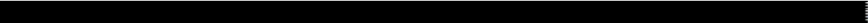 ま	え	が	き青森県人口移動統計調査は、本県が「青森県統計調査条例」及び「青森県人口移動統計調査規程」に基づき、県内の人口移動の実態を明らかにすることを目的として毎月実施している調査です。毎月の調査結果については、「青森県の推計人口」として公表していますが、この度、平成 26 年 10 月 1 日から平成 27 年 9 月 30 日までの１年間の調査結果を「平成 26 年 青森県の人口」としてとりまとめました。青森県の人口は、平成 27 年国勢調査（速報値）では 1,308,649 人となりました。１年前に比べ 13,246 人、1.00％の減少となっています。自然動態では、出生者数の減少及び死亡者数の増加により、自然減少幅が拡大しました。一方で、社会動態では、転入者数及び転出者数がともに減少し、結果として社会増減数の減少幅が縮小しました。また、年齢別人口では、年少人口（0～14 歳）が年々減少する一方、老年人口（65 歳以上）は増加を続けており、総人口に占める割合が 30.0％に達するなど、少子・高齢化が確実に進行しています。これらの人口動向や構造の変化は、将来の社会経済に大きな影響を及ぼすものと想定されるため、今後も引き続きその動きを注視していく必要があります。こういった状況の中で、本書が、県・市町村の各種施策の企画立案及び計画作成の基礎資料として、また、企業の経済活動や学術研究などの分野においても幅広く御活用いただければ幸いです。調査の実施に当たり、御協力をいただいた県民のみなさまをはじめ関係者の方々に対しまして、心より感謝するとともに、今後とも一層の御協力を賜りますようお願い申し上げます。平成２８年３月青森県企画政策部長小山内	豊彦目	次利用に当たって	────────────────────────────────	１ 用語の説明	──────────────────────────────────	４調査結果の概要１	県推計人口	────────────────────────────────	５２	人口動態（１） 自 然 動 態     ─────────────────────────────── ６（２） 社 会 動 態     ─────────────────────────────── ７３	年齢別推計人口	──────────────────────────────	８４	年齢別県外転出入状況	───────────────────────────		９ 参考	理由別人口移動状況	──────────────────────────	１０統	計	表第１表  推計人口、性比   ──────────────────────────   １６ 第２表   人口動態    ─────────────────────────────    １７ 第３表   自然動態    ─────────────────────────────    １８ 第４表   社会動態    ─────────────────────────────    １９ 第５表   月別人口動態    ───────────────────────────   ２０ 第６表 年齢（３区分）別推計人口、割合、指数、平均年齢 ────────── ２１ 第７表 年齢（５歳階級）別推計人口  ────────────────────  ２５ 第８表  年齢（各歳）別推計人口  ──────────────────────  ３０ 第 ９ 表 世 帯 数  ────────────────────────────── ４９参	考	表第１０表 推計人口、性比（平成２８年１月１日現在） ──────────── ５１ 第１１表 人口動態（平成２７年１月１日から平成２７年１２月３１日まで）─── ５２ 第１２表 自然動態（平成２７年１月１日から平成２７年１２月３１日まで）─── ５３ 第１３表 社会動態（平成２７年１月１日から平成２７年１２月３１日まで）─── ５４ 第１４表   月別人口動態───────────────────────────   ５５ 第１５表  世帯数（各年１月１日現在）────────────────────  ５６青森県人口移動統計調査規程	─────────────────────────	５７利	用	に	当	た	っ	て１	「青森県人口移動統計調査」のあらまし（１）調査の目的この調査は、青森県内の人口移動の実態を常時的確に把握し、各種行政の基礎資料を得ることを目的とする。（２）調査方法｢住民基本台帳法｣の規定に基づく住民の市町村への届出及び届出者に対するアンケート調査結果を集計することによる。なお、本調査は「青森県統計調査条例」（平成２１年３月条例第１２号）及び「青森県人口移動統計調査規程」（平成１２年３月青森県告示第１６６号） に基づいている。（３）調査の期日調査は、毎月１日現在で、前月１月間の人口移動について行う。（４）調査事項ア	出生者数（男女別） イ	死亡者数（男女別）ウ	転入者数（男女、県内・県外別） エ	転出者数（男女、県内・県外別）オ	従前の住所地・居住地別県内転入者数（男女別） カ	理由別移動者数（男女、県内・県外別）キ	年齢別推計人口（男女、各歳別） ク	世帯数２	人口、世帯数の推計方法について推計人口は、直近の国勢調査人口を基礎とし、これに市町村から毎月報告のあった出生数、死亡数、転入者数及び転出者数（外国人を含む）を加減することにより算出している。ただし、国勢調査が実施された年の１０月１日現在の人口は、総務省統計局の国勢調査人口の公表値である※。推計世帯数も同様に、直近の国勢調査結果を基礎とし、これに市町村から毎月報告される世帯増減数を加減することにより算出している。※ 国勢調査は住民票を移さない居住者も調査対象となるが、推計人口は住民票の移動により人口を算定しており、国勢調査年（参考表では国勢調査実施の翌年）の人口増減数は、自然増減数と社会増減数を足した数値と一致しないため、利用に際して留意され      たい。1なお、県人口の推計は、平成１２年までは県間移動者数に加え、県内市町村間移動者数も含めていたが、平成１３年以降は県内市町村間移動者数を含めないことと変更しているので留意されたい。このように、県推計人口は、県内市町村間の移動者数を含んでいないため、各市町村の推計人口の総計とは一致しない。３	出生者数と死亡者数について出生者数及び死亡者数は、厚生労働省が行っている「人口動態統計」とは、次のとおり出生者及び死亡者の数を統計データとする時期の違いにより、数値が一致しない。「青森県人口移動統計調査」	出生又は死亡の届出があった時点で統計データとする。「人口動態統計」	出生又は死亡が発生した時点で統計データとする。４	県内転入と県内転出について県内転入と県内転出では、両者は伴って起こる現象であるが、届出時期のずれ等により両者の数は必ずしも一致しない。５	年齢別推計人口について国勢調査における調査基準日が毎回１０月１日であることから、年齢別推計人口の基準日はこれに合わせ、平成２７年１０月１日現在とした。なお、年齢別推計人口に用いる年齢は、平成２７年９月３０日現在の満年齢である。平成２７年１０月１日現在で国勢調査が実施されたが、本書における年齢別推計人口は、平成２２年国勢調査結果を基礎に推計しており、今後公表される平成２７年国勢調査による年齢別人口とは数値が異なるため、利用に際して留意されたい。また、人口のとらえ方について、国勢調査と住民基本台帳法の定義には若干の相違があり、例えば、国勢調査では原則として実際に３ヶ月以上住んでいるか、又は住むことになっている人が調査の対象となるが、住民基本台帳による増減数は同台帳に登録又は抹消した時点で数えられるといった報告誤差により、一部の年齢層（人数の少ない高年齢層や年齢不詳者）にマイナスを生じることがあるため、利用に際して留意されたい。６	理由別人口移動状況理由別人口移動状況は、市町村窓口へ転入又は転出の届出を行った者の中で「県内転入者」、「県外転入者」及び「県外転出者」に対するアンケート調査に基づくものであり、無回答等もあるため、実際の移動者数とは一致しない。７	県内市町村合併状況について平成１６年以降の県内市町村の合併状況は以下のとおりである。用	語	の	説	明出 生 者 数	出生届により住民票に記載された者の数死 亡 者 数	死亡届により住民票から削除された者の数転 入 者 数	転入届及び職権により住民票に記載された者の数転 出 者 数	転出届及び職権により住民票から削除された者の数転	入県 内 転 入	県内他市町村からの転入県 外 転 入	県外からの転入不	明	転出取消しや職権により住民票に記載された場合等転	出県 内 転 出	県内他市町村への転出県 外 転 出	県外への転出不	明	転入取消しや職権により住民票から削除された場合等自然増減数	（出生者数）－（死亡者数）自然増減率	（自然増減数）÷	（前年の１０月１日現在人口）×１００社会増減数	（県外からの転入者数＋転入不明）－（県外への転出者数＋転出不明）社会増減率	（社会増減数）÷	（前年の１０月１日現在人口）×１００人口増減数	（自然増減数）＋（社会増減数）人口増減率	（人口増減数）÷	（前年の１０月１日現在人口）×１００調査結果の概要１	県推計人口平成 27 年国勢調査人口速報集計結果（総務省統計局 平成 28 年 2 月 26 日）による平成 27 年10 月 1 日現在の本県人口は、1,308,649 人で、前年に比べ 13,246 人の減少となった。10 月 1 日現在の人口の推移をみると、昭和 58 年 10 月 1 日現在の 1,529,269 人をピークに減少傾向が続いている。表１	推計人口及び人口動態の推移（単位：人、％）（注１） 推計人口は１０月１日現在。（注２）   人口増減率＝（前年１０月から当年９月までの人口増減数）÷（前年の１０月１日現在の人口）×100（注３） 昭和５０、５５、６０、平成２、７、１２、１７、２２、２７年の人口は、国勢調査結果であり、人口増減数は、「利用に当たって」（p.1参照）の脚注にあるとおり、自然増減数と社会増減数を足した数値と一致しない。（注４） 平成１３年以降の社会増減数には、県内市町村間の移動者数は含まれない。２	人口動態自然動態平成 26 年 10 月 1 日から平成 27 年 9 月 30 日までの出生者数は 8,570 人、死亡者数は 17,157 人で、出生者数と死亡者数の差である自然増減数は、8,587     人の減少となった。前年に比べ、出生者数は 582 人(6.36％)の減少、死亡者数は 142 人(0.83％)の増加で、自然増減数は、減少幅が 724 人の拡大となった。自然増減率は、前年より 0.06 ポイント低下のΔ 0.65％となった。自然動態については、20～39    歳の出産適齢年齢の女性人口の減少や、合計特殊出生率が低下していることから、出生者数が年々減少傾向にある一方、今後は団塊世代を含め、死亡率の高い高     齢者が増加することが見込まれるため、自然減少幅は引き続き拡大傾向が続くことが予測される。表２－１  自然動態の推移（単位：人、％）（注１）   自然増減率＝（前年１０月から当年９月までの自然増減数）÷（前年１０月１日現在の人口）×100社会動態平成 26 年 10 月 1 日から平成 27 年 9 月 30 日までの県外転入者数は 19,981 人、県外転出者数は 26,259 人で、転入者数と転出者数の差である社会増減数は、6,278 人の減少となった。前年に比べ、転入者数が 412 人(2.02％)の減少、転出者数が 582 人(2.17％)の減少で、社会増減数は、減少幅が 170 人の縮小となった。社会増減率は前年より 0.01 ポイント上昇のΔ 0.47％となった。本県の社会動態は、国内の景気に連動して増減を繰り返しており、景気回復期には県外へ転出する人が増加し、社会増減数の減少幅が大きくなる一方、景気後退期には減少幅が小さくなる傾向     がある。景気拡張期に入った平成 24 年以降は、社会減少幅が増加していたが、今年は昨年に比較して転入者、転出者数がともに減少し、結果として社会増減数の減少幅は縮小した。表２－２  社会動態の推移（単位：人、％）（注１） 平成１３年以降の社会増減数には、県内市町村間の移動者数は含まれない。（注２）   社会増減率＝（前年１０月から当年９月までの社会増減数）÷（前年１０月１日現在の人口）×100３	年齢別推計人口平成 27 年 10 月 1 日現在の人口を年齢（３区分）別にみると、年少人口(0～14 歳)は前年に比べ4,243 人減の 150,493 人、生産年齢人口(15～64 歳)は 19,628 人減の 761,293 人、老年人口(65 歳以上)は 9,006 人増の 390,102 人となった。これを構成比でみると、年少人口は前年より 0.2 ポイント低下の 11.6％、生産年齢人口は 0.8 ポイント低下の58.5％、老年人口は1.1     ポイント上昇の30.0％となった。年少人口の割合は公表が開始された平成 9 年以降最も低かった一方で、老年人口の割合は平成 9 年以降最も高くなっており、今後、少子・高齢化はさらに進行することが見込まれる。表３ 年齢(３区分)別人口の推移（単位：人、％）（注１） 昭和５０、５５、６０、平成２、７、１２、１７、２２年は、国勢調査結果（確定値）である。（注２）   平成２７年は平成２２年国勢調査結果を基礎に推計しているため、平成２７年国勢調査人口とは一しない。（注３） 総人口には、年齢不詳者数を含んでいる。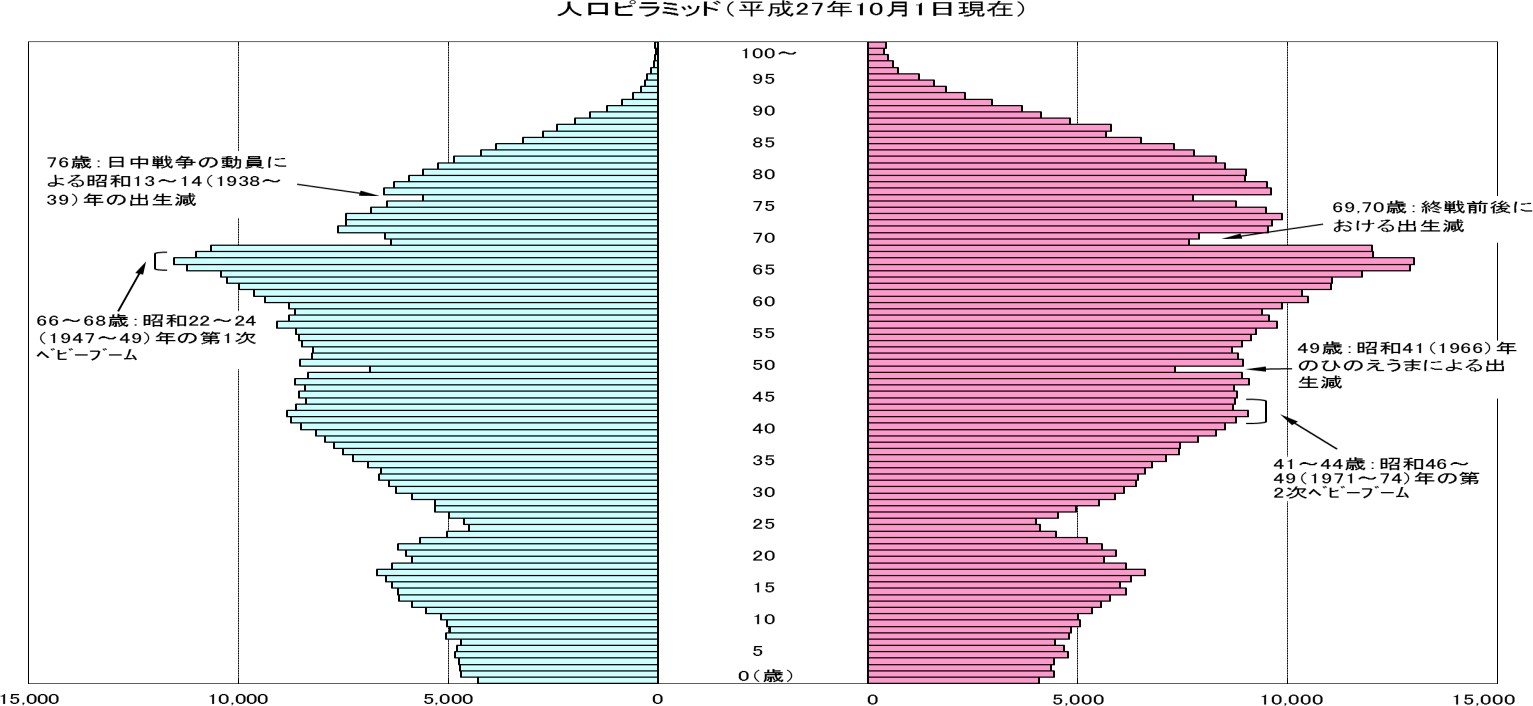 （注１）100 歳以上はまとめて 100 歳以上とし、年齢不詳を除いた。（注２）上記年齢別推計人口は、平成 22 年国勢調査人口を基礎に推計している。４	年齢別県外転入出状況各年齢別に平成 26 年 10 月 1 日から平成 27 年 9 月 30 日までの県外からの転入者数をみると、22 歳が最も多く、次に 23 歳、18 歳、24 歳と続き、25 歳を超えると年齢が高くなるにつれて少なくなっている傾向がある。一方、県外への転出者数は、18 歳が最も多く、次に 22 歳、20 歳と続き、23 歳を超えると年齢が高くなるにつれて少なくなっている傾向にある。転入者数から転出者数を差し引いた社会増減数をみると、高校卒業を迎える 18 歳が－1,932 人と他の年齢と比べ減少数が最も大きくなっており、次に大学卒業を迎える22 歳が-1,039 人と大きくなっている。年齢別県外転入出の状況（平成 26 年 10 月 1 日～平成 27 年 9 月 30 日）（注１）年齢は移動した月の末日現在。（注２）70歳以上は各歳別の移動者数が少ないことから、まとめて70歳以上とした。（注３）転入・転出者数には県内市町村間の移動者数は含まれない。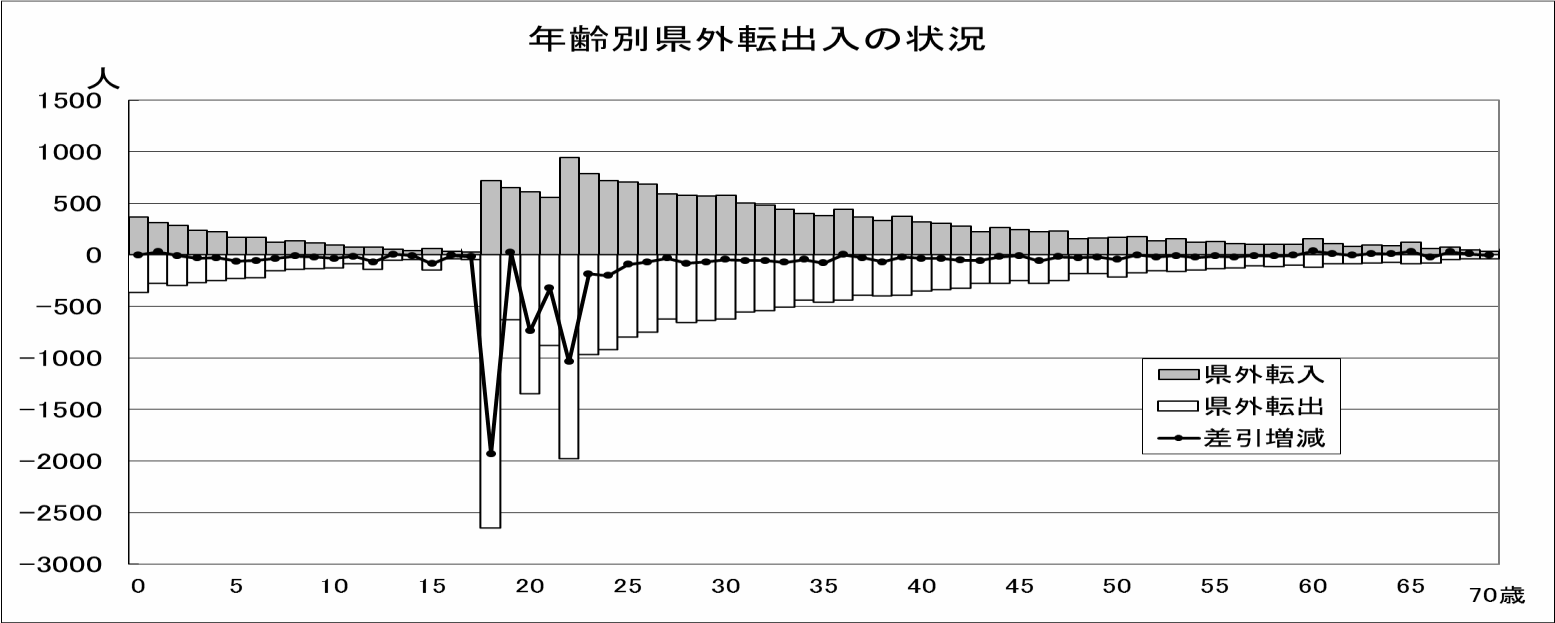 （参考）理由別人口移動状況平成 26 年 10 月 1 日から平成 27 年 9 月 30 日までの移動者のうち、調査票に対する回答により移動理由を把握できた人数は 34,425 人（県内転入 10,968 人、県外転入 9,891 人、県外転出  13,566 人）である。理由別にみると、転勤が  10,417  人（構成比  30.3％）で最も多く、次いで就職が  5,882 人（構成比  17.1％ ）、婚姻関係が  3,264  人（構成比  9.5％ ）、住宅事情が 3,050 人（構成比 8.9％）であった。県内転入では、転勤が  2,660  人（構成比  24.3％）で最も多く、次いで住宅事情が  2,296人（構成比 20.9％ ）、婚姻関係が 2,020 人（構成比 18.4％）であった。県外転入では、転勤が 3,534 人（構成比 35.7％）で最も多く、次いで転職が 1,235 人（構成比 12.5％ ）、就職が 916 人（構成比 9.3％）であった。県外転出では、転勤が 4,223 人（構成比 31.1％）で最も多く、次いで就職が 4,184 人（構成比 30.8％ ）、転職が 1,229 人（ 構成比 9.1％ ）、就学が 1,179 人（ 構成比 8.7％ ）であった。年齢階級別構成比でみると、15～ 19 歳では、県内転入は、就学が  25.1％と最も多く、次いで就職が 21.1％であり、県外転入は、就学が 36.4％で最も多く、次いで転勤が 21.8％であった。県外転出は、就職が 51.5％と最も多く、次いで就学が 38.1％であり、平成 16 年以降、就職が就学を上回っている。20～ 24 歳では、県内転入は、就職が 25.9％と最も多く、次いで婚姻関係が 20.4％、転勤が  17.4％であった。また、県外転入は、就職が  23.6％と最も多く、次いで転勤が  23.0％、転職が 16.5％であった。県外転出は、就職が  65.3％と大きな割合を占めた。25～ 39 歳では、県内転入は、転勤が 27.4％と最も多く、次いで婚姻関係が 26.7％、住宅事情が 19.2％であった。県外転入は、転勤が  39.7％と最も多く、次いで転職が 15.6％であり、県外転出は、転勤が 44.8％と最も多く、次いで就職が 15.7％ 、転職が 14.4％であった。40～ 59 歳では、県内転入は、転勤が 37.5％と最も多く、次いで住宅事情が 23.1％であった。県外転入及び県外転出は、転勤がそれぞれ 48.8％、57.1％と最も多かった。60 歳以上では、県内転入、県外転入及び県外転出で、住宅事情の占める割合が高くなっているが、60～ 64 歳では県外転出において転勤が 20.7％と最も多かった。移動者数及び回答数（率） について（注 1） 移動理由調査は市町村への届出のあった者に対して実施しており、ここでの移動者数には職権記載・消除者数は含まれていない。（注 2） 県内転入と県内転出は伴って起こる現象のため、ここでは転入者の数値を掲載している。10※	年齢は、調査票記入時の年齢である。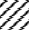 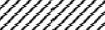 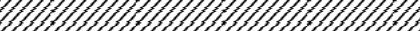 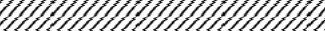 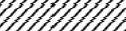 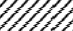 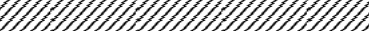 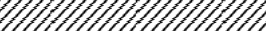 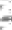 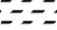 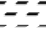 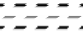 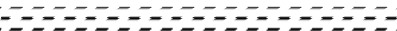 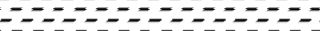 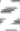 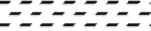 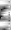 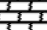 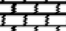 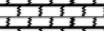 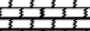 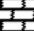 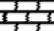 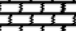 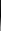 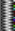 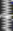 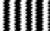 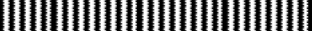 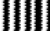 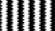 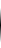 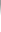 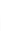 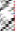 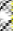 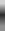 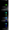 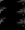 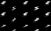 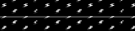 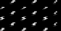 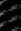 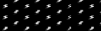 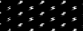 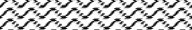 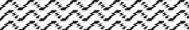 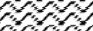 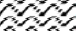 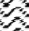 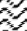 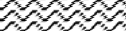 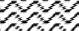 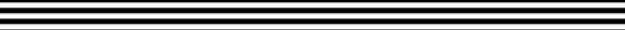 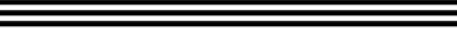 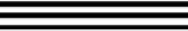 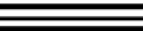 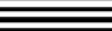 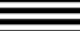 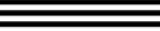 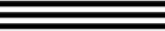 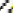 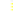 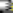 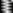 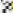 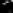 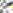 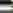 ※	年齢は、調査票記入時の年齢である。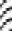 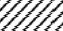 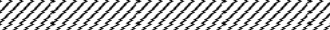 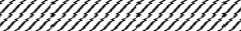 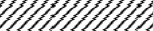 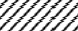 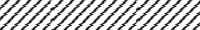 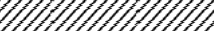 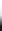 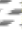 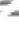 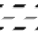 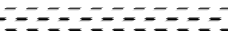 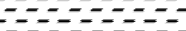 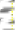 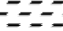 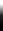 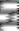 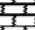 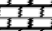 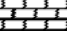 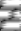 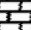 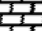 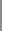 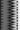 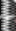 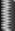 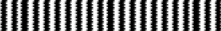 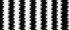 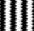 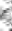 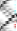 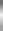 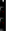 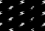 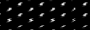 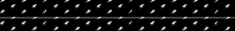 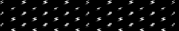 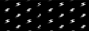 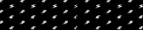 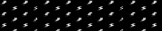 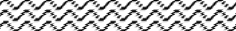 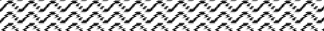 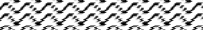 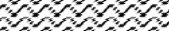 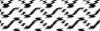 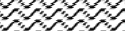 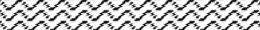 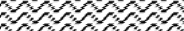 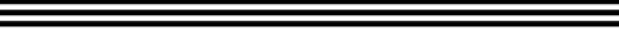 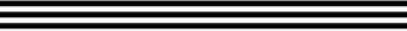 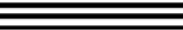 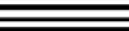 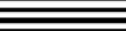 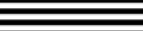 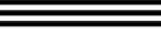 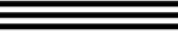 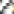 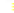 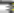 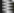 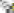 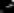 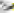 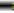 ※	年齢は、調査票記入時の年齢である。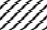 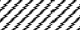 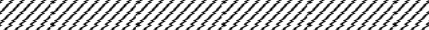 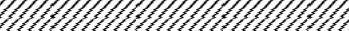 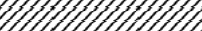 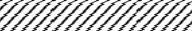 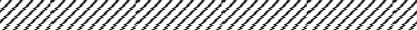 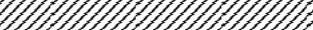 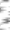 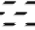 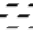 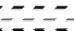 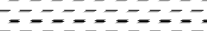 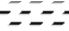 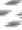 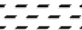 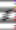 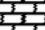 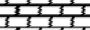 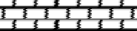 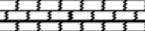 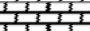 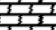 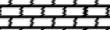 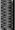 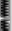 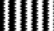 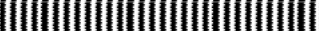 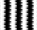 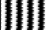 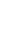 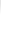 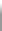 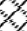 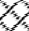 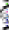 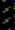 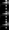 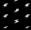 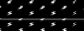 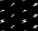 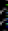 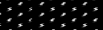 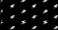 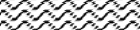 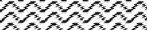 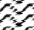 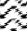 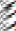 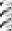 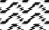 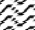 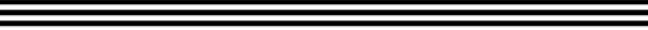 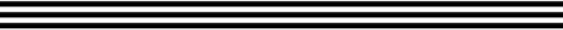 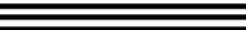 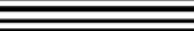 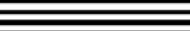 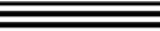 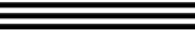 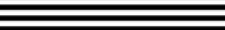 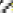 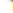 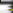 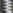 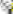 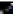 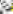 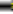 ※	年齢は、調査票記入時の年齢である。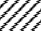 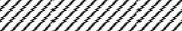 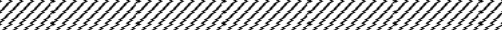 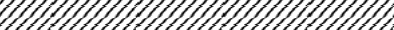 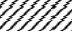 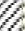 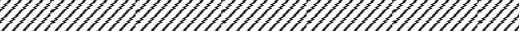 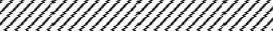 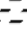 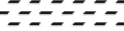 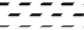 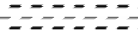 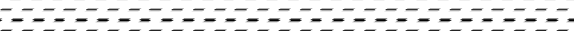 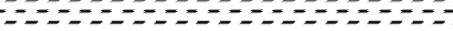 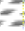 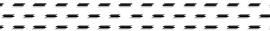 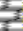 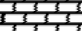 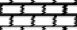 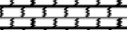 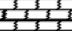 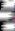 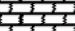 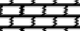 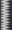 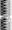 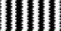 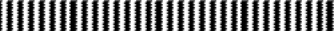 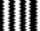 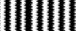 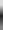 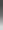 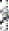 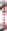 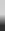 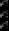 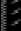 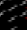 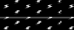 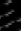 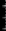 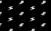 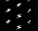 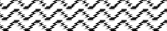 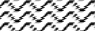 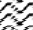 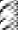 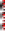 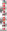 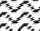 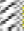 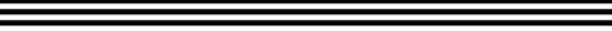 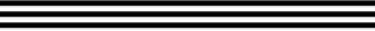 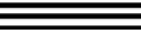 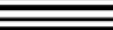 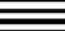 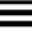 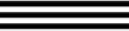 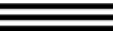 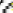 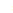 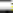 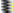 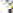 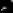 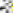 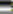 統	計	表(注１）平成26年10月1日現在の人口は、平成22年国勢調査（確定値）を基礎に推計している。(注２）平成27年10月1日現在の人口は、平成27年国勢調査人口速報集計結果（総務省統計局 平成28年2月26日）である。(注３）県の人口には、県内市町村間移動者数を含んでいないため、各市町村の推計人口の総計とは一致しない。(注４）性比：女性100人に対する男性の数＝（男性の人口）÷（女性の人口）×100(注１)平成26年10月1日現在の人口は平成22年国勢調査（確定値）を基礎に推計している。(注２)平成27年10月1日現在の人口は平成27年国勢調査人口速報集計結果（総務省統計局 平成28年2月26日）であり、人口増減数は、「利用にあたって」（p.1参照）の脚注にあるとおり、自然増減数と社会増減数を足した数値と一致しない。(注３)県の人口には、県内市町村間移動者数を含んでいないため、各市町村の推計人口の総計とは一致しない。(注)県の転入者数、転出者数には県内市町村移動者数は含まれていない為、市部計＋町村部計とは一致しない。（単位：人）※１ 県外からの転入者数＝県外転入者数＋職権記載者数、県外への転出者数＝県外転出者数＋職権消除者数。※２ 県の推計人口には、県内市町村間の移動者数を含んでいないため、各市町村の推計人口の総計とは一致しない。※３ 昭和60、平成2、7、12、17、22年10月1日現在の人口、世帯数は、国勢調査結果（確定値）である。※４     平成18、19、20、21年10月1日現在の人口、世帯数は、平成17年国勢調査結果（確定値）を基礎に推計したものであり、平成22年11月から平成27年9月までの人口、世帯数は、平成22年国勢調査結果（確定値）を基礎に推計したものである。※５        人口増減率、人口増減数は、昭和60、平成2、7、12、17、19年が前回国勢調査、平成21年から平成26年10月1日現在が前年同月、その他が前月に対するものである。※６ 平成27年10月1日現在の人口、世帯数は平成27年国勢調査人口速報集計結果（総務省統計局 平成28年2月26日）であり、増減数を前月の値に加えた数値とは一致しない。また、平成26年10月1日から平成27年9月30日までの人口増減数は、「利用にあたって」（p.1参照）の脚注にあるとおり、自然増減数と社会増減数を足した数値と一致しない。(注1)県の人口には、県内市町村間移動者数を含んでいないため、各市町村の推計人口の総計とは一致しない。(注2)総数には年齢不詳者数を含む。(注3)年齢（３区分）別推計人口は、平成22年国勢調査結果を基礎に推計しているため、平成27年国勢調査人口とは一致しない。(注1)県の人口には、県内市町村間移動者数を含んでいないため、各市町村の推計人口の総計とは一致しない。(注2)総数には年齢不詳者数を含む。(注3)年齢（５歳階級）別推計人口は、平成22年国勢調査結果を基礎に推計しているため、平成27年国勢調査人口とは一致しない。第８表	年齢（各歳）別推計人口（平成27年10月1日現在）(注1)県の人口には、県内市町村間移動者数を含んでいない為、各市町村の推計人口の総計とは一致しない。(注2）一部の年齢層にマイナスの数値が現われているが、推計人口は国勢調査のデータを基本にして住民基本台帳の増減数を計算しているために生じる報告誤差によるものである。(注3)年齢（各歳）別推計人口は、平成22年国勢調査結果を基礎に推計しているため、平成27年国勢調査人口とは一致しない。（平成27年10月1日現在）（平成27年10月1日現在）第９表	世帯数 (各年10月1日現在)(単位：世帯)（注1）平成7、12、17、22年の世帯数は国勢調査(確定値）、平成23年以降の世帯数は平成22年国勢調査(確定値)を基礎に推計している。（注2）平成27年の世帯数は平成27年国勢調査人口速報集計結果（総務省統計局平成28年2月26日）である。49参	考	表第１０表	推計人口、性比（平成28年1月1日現在）（単位：人）(注１)平成27年1月1日現在の人口は平成22年国勢調査(確定値）を基礎に推計している。(注2）平成28年1月1日現在の人口は平成27年国勢調査人口速報集計結果（総務省統計局 平成28年2月26日）を基礎に推計している。(注3)県の人口には、県内市町村間移動者数を含んでいない為、各市町村の推計人口の総計とは一致しない。 (注4）性比：女性100人に対する男性の数＝（男性の人口）÷（女性の人口）×100(注1)平成27年1月1日現在の人口は平成22年国勢調査(確定値）を基礎に推計している。(注2）平成28年1月1日現在の人口は平成27年国勢調査人口速報集計結果（総務省統計局  平成28年2月26日）を基礎に推計してしており、人口増減数は「利用にあたって」（p1参照）の脚注にあるとおり、自然増減数と社会増減数を足した数値とは一致し ない。(注3)県の人口には、県内市町村間移動者数を含んでいない為、各市町村の推計人口の総計とは一致しない。(注)県の転入者数、転出者数には県内市町村移動者数は含まれていない為、市部計＋町村部計とは一致しない。第１４表	月別人口動態（平成27年1月1日から平成27年12月31日まで)（単位：人）（注１） 県外からの転入者数＝県外転入者数＋職権記載者数県外への転出者数＝県外転出者数＋職権消除者数（注２） 県の推計人口には、県内市町村間の移動者数を含んでいないため、各市町村の推計人口の総計とは一致しない。（注３）   平成27年1月から9月までの人口、世帯数は平成22年国勢調査（確定値）を基礎とした県の推計人口である。人口増減率、人口増減数は、前月推計人口に対するものである。（注４） 平成27年10月1日現在の人口、世帯数は平成27年国勢調査人口速報集計結果（総務省統計局 平成28年2月26日）であり、増減数を前月の値に加えた数値とは一致しない。また、平成27年11月以降の人口、世帯数はこれを基礎とした県の推計人口である。（注５） 平成27年1月1日から12月31日までの人口増減数は、「利用にあたって」（p.1参照）の脚注にあるとおり、自然増減数と社会増減数を足した数値と一致しない。第１５表	世帯数 (各年1月1日現在)(単位：世帯)（注）平成25年から平成27年までの世帯数は平成22年国勢調査（確定値）を基礎に、平成28年の世帯数は平成27年国勢調査人口       速報集計結果（総務省統計局 平成28年2月26日）を基礎に推計している。56青森県人口移動統計調査規程平成１２年３月８日青森県告示第１６６号最終改正 平成２４年７月６日青森県告示第５５７号(趣旨)第一条 この規程は、青森県統計調査条例(平成二十一年三月青森県条例第十二号)第三条の規定に基づき、青森県人口移動統計調査(以下「調査」という。)の実施について必要な事項を定めるものとする。(平二一告示二一四・一部改正)(調査の目的)第二条 調査は、県内の人口移動の実態を常時適確に把握することを目的とする。(平二一告示二一四・一部改正)(調査対象の範囲)第三条 調査対象の範囲は、県内の市町村において、住民基本台帳法(昭和四十二年法律第八十一号)の規定に基づき住民票に記載され、又は住民票を消除された者とする。(平二一告示二一四・旧第四条繰上・一部改正、平二四告示五五七・一部改正)(報告を求める事項及びその基準となる期日)第四条 報告を求める事項は、次に掲げる事項とする。一 世帯の数二 男女別の出生者及び死亡者の数三 出生者及び死亡者の性別及び生年月日四  男女別及び従前の住所地別(従前の住所地が県外にある場合を除く。)の転入者(他の市町村から住所を移した者をいう。以下同じ。)の数五   転入者の男女別及び年齢階層別の転入理由六 男女別の転出者(他の市町村へ住所を移した者をいう。以下同じ。)の数七 転出者の男女別及び年齢階層別の転出理由" 転入者及び転出者の出生地九 転入者及び転出者の性別、生年月日及び県内移動又は県外移動の別2 報告を求める事項の基準となる期日は、毎月一日現在とする。(平一八告示二三四・一部改正、平二一告示二一四・旧第五条繰上・一部改正、平二四告示五五七・一部改正)(報告を求める者)第五条 報告を求める者は、次のとおりとする。一 前条第一項第一号から第四号まで、第六号及び第九号に掲げる事項については、県内の市町村の長二    前条第一項第五号、第七号及び第八号に掲げる事項については、住民基本台帳法第二十二条若しくは第三十条の四十六の規定による転入届又は同法第二十四条の規定による転出届を行う者(平二一告示二一四・追加、平二四告示五五七・一部改正)(報告を求めるために用いる方法)第六条 報告を求めるために用いる方法は、次のとおりとする。一 第四条第一項第一号から第四号まで、第六号及び第九号に掲げる事項については、県内の市町村の長が住民基本台帳法第六条第一項に規定する住民票に基づいて集計した結果を収集する方法二 第四条第一項第五号、第七号及び第八号に掲げる事項については、県内の市町村の長が前条第二号に掲げる者が同号の転入届又は転出届を行う際に記入した青森県人口移動理由等調査票(別記様式)に基づいて集計した結果を収集する方法(平二一告示二一四・全改、平二四告示五五七・一部改正)(報告を求める期間)第七条 報告を求める期間は、第四条第二項の報告を求める事項の基準となる期日の属する月の十五日までとする。(平二一告示二一四・追加)(結果の公表)第八条 調査の結果は、集計完了の都度公表する。(平二一告示二一四・旧第七条繰下)附 則この規程は、平成十二年四月一日から施行する。附 則(平成一三年告示第二二一号)この規程は、平成十三年四月一日から施行する。附 則(平成一四年告示第一三九号)この規程は、平成十四年四月一日から施行する。附 則(平成一六年告示第二三〇号)この規程は、平成十六年四月一日から施行する。附 則(平成一八年告示第二三四号)この規程は、平成十八年四月一日から施行する。附 則(平成二一年告示第二一四号)この規程は、平成二十一年四月一日から施行する。附 則(平成二四年告示第五五七号)この規程は、平成二十四年七月九日から施行する。	青森県人口移動統計調査(この規程の施行の日前に係る部分に限る。)に係る調査対象の範囲、報告を求める事項、報告を求める者及び報告を求めるために用いる方法については、なお従前の例による。別記様式（第６条関係）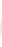 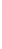 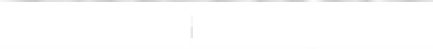 青森県人口移動理由等調査票この調査票は、人口の動きを調査するためのものです。統計以外の目的には使用しませんので、  ありのままをご記入くださるようお願いします。青森県企画政策部統計分析課太 枠 欄 だ け に 記 入 ま た は 該 当 す る 番 号 を ○ で 囲 ん で く だ さ い 。転入ですか、転出ですか。該当する番号を○で囲んでください。転入・転出の理由は何ですか。主なものを一つだけ選び、番号を○で囲んでください。転入・転出する方及びいっしょに転入・転出する家族の性別・年齢・出生地について性別・出生地は、該当する番号を○で囲み、 年齢は、届出日現在の満年齢を記入してください。注	用紙の大きさは、日本工業規格A4縦長とする。★		青森県企画政策部統計分析課では、統計専用のホームページ「青森県統計データランド」を開設しております。「青森県統計データランド」は、全庁的な統計データベースとして、各種統計情報の提供を行います。（推計人口もあります。）ホームページアドレスhttp://www.pref.aomori.lg.jp/kensei/tokei/dataland.html青森県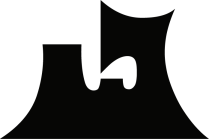 平成 28 年 3 月発行〒030-8570 青森県青森市長島一丁目 1 番 1 号青森県企画政策部統計分析課 （人口労働統計グループ） TEL017-734-9169県 推 計 人 口＝国勢調査人口＋	出生者数	－	死亡者数＋（県外からの転入者数	＋	転入不明者数	）－（県外への転出者数	＋	転出不明者数	）市町村推計人口＝国勢調査人口＋	出生者数	－	死亡者数＋	転入者数	－	転出者数推 計 世 帯 数＝国勢調査世帯数＋	世帯増減数新市町村名称合併日関係市町村五戸町（ごのへまち）平成16年7月1日五戸町、倉石村十和田市（とわだし）平成17年1月1日十和田市、十和田湖町つがる市（つがるし）平成17年2月11日木造町、森田村、柏村、稲垣村、車力村むつ市（むつし）平成17年3月14日むつ市、川内町、大畑町、脇野沢村五所川原市（ごしょがわらし）平成17年3月28日五所川原市、金木町、市浦村外ヶ浜町（そとがはままち）平成17年3月28日蟹田町、平舘村、三厩村藤崎町（ふじさきまち）平成17年3月28日藤崎町、常盤村中泊町（なかどまりまち）平成17年3月28日中里町、小泊村八戸市（はちのへし）平成17年3月31日八戸市、南郷村深浦町（ふかうらまち）平成17年3月31日深浦町、岩崎村七戸町（しちのへまち）平成17年3月31日七戸町、天間林村東北町（とうほくまち）平成17年3月31日上北町、東北町青森市（あおもりし）平成17年4月1日青森市、浪岡町平川市（ひらかわし）平成18年1月1日尾上町、平賀町、碇ヶ関村南部町（なんぶちょう）平成18年1月1日名川町、南部町、福地村弘前市（ひろさきし）平成18年2月27日弘前市、岩木町、相馬村おいらせ町（おいらせちょう）平成18年3月1日百石町、下田町年次推計人口人口増減数自然増減数自然増減数社会増減数人口増減率人口増減率昭和50 年1,468,646----511,482,95214,30614,0702360.97521,493,52510,57313,513-2,9400.71531,503,3289,80312,780-2,9770.66541,511,3728,04412,566-4,5220.54551,523,90712,53511,978-5,4220.83561,526,9993,09210,930-7,8380.20571,528,0831,08410,376-9,2920.07581,529,2691,18610,406-9,2200.08591,527,363-1,9069,658-11,564-0.12601,524,448-2,9158,793-11,635-0.19611,519,155-5,2938,088-13,381-0.35621,514,972-4,1837,621-11,804-0.28631,508,318-6,6545,878-12,532-0.44平成元1,500,758-7,5604,819-12,379-0.5021,482,873-17,8853,917-10,107-1.1931,475,705-7,1683,710-10,878-0.4841,471,206-4,4993,376-7,875-0.3051,469,445-1,7612,103-3,864-0.1261,470,9961,5512,836-1,2850.1171,481,66310,6671,597-1,1260.7381,482,0103471,517-1,1700.0291,479,950-2,060899-2,959-0.14101,478,065-1,8851,065-2,950-0.13111,475,078-2,987-291-2,696-0.20121,475,728650-189-2,7380.0413131,472,672-3,056-199-199-2,857-0.21-0.2114141,467,925-4,747-811-811-3,936-0.32-0.3215151,460,050-7,875-2,243-2,243-5,632-0.54-0.5416161,450,947-9,103-2,444-2,444-6,659-0.62-0.6217171,436,657-14,290-4,146-4,146-7,117-0.98-0.9818181,423,412-13,245-4,099-4,099-9,146-0.92-0.9219191,408,589-14,823-4,650-4,650-10,173-1.04-1.0420201,394,806-13,783-4,921-4,921-8,862-0.98-0.9821211,382,517-12,289-5,867-5,867-6,422-0.88-0.8822221,373,339-9,178-6,219-6,219-5,033-0.66-0.6623231,363,038-10,301-6,695-6,695-3,606-0.75-0.7524241,349,969-13,069-7,756-7,756-5,313-0.96-0.9625251,336,206-13,763-8,255-8,255-5,508-1.02-1.0226261,321,895-14,311-7,863-7,863-6,448-1.07-1.0727271,308,649-13,246-8,587-8,587-6,278-1.00-1.00年次出生者数死亡者数自 然動態年次総 数男男女総 数男男女増 減 数増 減 率増 減 率昭和51 年23,49112,01312,01311,4789,4215,2725,2724,14914,0700.960.965223,03411,85711,85711,1779,5215,3375,3374,18413,5130.910.915322,54011,66311,66310,8779,7605,4645,4644,29612,7800.860.865422,23911,42511,42510,8149,6735,4195,4194,25412,5660.840.845522,12111,40511,40510,71610,1435,7105,7104,43311,9780.790.795620,77210,74510,74510,0279,8425,4755,4754,36710,9300.720.725720,30710,42510,4259,8829,9315,4875,4874,44410,3760.680.685820,40210,47310,4739,9299,9965,5955,5954,40110,4060.680.685920,00610,22610,2269,78010,3485,7065,7064,6429,6580.630.636019,2739,9589,9589,31510,4805,7985,7984,6828,7930.580.586118,4279,3829,3829,04510,3395,7055,7054,6348,0880.530.536217,6638,9148,9148,74910,0425,6085,6084,4347,6210.500.506316,6018,5848,5848,01710,7235,8915,8914,8325,8780.390.39平成元15,6308,0698,0697,56110,8115,8425,8424,9694,8190.320.32214,8727,6367,6367,23610,9556,0786,0784,8773,9170.260.26314,8767,5267,5267,35011,1666,2576,2574,9093,7100.250.25414,8457,6547,6547,19111,4696,4106,4105,0593,3760.230.23514,3477,3237,3237,02412,2446,7786,7785,4662,1030.140.14614,6817,5347,5347,14711,8456,5806,5805,2652,8360.190.19714,2147,1747,1747,04012,6176,9396,9395,6781,5970.110.11813,8617,1517,1516,71012,3446,8266,8265,5181,5170.100.10913,7647,0397,0396,72512,8657,0097,0095,8568990.060.061013,7836,9506,9506,83312,7187,0627,0625,6561,0650.070.071113,2316,7676,7676,46413,5227,3867,3866,136-291-0.02-0.021212,8666,5996,5996,26713,0557,1427,1425,913-189-0.01-0.011312,9056,4716,4716,43413,1047,2637,2635,841-199-0.01-0.011412,6716,5386,5386,13313,4827,2967,2966,186-811-0.06-0.061511,9576,1296,1295,82814,2007,8237,8236,377-2,243-0.15-0.151611,6625,9835,9835,67914,1067,7547,7546,352-2,444-0.17-0.171710,7695,5215,5215,24814,9158,2178,2176,698-4,146-0.29-0.291810,6035,3145,3145,28914,7028,0038,0036,699-4,099-0.29-0.291910,2035,1765,1765,02714,8538,0308,0306,823-4,650-0.33-0.332010,3285,2875,2875,04115,2498,1808,1807,069-4,921-0.35-0.35219,6334,9754,9754,65815,5008,3258,3257,175-5,867-0.42-0.42229,7544,9164,9164,83815,9738,5238,5237,450-6,219-0.45-0.45239,5594,8364,8364,72316,2548,5988,5987,656-6,695-0.49-0.49249,1934,7434,7434,45016,9498,7928,7928,157-7,756-0.57-0.57259,0704,7274,7274,34317,3258,8998,8998,426-8,255-0.61-0.61269,1524,6734,6734,47917,0158,8348,8348,181-7,863-0.59-0.59278,5704,3884,3884,18217,1578,7828,7828,375-8,587-0.65-0.65年次転入	者数転出	者数" 会動態年次総	数男女総 数男女増 減 数増 減 率増 減 率昭和51 年75,08439,92735,15774,84838,91135,9372360.020.025275,12840,14434,98478,06840,87837,190-2,940-0.20-0.205376,16540,51735,64879,14241,92837,214-2,977-0.20-0.205475,64440,36835,27680,16642,24937,917-4,522-0.30-0.305573,47738,99534,48278,89942,18836,711-5,422-0.36-0.365672,00338,42333,58079,84142,84137,000-7,838-0.51-0.515770,62037,62132,99979,91242,86037,052-9,292-0.61-0.615870,95937,56833,39180,17942,72037,459-9,220-0.60-0.605966,61135,18631,42578,17541,68436,491-11,564-0.76-0.766066,12335,12630,99777,75841,57936,179-11,635-0.76-0.766164,28334,32529,95877,66441,82135,843-13,381-0.88-0.886263,07433,78629,28874,87839,51135,367-11,804-0.78-0.786362,23733,29128,94674,76940,10034,669-12,532-0.83-0.83平成元61,70033,33928,36174,07940,32133,758-12,379-0.82-0.82262,21133,01629,19572,31839,01733,301-10,107-0.67-0.67360,18032,60827,57271,05838,52732,531-10,878-0.73-0.73460,29732,43527,86268,17236,82131,351-7,875-0.53-0.53562,32133,38028,94166,18535,14531,040-3,864-0.26-0.26661,77133,13828,63363,05633,23929,817-1,285-0.09-0.09761,62633,08728,53962,75233,37629,376-1,126-0.08-0.08860,64032,60628,03461,81032,85528,955-1,170-0.08-0.08959,61731,66927,94862,57633,05429,522-2,959-0.20-0.201057,56630,66726,89960,51632,26728,249-2,950-0.20-0.201156,75430,43626,31859,45031,64727,803-2,696-0.18-0.181255,29229,54625,74658,03030,64227,388-2,738-0.19-0.19131328,14116,26311,87830,99817,56413,434-2,857-0.19-0.19141428,09815,98812,11032,03417,66614,368-3,936-0.27-0.27151527,37815,49611,88233,01018,40914,601-5,632-0.38-0.38161625,72014,47011,25032,37917,92714,452-6,659-0.46-0.46171724,80914,15410,65531,92617,96513,961-7,117-0.49-0.49181823,91213,9609,95233,05818,69714,361-9,146-0.64-0.64191923,01113,4959,51633,18418,83214,352-10,173-0.71-0.71202022,89513,2409,65531,75717,95013,807-8,862-0.63-0.63212123,48313,9579,52629,90516,77513,130-6,422-0.46-0.46222221,97712,8399,13827,01015,12311,887-5,033-0.36-0.36232322,07412,7999,27525,68014,51611,164-3,606-0.26-0.26242421,27212,3058,96726,58514,72211,863-5,313-0.39-0.39252520,97512,2278,74826,48314,67211,811-5,508-0.41-0.41262620,39311,8658,52826,84114,71812,123-6,448-0.48-0.48272719,98111,5758,40626,25914,35711,902-6,278-0.47-0.47年次構構成 比成 比年次総 人 口年少人口（0～14歳）生産年齢人口（15～64歳）老年人口（65歳以上）年少人口（0～14歳）生産年齢人口（15～64歳）生産年齢人口（15～64歳）老年人口（65歳以上）昭和50 年1,468,646380,218977,541110,75225.925.966.67.5551,523,907366,4541,022,786134,51624.024.067.18.8601,524,448338,5541,027,329158,54722.222.267.410.4平成21,482,873289,0821,000,804191,77619.519.567.512.971,481,663252,414991,311236,74517.017.066.916.0121,475,728223,141964,661287,09915.115.165.419.5171,436,657198,959910,856326,56213.913.963.422.7181,423,412194,018896,042333,07213.613.663.023.4191,408,589188,669879,629340,01113.413.462.424.1201,394,806184,226864,347345,95313.213.262.024.8211,382,517178,828852,035351,37412.912.961.625.4221,373,339171,842843,587352,76812.612.661.725.8231,363,038168,013836,194353,68912.412.461.626.0241,349,969163,403818,834362,59012.212.260.927.0251,336,206158,855801,025371,18411.911.960.227.9261,321,895154,736780,921381,09611.811.859.328.9271,307,030150,493761,293390,10211.611.658.530.0年齢転入者数転出者数差引増減年齢転入者数転出者数差引増減年齢転入者数転出者数差引増減0365366-125705799-9450171217-4613092822726684753-6951173175-22287297-1027590623-3352134155-213236270-3428577660-8353153162-94224252-2829569639-7054124151-275169231-6230577622-4555128139-116166223-5731502559-5756106127-217123158-3532485542-5757102111-98132145-1333440512-7258100113-139114137-2334399444-4559101105-41096131-3535383462-796015712334117691-153644344216110592131276146-7037366395-29628489-5135753438332401-6963948212144351-839372396-2464877891562149-8740318355-37651218833163138-741302337-35665984-25172746-1942277329-5267724527187222,654-1,93243222279-576850428196526312144264282-18693640-4206121,351-73945247255-870～409591-182206121,351-73945247255-8総数19,98126,259-6,27821557880-32346221280-59総数19,98126,259-6,27821557880-32346221280-59229461,985-1,03947233253-2023787973-18648154182-2824722925-20349162184-22区	分県内転入県外転入県外転出計移動者数17,70519,32125,63762,663回答数10,9689,89113,56634,425回答率61.9%51.2%52.9%54.9%年齢理由総 数転 勤就 職転 職就 学卒 業婚  姻関  係住  宅事  情その他２７年実数34,42510,4175,8822,9952,1421913,2643,0506,484合計２７年構成比２７年構成比100.030.317.18.76.20.69.58.918.8２６年構成比２６年構成比100.029.617.08.05.80.79.99.419.7２７年実数4,4081,85210126725205056308010— 14２７年構成比２７年構成比100.042.02.36.15.70.011.514.318.2２６年構成比２６年構成比100.042.01.54.84.30.112.916.917.6２７年実数3,4522861,2561301,227518110831315— 19２７年構成比２７年構成比100.08.336.43.835.51.52.33.19.1２６年構成比２６年構成比100.07.538.03.933.90.92.33.110.3２７年実数6,7149593,02869437411146922485520— 24２７年構成比２７年構成比100.014.345.110.35.61.77.03.312.7２６年構成比２６年構成比100.012.844.29.85.42.67.93.613.8２７年実数12,0804,4741,1331,420185211,8471,0331,96725— 39２７年構成比２７年構成比100.037.09.411.81.50.215.38.616.3２６年構成比２６年構成比100.037.29.310.71.10.215.69.216.6２７年実数5,7022,71629942710373276061,21740— 59２７年構成比２７年構成比100.047.65.27.51.80.15.710.621.3２６年構成比２６年構成比100.046.55.27.21.20.16.110.822.9２７年実数725864739002015637760— 64２７年構成比２７年構成比100.011.96.55.40.00.02.821.552.0２６年構成比２６年構成比100.014.54.25.10.30.02.020.753.3２７年実数1,344441818111529395465－２７年構成比２７年構成比100.03.31.31.30.10.11.121.871.0２６年構成比２６年構成比100.02.81.90.80.00.00.920.872.8年齢理由総 数転 勤就 職転 職就 学卒 業婚  姻関  係住  宅事  情その他２７年実数10,9682,660782531430312,0202,2962,218合計２７年構成比２７年構成比100.024.37.14.83.90.318.420.920.2２６年構成比２６年構成比100.024.86.64.52.90.418.322.520.0２７年実数1,668378295813402714923060— 14２７年構成比２７年構成比100.022.71.73.58.00.016.229.518.3２６年構成比２６年構成比100.021.41.53.65.50.116.235.116.7２７年実数58252123141461159829515— 19２７年構成比２７年構成比100.08.921.12.425.11.910.114.116.3２６年構成比２６年構成比100.07.519.03.222.31.810.317.019.0２７年実数1,515263393117252030917221620— 24２７年構成比２７年構成比100.017.425.97.71.71.320.411.414.3２６年構成比２６年構成比100.015.322.97.71.41.921.511.917.4２７年実数4,3261,1851842577701,15783163525— 39２７年構成比２７年構成比100.027.44.35.91.80.026.719.214.7２６年構成比２６年構成比100.028.04.05.51.10.026.721.213.3２７年実数2,021757457847020746642140— 59２７年構成比２７年構成比100.037.52.23.92.30.010.223.120.8２６年構成比２６年構成比100.041.02.83.11.40.29.921.719.9２７年実数236176500128710960— 64２７年構成比２７年構成比100.07.22.52.10.00.05.136.946.2２６年構成比２６年構成比100.012.84.02.40.00.03.630.047.2２７年実数62082210516643665－２７年構成比２７年構成比100.01.30.30.30.20.00.826.870.3２６年構成比２６年構成比100.01.70.50.20.00.00.526.970.2年齢理由総 数転 勤就 職転 職就 学卒 業婚  姻関  係住  宅事  情その他２７年実数9,8913,5349161,235533946523922,535合計２７年構成比２７年構成比100.035.79.312.55.41.06.64.025.6２６年構成比２６年構成比100.035.58.711.54.61.37.13.827.5２７年実数1,2565973082510148692790— 14２７年構成比２７年構成比100.047.52.46.54.10.011.85.522.2２６年構成比２６年構成比100.050.71.34.93.20.014.14.920.9２７年実数79317363812892671014415— 19２７年構成比２７年構成比100.021.87.910.236.43.30.91.318.2２６年構成比２６年構成比100.022.28.99.131.42.01.31.223.9２７年実数1,82541943130111257783339420— 24２７年構成比２７年構成比100.023.023.616.56.13.14.31.821.6２６年構成比２６年構成比100.019.924.815.86.55.34.81.921.1２７年実数3,6811,46331157552834811580925— 39２７年構成比２７年構成比100.039.78.415.61.40.29.53.122.0２６年構成比２６年構成比100.041.17.114.81.10.39.82.423.4２７年実数1,72183966176292626548240— 59２７年構成比２７年構成比100.048.83.810.21.70.13.63.828.0２６年構成比２６年構成比100.046.43.09.70.40.13.84.731.8２７年実数2762511140034617760— 64２７年構成比２７年構成比100.09.14.05.10.00.01.116.764.1２６年構成比２６年構成比100.013.31.13.00.40.00.815.266.2２７年実数33918460165425065－２７年構成比２７年構成比100.05.31.21.80.00.31.815.973.7２６年構成比２６年構成比100.03.70.91.20.00.01.515.477.2年齢理由総 数転 勤就 職転 職就 学卒 業婚  姻関  係住  宅事  情その他２７年実数13,5664,2234,1841,2291,179665923621,731合計２７年構成比２７年構成比100.031.130.89.18.70.54.42.712.8２６年構成比２６年構成比100.029.332.18.29.10.54.82.313.6２７年実数1,4848774212767086692160— 14２７年構成比２７年構成比100.059.12.88.64.50.05.84.614.6２６年構成比２６年構成比100.062.01.76.53.90.07.13.415.3２７年実数2,077611,070357921415167415— 19２７年構成比２７年構成比100.02.951.51.738.10.70.70.83.6２６年構成比２６年構成比100.02.652.42.437.60.30.70.33.6２７年実数3,3742772,20427623734821924520— 24２７年構成比２７年構成比100.08.265.38.27.01.02.40.67.3２６年構成比２６年構成比100.07.765.37.46.71.33.10.58.0２７年実数4,0731,82663858856133428752325— 39２７年構成比２７年構成比100.044.815.714.41.40.38.42.112.8２６年構成比２６年構成比100.043.717.312.61.20.58.71.914.1２７年実数1,9601,120188173275587531440— 59２７年構成比２７年構成比100.057.19.68.81.40.33.03.816.0２６年構成比２６年構成比100.052.69.79.71.50.13.84.018.6２７年実数213443020005239160— 64２７年構成比２７年構成比100.020.714.19.40.00.02.310.842.7２６年構成比２６年構成比100.018.48.911.70.60.01.715.643.0２７年実数3851812100047326865－２７年構成比２７年構成比100.04.73.12.60.00.01.019.069.6２６年構成比２６年構成比100.03.75.21.50.00.00.915.573.2市市町 村町 村平成２７年１０月１日現在平成２７年１０月１日現在平成２７年１０月１日現在平成２７年１０月１日現在平成２６年１０月１日現在平成２６年１０月１日現在市市町 村町 村総	数男女性	比総	数性	比県県県県1,308,649614,608694,04188.61,321,89588.5市部1,013,653474,589539,06488.01,021,66687.8町村部294,996140,019154,97790.3300,19791.0市部青森市287,622133,502154,12086.6290,64686.4市部弘前市177,54981,40796,14284.7178,27984.3市部八戸市231,379110,520120,85991.4232,86090.8市部黒石市34,29315,82618,46785.734,10885.5市部五所 川 原市55,17124,94930,22282.655,69082.4市部十和 田市63,45430,07333,38190.163,95990.7市部三沢市40,22319,84020,38397.340,05597.6市部むつ市58,50628,05030,45692.158,61791.2市部つが る市33,32615,54217,78487.434,89887.6市部平川市32,13014,88017,25086.332,55486.7東津軽郡東津 軽 郡計22,98810,81212,17688.823,33187.8東津軽郡平内町11,1485,2745,87489.811,31489.1東津軽郡今別町2,7471,2911,45688.72,76885.6東津軽郡蓬田村2,8961,3671,52989.43,05794.5東津軽郡外ヶ 浜町6,1972,8803,31786.86,19283.4西郡西津 軽 郡計18,5548,45310,10183.719,14384.6西郡鰺ヶ 沢町10,1314,5835,54882.610,33883.1西郡深浦町8,4233,8704,55385.08,80586.3中郡中津 軽 郡計1,41570670999.61,488107.2中郡西目 屋村1,41570670999.61,488107.2南津軽郡南津 軽 郡計32,64715,02717,62085.333,34585.8南津軽郡藤崎町15,1806,9858,19585.215,47485.6南津軽郡大鰐町9,6844,3875,29782.89,95882.8南津軽郡田舎 館村7,7833,6554,12888.57,91390.2北津軽郡北津 軽 郡計38,54217,80820,73485.939,51785.5北津軽郡板柳町13,9376,3477,59083.614,39082.5北津軽郡鶴田町13,4006,2327,16886.913,60686.9北津軽郡中泊町11,2055,2295,97687.511,52187.7上北郡上" 郡計96,92446,74750,17793.297,38093.3上北郡野辺 地町13,5206,2427,27885.813,54284.7上北郡七戸町15,7197,4398,28089.815,62289.0上北郡六戸町10,4234,9865,43791.710,52391.7上北郡横浜町4,5352,2002,33594.24,56296.5上北郡東北町17,9698,5029,46789.818,10189.8上北郡六ヶ 所村10,5385,8204,718123.410,840127.6上北郡おい ら せ町24,22011,55812,66291.324,19090.9下北郡下" 郡計15,9538,1217,832103.717,187112.3下北郡大間町5,2202,6492,571103.05,904117.5下北郡東通村6,6043,4313,173108.16,908112.7下北郡風間 浦村1,97798299598.72,154111.8下北郡佐井村2,1521,0591,09396.92,22199.4三戸郡三戸 郡計67,97332,34535,62890.868,80691.6三戸郡三戸町10,1504,7585,39288.210,40188.9三戸郡五戸町17,4338,2839,15090.517,69290.2三戸郡田子町5,5532,6002,95388.05,63588.1三戸郡南部町18,3198,5259,79487.018,41988.4三戸郡階上町14,0086,9787,03099.314,098102.1三戸郡新郷村2,5101,2011,30991.72,56188.4市 町 村市 町 村平成27年10月1日現在推計人口自 然動態" 会動態人 口動態平成26年１0月１日現在推計人口市 町 村市 町 村平成27年10月1日現在推計人口増 減 数増 減 率増 減 率増 減 数増 減 率増 減 率増 減 数増 減 率増 減 率平成26年１0月１日現在推計人口県県1,308,649-8,587-0.65-0.65-6,278-0.47-0.47-14,865-1.12-1.121,321,895市	部市	部1,013,653-5,539-0.54-0.54-4,660-0.46-0.46-10,199-1.00-1.001,021,666町	村	部町	村	部294,996-3,048-1.02-1.02-1,645-0.55-0.55-4,693-1.56-1.56300,197市部青	森	市287,622-1,522-0.52-0.52-1,243-0.43-0.43-2,765-0.95-0.95290,646市部弘	前	市177,549-1,188-0.67-0.67-524-0.29-0.29-1,712-0.96-0.96178,279市部八	戸	市231,379-859-0.37-0.37-758-0.33-0.33-1,617-0.69-0.69232,860市部黒	石	市34,293-201-0.59-0.59-125-0.37-0.37-326-0.96-0.9634,108市部五 所 川 原 市55,171-482-0.87-0.87-320-0.57-0.57-802-1.44-1.4455,690市部十 和 田 市63,454-305-0.48-0.48-298-0.47-0.47-603-0.94-0.9463,959市部三	沢	市40,22300.000.00-419-1.05-1.05-419-1.05-1.0540,055市部む	つ	市58,506-343-0.59-0.59-510-0.87-0.87-853-1.46-1.4658,617市部つ が る 市33,326-362-1.04-1.04-284-0.81-0.81-646-1.85-1.8534,898市部平	川	市32,130-277-0.85-0.85-179-0.55-0.55-456-1.40-1.4032,554東津軽郡東 津 軽 郡 計22,988-373-1.60-1.60-202-0.87-0.87-575-2.46-2.4623,331東津軽郡平	内	町11,148-168-1.48-1.48-96-0.85-0.85-264-2.33-2.3311,314東津軽郡今	別	町2,747-58-2.10-2.10-28-1.01-1.01-86-3.11-3.112,768東津軽郡蓬	田	村2,896-21-0.69-0.69-9-0.29-0.29-30-0.98-0.983,057東津軽郡外 ヶ 浜 町6,197-126-2.03-2.03-69-1.11-1.11-195-3.15-3.156,192西郡西 津 軽 郡 計18,554-307-1.60-1.60-198-1.03-1.03-505-2.64-2.6419,143西郡鰺 ヶ 沢 町10,131-160-1.55-1.55-102-0.99-0.99-262-2.53-2.5310,338西郡深	浦	町8,423-147-1.67-1.67-96-1.09-1.09-243-2.76-2.768,805中郡中 津 軽 郡 計1,415-19-1.28-1.28-23-1.55-1.55-42-2.82-2.821,488中郡西 目 屋 村1,415-19-1.28-1.28-23-1.55-1.55-42-2.82-2.821,488南津軽郡南 津 軽 郡 計32,647-324-0.97-0.97-141-0.42-0.42-465-1.39-1.3933,345南津軽郡藤	崎	町15,180-119-0.77-0.77-12-0.08-0.08-131-0.85-0.8515,474南津軽郡大	鰐	町9,684-132-1.33-1.33-116-1.16-1.16-248-2.49-2.499,958南津軽郡田 舎 館 村7,783-73-0.92-0.92-13-0.16-0.16-86-1.09-1.097,913北津軽郡" 津 軽 郡 計38,542-500-1.27-1.27-244-0.62-0.62-744-1.88-1.8839,517北津軽郡板	柳	町13,937-189-1.31-1.31-77-0.54-0.54-266-1.85-1.8514,390北津軽郡鶴	田	町13,400-148-1.09-1.09-54-0.40-0.40-202-1.48-1.4813,606北津軽郡中	泊	町11,205-163-1.41-1.41-113-0.98-0.98-276-2.40-2.4011,521上北郡上 北 郡	計96,924-702-0.72-0.72-175-0.18-0.18-877-0.90-0.9097,380上北郡野 辺 地 町13,520-110-0.81-0.81-69-0.51-0.51-179-1.32-1.3213,542上北郡七	戸	町15,719-169-1.08-1.08-48-0.31-0.31-217-1.39-1.3915,622上北郡六	戸	町10,423-66-0.63-0.63510.480.48-15-0.14-0.1410,523上北郡横	浜	町4,535-45-0.99-0.99-23-0.50-0.50-68-1.49-1.494,562上北郡東	北	町17,969-168-0.93-0.93-66-0.36-0.36-234-1.29-1.2918,101上北郡六 ヶ 所 村10,538-56-0.52-0.52-78-0.72-0.72-134-1.24-1.2410,840上北郡お い ら せ 町24,220-88-0.36-0.36580.240.24-30-0.12-0.1224,190下北郡下 北 郡	計15,953-151-0.88-0.88-184-1.07-1.07-335-1.95-1.9517,187下北郡大	間	町5,220-53-0.90-0.90-80-1.36-1.36-133-2.25-2.255,904下北郡東	通	村6,604-36-0.52-0.52-67-0.97-0.97-103-1.49-1.496,908下北郡風 間 浦 村1,977-27-1.25-1.25-16-0.74-0.74-43-2.00-2.002,154下北郡佐	井	村2,152-35-1.58-1.58-21-0.95-0.95-56-2.52-2.522,221三戸郡三 戸 郡	計67,973-672-0.98-0.98-478-0.69-0.69-1,150-1.67-1.6768,806三戸郡三	戸	町10,150-122-1.17-1.17-160-1.54-1.54-282-2.71-2.7110,401三戸郡五	戸	町17,433-168-0.95-0.95-105-0.59-0.59-273-1.54-1.5417,692三戸郡田	子	町5,553-100-1.77-1.77-77-1.37-1.37-177-3.14-3.145,635三戸郡南	部	町18,319-179-0.97-0.97-48-0.26-0.26-227-1.23-1.2318,419三戸郡階	上	町14,008-69-0.49-0.49-40-0.28-0.28-109-0.77-0.7714,098三戸郡新	郷	村2,510-34-1.33-1.33-48-1.87-1.87-82-3.20-3.202,561市 町 村市 町 村市 町 村市 町 村出生 者数死亡 者数自然 増 減然 増 減然 増 減数自然然増 減増 減率市 町 村市 町 村市 町 村市 町 村男女男女男女女男男女女県県県県8,5704,3884,18217,1578,7828,375-8,587-4,394-4,394-4,394-4,193-0.65-0.71-0.71-0.71-0.71-0.60市部6,9673,5723,39512,5066,3846,122-5,539-2,812-2,812-2,812-2,727-0.54-0.59-0.59-0.59-0.59-0.50町村部1,6038167874,6512,3982,253-3,048-1,582-1,582-1,582-1,466-1.02-1.11-1.11-1.11-1.11-0.93市部青森市1,9849969883,5061,7611,745-1,522-765-765-765-757-0.52-0.57-0.57-0.57-0.57-0.49市部弘前市1,1155885272,3031,1311,172-1,188-543-543-543-645-0.67-0.67-0.67-0.67-0.67-0.67市部八戸市1,7168868302,5751,3641,211-859-478-478-478-381-0.37-0.43-0.43-0.43-0.43-0.31市部黒石市225114111426212214-201-98-98-98-103-0.59-0.62-0.62-0.62-0.62-0.56市部五所川原市五所川原市五所川原市324149175806410396-482-261-261-261-221-0.87-1.04-1.04-1.04-1.04-0.72市部十和 田市417214203722368354-305-154-154-154-151-0.48-0.51-0.51-0.51-0.51-0.45市部三沢市3712071643711961750111111-110.000.060.060.060.06-0.05市部むつ市427214213770392378-343-178-178-178-165-0.59-0.64-0.64-0.64-0.64-0.54市部つが る市1829983544296248-362-197-197-197-165-1.04-1.21-1.21-1.21-1.21-0.89市部平川市206105101483254229-277-149-149-149-128-0.85-0.99-0.99-0.99-0.99-0.73東津軽郡東津軽郡計東津軽郡計東津軽郡計965145469236233-373-185-185-185-188-1.60-1.70-1.70-1.70-1.70-1.51東津軽郡平内町532429221118103-168-94-94-94-74-1.48-1.76-1.76-1.76-1.76-1.24東津軽郡今別町972673631-58-29-29-29-29-2.10-2.27-2.27-2.27-2.27-1.95東津軽郡蓬田村20128412021-21-8-8-8-13-0.69-0.54-0.54-0.54-0.54-0.83東津軽郡外ヶ 浜町14861406278-126-54-54-54-72-2.03-1.92-1.92-1.92-1.92-2.13西郡西津軽郡計西津軽郡計西津軽郡計712942378189189-307-160-160-160-147-1.60-1.82-1.82-1.82-1.82-1.42西郡鰺ヶ 沢町42182420298104-160-80-80-80-80-1.55-1.71-1.71-1.71-1.71-1.42西郡深浦町2911181769185-147-80-80-80-67-1.67-1.96-1.96-1.96-1.96-1.42中郡中津軽郡計中津軽郡計中津軽郡計431231310-19-10-10-10-9-1.28-1.30-1.30-1.30-1.30-1.25中郡西目 屋村431231310-19-10-10-10-9-1.28-1.30-1.30-1.30-1.30-1.25南津軽郡南津軽郡計南津軽郡計南津軽郡計1818893505273232-324-185-185-185-139-0.97-1.20-1.20-1.20-1.20-0.77南津軽郡藤崎町93494421211597-119-66-66-66-53-0.77-0.92-0.92-0.92-0.92-0.64南津軽郡大鰐町4320231759778-132-77-77-77-55-1.33-1.71-1.71-1.71-1.71-1.01南津軽郡田舎 館村4519261186157-73-42-42-42-31-0.92-1.12-1.12-1.12-1.12-0.75北津軽郡" 津軽郡計" 津軽郡計" 津軽郡計19511382695333362-500-220-220-220-280-1.27-1.21-1.21-1.21-1.21-1.31北津軽郡板柳町723933261119142-189-80-80-80-109-1.31-1.23-1.23-1.23-1.23-1.38北津軽郡鶴田町774532225104121-148-59-59-59-89-1.09-0.93-0.93-0.93-0.93-1.22北津軽郡中泊町46291720911099-163-81-81-81-82-1.41-1.51-1.51-1.51-1.51-1.34上北郡上" 郡計6173133041,319694625-702-381-381-381-321-0.72-0.81-0.81-0.81-0.81-0.64上北郡野辺 地町7537381859392-110-56-56-56-54-0.81-0.90-0.90-0.90-0.90-0.74上北郡七戸町783345247129118-169-96-96-96-73-1.08-1.30-1.30-1.30-1.30-0.88上北郡六戸町6736311336766-66-31-31-31-35-0.63-0.62-0.62-0.62-0.62-0.64上北郡横浜町19127643529-45-23-23-23-22-0.99-1.03-1.03-1.03-1.03-0.95上北郡東北町1206951288163125-168-94-94-94-74-0.93-1.10-1.10-1.10-1.10-0.78上北郡六ヶ 所村7427471306169-56-34-34-34-22-0.52-0.56-0.56-0.56-0.56-0.46上北郡お い ら せ 町お い ら せ 町お い ら せ 町1849985272146126-88-47-47-47-41-0.36-0.41-0.41-0.41-0.41-0.32下北郡下" 郡計1035449254135119-151-81-81-81-70-0.88-0.89-0.89-0.89-0.89-0.86下北郡大間町271413804634-53-32-32-32-21-0.90-1.00-1.00-1.00-1.00-0.77下北郡東通村583028944549-36-15-15-15-21-0.52-0.41-0.41-0.41-0.41-0.65下北郡風間 浦村642331716-27-13-13-13-14-1.25-1.14-1.14-1.14-1.14-1.38下北郡佐井村1266472720-35-21-21-21-14-1.58-1.90-1.90-1.90-1.90-1.26三戸郡三戸 郡計3361651711,008525483-672-360-360-360-312-0.98-1.09-1.09-1.09-1.09-0.87三戸郡三戸町4619271688286-122-63-63-63-59-1.17-1.29-1.29-1.29-1.29-1.07三戸郡五戸町814140249131118-168-90-90-90-78-0.95-1.07-1.07-1.07-1.07-0.84三戸郡田子町239141235865-100-49-49-49-51-1.77-1.86-1.86-1.86-1.86-1.70三戸郡南部町1075255286164122-179-112-112-112-67-0.97-1.30-1.30-1.30-1.30-0.69三戸郡階上町7140311407565-69-35-35-35-34-0.49-0.49-0.49-0.49-0.49-0.49三戸郡新郷村844421527-34-11-11-11-23-1.33-0.92-0.92-0.92-0.92-1.69市 町 村市 町 村市 町 村市 町 村転入 者数転出 者数社会 増 減会 増 減会 増 減数社会会増 減増 減率市 町 村市 町 村市 町 村市 町 村男女男女男女女男男女女県県県県19,98111,5758,40626,25914,35711,902-6,278-2,782-2,782-2,782-3,496-0.47-0.45-0.45-0.45-0.45-0.50市部29,95616,52613,43034,61618,65015,966-4,660-2,124-2,124-2,124-2,536-0.46-0.44-0.44-0.44-0.44-0.47町村部7,7304,0213,7099,3754,6934,682-1,645-672-672-672-973-0.55-0.47-0.47-0.47-0.47-0.62市部青森市8,0604,5433,5179,3035,1684,135-1,243-625-625-625-618-0.43-0.46-0.46-0.46-0.46-0.40市部弘前市5,0572,6942,3635,5812,8652,716-524-171-171-171-353-0.29-0.21-0.21-0.21-0.21-0.36市部八戸市7,0823,9883,0947,8404,2593,581-758-271-271-271-487-0.33-0.24-0.24-0.24-0.24-0.40市部黒石市831410421956452504-125-42-42-42-83-0.37-0.27-0.27-0.27-0.27-0.45市部五所川原市五所川原市五所川原市1,4627227401,782896886-320-174-174-174-146-0.57-0.69-0.69-0.69-0.69-0.48市部十和 田市1,7949508442,0921,102990-298-152-152-152-146-0.47-0.50-0.50-0.50-0.50-0.44市部三沢市2,1931,1901,0032,6121,4191,193-419-229-229-229-190-1.05-1.16-1.16-1.16-1.16-0.94市部むつ市2,1451,3627832,6551,6081,047-510-246-246-246-264-0.87-0.88-0.88-0.88-0.88-0.86市部つが る市688361327972473499-284-112-112-112-172-0.81-0.69-0.69-0.69-0.69-0.92市部平川市644306338823408415-179-102-102-102-77-0.55-0.67-0.67-0.67-0.67-0.44東津軽郡東津軽郡計東津軽郡計東津軽郡計500274226702351351-202-77-77-77-125-0.87-0.71-0.71-0.71-0.71-1.01東津軽郡平内町229122107325162163-96-40-40-40-56-0.85-0.75-0.75-0.75-0.75-0.94東津軽郡今別町673928954352-28-4-4-4-24-1.01-0.31-0.31-0.31-0.31-1.61東津軽郡蓬田村653134743242-9-1-1-1-8-0.29-0.07-0.07-0.07-0.07-0.51東津軽郡外ヶ 浜町139825720811494-69-32-32-32-37-1.11-1.14-1.14-1.14-1.14-1.10西郡西津軽郡計西津軽郡計西津軽郡計354206148552258294-198-52-52-52-146-1.03-0.59-0.59-0.59-0.59-1.41西郡鰺ヶ 沢町20812286310145165-102-23-23-23-79-0.99-0.49-0.49-0.49-0.49-1.40西郡深浦町1468462242113129-96-29-29-29-67-1.09-0.71-0.71-0.71-0.71-1.42中郡中津軽郡計中津軽郡計中津軽郡計211110442321-23-12-12-12-11-1.55-1.56-1.56-1.56-1.56-1.53中郡西目 屋村211110442321-23-12-12-12-11-1.55-1.56-1.56-1.56-1.56-1.53南津軽郡南津軽郡計南津軽郡計南津軽郡計755373382896460436-141-87-87-87-54-0.42-0.56-0.56-0.56-0.56-0.30南津軽郡藤崎町385197188397204193-12-7-7-7-5-0.08-0.10-0.10-0.10-0.10-0.06南津軽郡大鰐町1879988303146157-116-47-47-47-69-1.16-1.04-1.04-1.04-1.04-1.27南津軽郡田舎 館村1837710619611086-13-33-33-3320-0.16-0.88-0.88-0.88-0.880.48北津軽郡" 津軽郡計" 津軽郡計" 津軽郡計7793873921,023483540-244-96-96-96-148-0.62-0.53-0.53-0.53-0.53-0.69北津軽郡板柳町293153140370176194-77-23-23-23-54-0.54-0.35-0.35-0.35-0.35-0.68北津軽郡鶴田町264121143318145173-54-24-24-24-30-0.40-0.38-0.38-0.38-0.38-0.41北津軽郡中泊町222113109335162173-113-49-49-49-64-0.98-0.91-0.91-0.91-0.91-1.04上北郡上" 郡計3,2551,6821,5733,4301,7191,711-175-37-37-37-138-0.18-0.08-0.08-0.08-0.08-0.27上北郡野辺 地町412207205481248233-69-41-41-41-28-0.51-0.66-0.66-0.66-0.66-0.38上北郡七戸町412228184460239221-48-11-11-11-37-0.31-0.15-0.15-0.15-0.15-0.45上北郡六戸町41520021536416320151373737140.480.740.740.740.740.26上北郡横浜町10768391307753-23-9-9-9-14-0.50-0.40-0.40-0.40-0.40-0.60上北郡東北町426201225492221271-66-20-20-20-46-0.36-0.23-0.23-0.23-0.23-0.48上北郡六ヶ 所村431266165509293216-78-27-27-27-51-0.72-0.44-0.44-0.44-0.44-1.07上北郡お い ら せ 町お い ら せ 町お い ら せ 町1,05251254099447851658343434240.240.300.300.300.300.19下北郡下" 郡計428264164612334278-184-70-70-70-114-1.07-0.77-0.77-0.77-0.77-1.41下北郡大間町1699970249149100-80-50-50-50-30-1.36-1.57-1.57-1.57-1.57-1.10下北郡東通村17311261240125115-67-13-13-13-54-0.97-0.36-0.36-0.36-0.36-1.66下北郡風間 浦村442618602733-16-1-1-1-15-0.74-0.09-0.09-0.09-0.09-1.47下北郡佐井村422715633330-21-6-6-6-15-0.95-0.54-0.54-0.54-0.54-1.35三戸郡三戸 郡計1,6388248142,1161,0651,051-478-241-241-241-237-0.69-0.73-0.73-0.73-0.73-0.66三戸郡三戸町20710998367186181-160-77-77-77-83-1.54-1.57-1.57-1.57-1.57-1.51三戸郡五戸町369197172474237237-105-40-40-40-65-0.59-0.48-0.48-0.48-0.48-0.70三戸郡田子町9045451678780-77-42-42-42-35-1.37-1.59-1.59-1.59-1.59-1.17三戸郡南部町451207244499256243-48-49-49-491-0.26-0.57-0.57-0.57-0.570.01三戸郡階上町487247240527268259-40-21-21-21-19-0.28-0.29-0.29-0.29-0.29-0.27三戸郡新郷村341915823151-48-12-12-12-36-1.87-1.00-1.00-1.00-1.00-2.65年月日人口人口人口人口増減率人口増減数前月中の人口移動前月中の人口移動前月中の人口移動前月中の人口移動前月中の人口移動前月中の人口移動世帯数世帯増減数年月日人口人口人口人口増減率人口増減数自然自然自然社会社会社会世帯数世帯増減数年月日男女人口増減率人口増減数増減数出生者数死亡者数増減数県外からの転入者数県外への転出者数世帯数世帯増減数S 60.10.11,524,448731,439793,009--------443,995H 2.10. 11,482,873704,758778,115-2.727%-41,57530,415---71,990--455,30411,3097.10. 11,481,663704,189777,474-0.082%-1,21013,456---14,666--482,73127,42712.10. 11,475,728702,573773,155-0.401%-5,9352,836---8,761--506,54023,80917.10. 11,436,657679,077757,580-2.648%-39,071-10,017---29,054--510,7794,23919.10. 11,408,589663,460745,129-1.954%-28,068-8,74920,80629,555-19,31946,92366,242516,6035,82421.10. 11,382,517649,689732,828-0.881%-12,289-5,8679,63315,500-6,42223,48329,905522,0973,15522.10. 11,373,339646,141727,198-0.664%-9,178-6,2199,75415,973-5,03321,97727,010513,385-8,71223.10. 11,363,038640,662722,376-0.750%-10,301-6,6959,55916,254-3,60622,07425,680516,4943,10924.10. 11,349,969634,196715,773-0.959%-13,069-7,7569,19316,949-5,31321,27226,585519,4532,95925.10. 11,336,206627,579708,627-1.020%-13,763-8,2559,07017,325-5,50820,97526,483521,8522,39926.10. 11,321,895620,565701,330-1.071%-14,311-7,8639,15217,015-6,44820,39326,841523,7781,92626.11. 11,321,130620,185700,945-0.058%-765-7217841,505-441,4271,471523,85274(男性)-380-3873927797813806(女性)-385-334392726-5161466526.12. 11,320,329619,808700,521-0.061%-801-7296571,386-729311,003523,708-144(男性)-377-350350700-27540567(女性)-424-379307686-4539143627. 1. 11,319,297619,304699,993-0.078%-1,032-8456801,525-1879651,152523,561-147(男性)-504-460323783-44522566(女性)-528-385357742-14344358627. 2. 11,318,059618,669699,390-0.094%-1,238-1,0727051,777-1661,0641,230523,470-91(男性)-635-554349903-81633714(女性)-603-518356874-8543151627. 3. 11,316,886618,120698,766-0.089%-1,173-7546421,396-4199651,384523,276-194(男性)-549-394325719-155557712(女性)-624-360317677-26440867227. 4. 11,310,809614,893695,916-0.461%-6,077-7247371,461-5,3533,8069,159522,501-775(男性)-3,227-386390776-2,8412,1314,972(女性)-2,850-338347685-2,5121,6754,18727. 5. 11,310,743615,057695,686-0.005%-66-5937351,3285273,4582,931524,6572,156(男性)164-3163616774802,0871,607(女性)-230-277374651471,3711,32427. 6. 11,309,993614,668695,325-0.057%-750-6617071,368-891,2221,311524,73174(男性)-389-331367698-58636694(女性)-361-330340670-3158661727. 7. 11,309,272614,260695,012-0.055%-721-6077501,357-1141,2571,371524,81685(男性)-408-327376703-81722803(女性)-313-280374654-3353556827. 8. 11,308,552614,004694,548-0.055%-720-6207241,344-1001,6951,795525,056240(男性)-256-283387670271,0541,027(女性)-464-337337674-12764176827. 9. 11,307,723613,658694,065-0.063%-829-6697131,382-1601,6701,830525,12064(男性)-346-327388715-199881,007(女性)-483-342325667-14168282327.10. 11,308,649614,608694,041-693-5927361,328-1011,5211,622510,948221(男性)-269-27938065910892882(女性)-424-313356669-11162974026.10. 1～-1.002%-13,246-8,5878,57017,157-6,27819,98126,2591,5631,56327.9.30-7,176-4,3944,3888,782-2,78211,57514,357-7,689-4,1934,1828,375-3,4968,40611,902年齢市町村年齢市町村年齢市町村年齢市町村総総数数年少人口（１５歳未満）年少人口（１５歳未満）年少人口（１５歳未満）年少人口（１５歳未満）生産年齢人口（１５～６４歳）生産年齢人口（１５～６４歳）生産年齢人口（１５～６４歳）生産年齢人口（１５～６４歳）年齢市町村年齢市町村年齢市町村年齢市町村計男女性比計男女性比計男女性比県県県県1,307,030613,389693,64188.4150,49376,78273,711104.2761,293376,257385,03697.7市部1,011,467472,596538,87187.7119,31260,89358,419104.2597,367292,372304,99595.9町村部295,504140,797154,70791.031,17815,86615,312103.6163,92383,92080,003104.9市部青森市287,881133,323154,55886.333,83717,17916,658103.1172,19683,28488,91293.7市部弘前市176,56780,84495,72384.519,3569,9289,428105.3103,79349,65054,14391.7市部八戸市231,243110,072121,17190.828,97014,85714,113105.3137,71868,37069,34898.6市部黒石市33,78215,58118,20185.63,8111,9351,876103.119,8399,62310,21694.2市部五所川原市五所川原市五所川原市54,88824,71630,17281.96,0563,0493,007101.431,54814,89716,65189.5市部十和 田市63,35630,10933,24790.67,3943,7893,605105.137,01618,45318,56399.4市部三沢市39,63619,56220,07497.45,7362,9382,798105.024,43312,69611,737108.2市部むつ市57,76427,53230,23291.16,9813,5493,432103.433,35416,79216,562101.4市部つが る市34,25215,99018,26287.63,5531,8301,723106.219,0849,5809,504100.8市部平川市32,09814,86717,23186.33,6181,8391,779103.418,3869,0279,35996.5東津軽郡東津軽郡計東津軽郡計東津軽郡計22,75610,64612,11087.91,9581,049909115.411,5785,8585,720102.4東津軽郡平内町11,0505,1965,85488.81,083559524106.76,0233,0203,003100.6東津軽郡今別町2,6821,2441,43886.51387959133.91,170611559109.3東津軽郡蓬田村3,0271,4761,55195.2294165129127.91,610837773108.3東津軽郡外ヶ 浜町5,9972,7303,26783.6443246197124.92,7751,3901,385100.4西郡西津軽郡計西津軽郡計西津軽郡計18,6388,56010,07884.91,51274277096.49,3854,6924,693100.0西郡鰺ヶ 沢町10,0764,5895,48783.684541143494.75,2712,5892,68296.5西郡深浦町8,5623,9714,59186.566733133698.54,1142,1032,011104.6中郡中津軽郡計中津軽郡計中津軽郡計1,446748698107.21266462103.2763442321137.7中郡西目 屋村1,446748698107.21266462103.2763442321137.7南津軽郡南津軽郡計南津軽郡計南津軽郡計32,88015,12817,75285.23,5001,7751,725102.918,4649,0889,37696.9南津軽郡藤崎町15,3437,0638,28085.31,811932879106.08,8704,3404,53095.8南津軽郡大鰐町9,7104,3875,32382.4789399390102.35,1402,5122,62895.6南津軽郡田舎 館村7,8273,6784,14988.690044445697.44,4542,2362,218100.8北津軽郡" 津軽郡計" 津軽郡計" 津軽郡計38,77317,89720,87685.74,0092,0461,963104.221,20010,40010,80096.3北津軽郡板柳町14,1246,4027,72282.91,500755745101.37,8663,7514,11591.2北津軽郡鶴田町13,4046,2437,16187.21,519779740105.37,4473,6903,75798.2北津軽郡中泊町11,2455,2525,99387.6990512478107.15,8872,9592,928101.1上北郡上" 郡計96,50346,58849,91593.311,4885,7985,690101.955,44028,61126,829106.6上北郡野辺 地町13,3636,1157,24884.41,40868971995.87,3573,5983,75995.7上北郡七戸町15,4057,2518,15488.91,600811789102.88,2144,1784,036103.5上北郡六戸町10,5085,0395,46992.11,337683654104.45,9283,0072,921102.9上北郡横浜町4,4942,2082,28696.6446229217105.52,4581,3471,111121.2上北郡東北町17,8678,4519,41689.82,0171,020997102.39,7394,9924,747105.2上北郡六ヶ 所村10,7066,0174,689128.31,30263866496.16,9404,2382,702156.8上北郡お い ら せ 町お い ら せ 町お い ら せ 町24,16011,50712,65390.93,3781,7281,650104.714,8047,2517,55396.0下北郡下" 郡計16,8528,9427,910113.01,778913865105.59,7545,7274,027142.2下北郡大間町5,7713,1072,664116.6661351310113.23,5122,0791,433145.1下北郡東通村6,8053,6323,173114.5754389365106.63,9822,3291,653140.9下北郡風間 浦村2,1111,123988113.7171848796.61,161691470147.0下北郡佐井村2,1651,0801,08599.51928910386.41,099628471133.3三戸郡三戸 郡計67,65632,28835,36891.36,8073,4793,328104.537,33919,10218,237104.7三戸郡三戸町10,1194,7545,36588.6998509489104.15,2892,7122,577105.2三戸郡五戸町17,4198,2599,16090.21,701893808110.59,5774,8134,764101.0三戸郡田子町5,4582,5492,90987.6517267250106.82,7751,4041,371102.4三戸郡南部町18,1928,4809,71287.31,89794095798.29,8134,8994,91499.7三戸郡階上町13,9897,0676,922102.11,486772714108.18,7624,6634,099113.8三戸郡新郷村2,4791,1791,30090.72089811089.11,123611512119.3年齢市町村年齢市町村年齢市町村年齢市町村老年人口（６５歳以上）老年人口（６５歳以上）老年人口（６５歳以上）老年人口（６５歳以上）前期老年人口(６５～７４歳)前期老年人口(６５～７４歳)前期老年人口(６５～７４歳)前期老年人口(６５～７４歳)後期老年人口(７５歳以上)後期老年人口(７５歳以上)後期老年人口(７５歳以上)後期老年人口(７５歳以上)年齢市町村年齢市町村年齢市町村年齢市町村計男女性比計男女性比計男女性比県県県県390,102157,318232,78467.6190,69586,634104,06183.3199,40770,684128,72354.9市部289,889116,478173,41167.2144,97865,15879,82081.6144,91151,32093,59154.8町村部100,16040,83259,32868.845,72421,49324,23188.754,43619,33935,09755.1市部青森市80,57132,06148,51066.141,53518,47723,05880.139,03613,58425,45253.4市部弘前市51,35820,15231,20664.625,03211,09413,93879.626,3269,05817,26852.5市部八戸市63,73826,40737,33170.733,44215,24818,19483.830,29611,15919,13758.3市部黒石市10,0523,9616,09165.04,9442,2352,70982.55,1081,7263,38251.0市部五所川原市五所川原市五所川原市17,2846,77010,51464.47,8603,4174,44376.99,4243,3536,07155.2市部十和 田市18,8147,78111,03370.59,4534,3945,05986.99,3613,3875,97456.7市部三沢市9,2563,7885,46869.34,4862,0422,44483.64,7701,7463,02457.7市部むつ市17,1076,97710,13068.98,6373,9174,72083.08,4703,0605,41056.6市部つが る市11,6154,5807,03565.14,9482,2432,70582.96,6672,3374,33054.0市部平川市10,0944,0016,09365.74,6412,0912,55082.05,4531,9103,54353.9東津軽郡東津軽郡計東津軽郡計東津軽郡計9,2193,7395,48068.24,1831,9862,19790.45,0361,7533,28353.4東津軽郡平内町3,9441,6172,32769.51,95195499795.71,9936631,33049.8東津軽郡今別町1,37455482067.656626530188.080828951955.7東津軽郡蓬田村1,12347464973.048723125690.263624339361.8東津軽郡外ヶ 浜町2,7781,0941,68465.01,17953664383.41,5995581,04153.6西郡西津軽郡計西津軽郡計西津軽郡計7,7413,1264,61567.73,2881,5071,78184.64,4531,6192,83457.1西郡鰺ヶ 沢町3,9601,5892,37167.01,66578687989.42,2958031,49253.8西郡深浦町3,7811,5372,24468.51,62372190279.92,1588161,34260.8中郡中津軽郡計中津軽郡計中津軽郡計55624231477.1223123100123.033311921455.6中郡西目 屋村55624231477.1223123100123.033311921455.6南津軽郡南津軽郡計南津軽郡計南津軽郡計10,9164,2656,65164.14,9732,2302,74381.35,9432,0353,90852.1南津軽郡藤崎町4,6621,7912,87162.42,0739251,14880.62,5898661,72350.3南津軽郡大鰐町3,7811,4762,30564.01,74978296780.92,0326941,33851.9南津軽郡田舎 館村2,4739981,47567.71,15152362883.31,32247584756.1北津軽郡" 津軽郡計" 津軽郡計" 津軽郡計13,5595,4478,11267.16,1322,8273,30585.57,4272,6204,80754.5北津軽郡板柳町4,7531,8922,86166.12,1831,0001,18384.52,5708921,67853.2北津軽郡鶴田町4,4381,7742,66466.61,9789151,06386.12,4608591,60153.7北津軽郡中泊町4,3681,7812,58768.81,9719121,05986.12,3978691,52856.9上北郡上" 郡計29,41212,05217,36069.413,9886,5587,43088.315,4245,4949,93055.3上北郡野辺 地町4,5351,7822,75364.72,1489691,17982.22,3878131,57451.7上北郡七戸町5,5892,2623,32768.02,6051,2051,40086.12,9841,0571,92754.9上北郡六戸町3,2351,3441,89171.11,50271478890.61,7336301,10357.1上北郡横浜町1,58863095865.872934038987.485929056951.0上北郡東北町6,0982,4303,66866.22,7061,2691,43788.33,3921,1612,23152.0上北郡六ヶ 所村2,4271,1061,32183.71,208629579108.61,21947774264.3上北郡お い ら せ 町お い ら せ 町お い ら せ 町5,9402,4983,44272.63,0901,4321,65886.42,8501,0661,78459.8下北郡下" 郡計5,3202,3023,01876.32,3661,1711,19598.02,9541,1311,82362.0下北郡大間町1,59867792173.576036040090.083831752160.8下北郡東通村2,0699141,15579.1849442407108.61,22047274863.1下北郡風間 浦村77934843180.737118218996.340816624268.6下北郡佐井村87436351171.038618719994.048817631256.4三戸郡三戸 郡計23,4379,65913,77870.110,5715,0915,48092.912,8664,5688,29855.0三戸郡三戸町3,8321,5332,29966.71,72079093084.92,1127431,36954.3三戸郡五戸町6,1412,5533,58871.22,7741,3411,43393.63,3671,2122,15556.2三戸郡田子町2,1668781,28868.288139548681.31,28548380260.2三戸郡南部町6,4712,6353,83668.72,9151,4181,49794.73,5561,2172,33952.0三戸郡階上町3,6791,5902,08976.11,835935900103.91,8446551,18955.1三戸郡新郷村1,14847067869.344621223490.670225844458.1人口割合市町村人口割合市町村人口割合市町村人口割合市町村年少人口割合（％）15歳未満人口総数－年齢不詳年少人口割合（％）15歳未満人口総数－年齢不詳年少人口割合（％）15歳未満人口総数－年齢不詳生産年齢人口割合（％）15～64歳人口総数－年齢不詳生産年齢人口割合（％）15～64歳人口総数－年齢不詳生産年齢人口割合（％）15～64歳人口総数－年齢不詳老年人口割合（％）65歳以上人口総数－年齢不詳老年人口割合（％）65歳以上人口総数－年齢不詳老年人口割合（％）65歳以上人口総数－年齢不詳前期老年人口割合（％）65～74歳人口総数－年齢不詳前期老年人口割合（％）65～74歳人口総数－年齢不詳前期老年人口割合（％）65～74歳人口総数－年齢不詳後期老年人口割合（％）75歳以上人口総数－年齢不詳後期老年人口割合（％）75歳以上人口総数－年齢不詳後期老年人口割合（％）75歳以上人口総数－年齢不詳人口割合市町村人口割合市町村人口割合市町村人口割合市町村計男女計男女計男女計男女計男女県県県県11.612.610.758.561.655.730.025.833.714.614.215.015.311.618.6市部11.913.010.959.362.256.828.824.832.314.413.914.914.410.917.4町村部10.611.39.955.559.751.733.929.038.415.515.315.718.413.822.7市部青森市11.813.010.860.162.857.728.124.231.514.513.915.013.610.316.5市部弘前市11.112.59.959.562.357.129.425.332.914.313.914.715.111.418.2市部八戸市12.613.611.759.862.457.427.724.130.914.513.915.113.110.215.8市部黒石市11.312.510.358.962.056.229.825.533.514.714.414.915.211.118.6市部五所川原市五所川原市五所川原市11.012.310.057.560.355.231.527.434.814.313.814.717.213.620.1市部十和 田市11.712.610.958.561.555.929.825.933.215.014.615.214.811.318.0市部三沢市14.515.114.062.065.458.723.519.527.311.410.512.212.19.015.1市部むつ市12.213.011.458.161.555.029.825.533.615.014.315.714.711.218.0市部つが る市10.411.49.455.759.952.033.928.638.514.414.014.819.514.623.7市部平川市11.312.410.357.360.754.331.426.935.414.514.114.817.012.820.6東津軽郡東津軽郡計東津軽郡計東津軽郡計8.69.97.550.955.047.240.535.145.318.418.718.122.116.527.1東津軽郡平内町9.810.89.054.558.151.335.731.139.817.718.417.018.012.822.7東津軽郡今別町5.16.44.143.649.138.951.244.557.021.121.320.930.123.236.1東津軽郡蓬田村9.711.28.353.256.749.837.132.141.816.115.716.521.016.525.3東津軽郡外ヶ 浜町7.49.06.046.350.942.446.340.151.619.719.619.726.720.431.9西郡西津軽郡計西津軽郡計西津軽郡計8.18.77.650.454.846.641.536.545.817.617.617.723.918.928.1西郡鰺ヶ 沢町8.49.07.952.356.448.939.334.643.216.517.116.022.817.527.2西郡深浦町7.88.37.348.053.043.844.238.748.919.018.219.625.220.529.2中郡中津軽郡計中津軽郡計中津軽郡計8.78.68.952.859.146.138.532.445.115.416.414.323.015.930.7中郡西目 屋村8.78.68.952.859.146.138.532.445.115.416.414.323.015.930.7南津軽郡南津軽郡計南津軽郡計南津軽郡計10.611.79.756.260.152.833.228.237.515.114.715.518.113.522.0南津軽郡藤崎町11.813.210.657.861.454.730.425.434.713.513.113.916.912.320.8南津軽郡大鰐町8.19.17.352.957.349.438.933.643.318.017.818.220.915.825.1南津軽郡田舎 館村11.512.111.056.960.853.531.627.135.614.714.215.116.912.920.4北津軽郡" 津軽郡計" 津軽郡計" 津軽郡計10.311.49.454.758.151.735.030.438.915.815.815.819.214.623.0北津軽郡板柳町10.611.89.655.758.653.333.729.637.115.515.615.318.213.921.7北津軽郡鶴田町11.312.510.355.659.152.533.128.437.214.814.714.818.413.822.4北津軽郡中泊町8.89.78.052.456.348.938.833.943.217.517.417.721.316.525.5上北郡上" 郡計11.912.511.457.561.653.830.525.934.814.514.114.916.011.819.9上北郡野辺 地町10.611.49.955.359.352.034.129.438.116.216.016.317.913.421.8上北郡七戸町10.411.29.753.357.649.536.331.240.816.916.617.219.414.623.6上北郡六戸町12.713.612.056.559.753.430.826.734.614.314.214.416.512.520.2上北郡横浜町9.910.49.554.761.148.635.428.641.916.215.417.019.113.124.9上北郡東北町11.312.110.654.559.150.434.228.839.015.215.015.319.013.823.7上北郡六ヶ 所村12.210.714.265.070.857.622.718.528.211.310.512.411.48.015.8上北郡お い ら せ 町お い ら せ 町お い ら せ 町14.015.113.061.463.259.724.621.827.212.812.513.111.89.314.1下北郡下" 郡計10.610.210.957.964.050.931.625.738.214.013.115.117.512.623.0下北郡大間町11.511.311.660.966.953.827.721.834.613.211.615.014.510.219.6下北郡東通村11.110.711.558.564.152.130.425.236.412.512.212.817.913.023.6下北郡風間 浦村8.17.58.855.061.547.636.931.043.617.616.219.119.314.824.5下北郡佐井村8.98.29.550.858.143.440.433.647.117.817.318.322.516.328.8三戸郡三戸 郡計10.110.89.455.259.251.634.730.039.015.615.815.519.014.223.5三戸郡三戸町9.910.79.152.357.048.037.932.242.917.016.617.320.915.625.5三戸郡五戸町9.810.88.855.058.352.035.330.939.215.916.215.619.314.723.5三戸郡田子町9.510.58.650.855.147.139.734.444.316.115.516.723.518.927.6三戸郡南部町10.411.19.954.057.850.635.631.139.516.016.715.419.614.424.1三戸郡階上町10.711.010.362.966.459.426.422.630.313.213.313.013.29.317.2三戸郡新郷村8.48.38.545.351.839.446.339.952.218.018.018.028.321.934.2指数平均年齢市町村指数平均年齢市町村年少人口指数15歳未満人口×10015～64歳人口年少人口指数15歳未満人口×10015～64歳人口年少人口指数15歳未満人口×10015～64歳人口老年人口指数15歳未満人口×10015～64歳人口老年人口指数15歳未満人口×10015～64歳人口老年人口指数15歳未満人口×10015～64歳人口従属人口指数15歳未満＋65歳以上人口従属人口指数15歳未満＋65歳以上人口従属人口指数15歳未満＋65歳以上人口従属人口指数15歳未満＋65歳以上人口老年化指数65歳以上人口×10015歳未満人口老年化指数65歳以上人口×10015歳未満人口老年化指数65歳以上人口×10015歳未満人口平均年齢 （歳)平均年齢 （歳)平均年齢 （歳)指数平均年齢市町村指数平均年齢市町村年少人口指数15歳未満人口×10015～64歳人口年少人口指数15歳未満人口×10015～64歳人口年少人口指数15歳未満人口×10015～64歳人口老年人口指数15歳未満人口×10015～64歳人口老年人口指数15歳未満人口×10015～64歳人口老年人口指数15歳未満人口×10015～64歳人口15～64歳人口15～64歳人口15～64歳人口老年化指数65歳以上人口×10015歳未満人口老年化指数65歳以上人口×10015歳未満人口老年化指数65歳以上人口×10015歳未満人口平均年齢 （歳)平均年齢 （歳)平均年齢 （歳)指数平均年齢市町村指数平均年齢市町村計男女計男女計男女女計男女計男女県県19.820.419.151.241.860.571.062.279.6259.2204.9315.848.9	46.5	50.948.9	46.5	50.948.9	46.5	50.9市	部市	部20.020.819.248.539.856.968.560.776.0243.0191.3296.848.1	45.9	50.148.1	45.9	50.148.1	45.9	50.1町	村	部町	村	部19.018.919.161.148.774.280.167.693.3321.3257.4387.551.4	48.8	53.751.4	48.8	53.751.4	48.8	53.7市部青	森	市19.720.618.746.838.554.666.459.173.3238.1186.6291.247.9	45.8	49.847.9	45.8	49.847.9	45.8	49.8市部弘	前	市18.620.017.449.540.657.668.160.675.0265.3203.0331.048.3	45.7	50.448.3	45.7	50.448.3	45.7	50.4市部八	戸	市21.021.720.446.338.653.867.360.474.2220.0177.7264.547.4	45.3	49.247.4	45.3	49.247.4	45.3	49.2市部黒	石	市19.220.118.450.741.259.669.961.378.0263.8204.7324.748.8	46.2	51.048.8	46.2	51.048.8	46.2	51.0市部五所川原市19.220.518.154.845.463.174.065.981.2285.4222.0349.750.1	47.7	52.150.1	47.7	52.150.1	47.7	52.1市部十 和 田 市20.020.519.450.842.259.470.862.778.9254.4205.4306.048.7	46.5	50.648.7	46.5	50.648.7	46.5	50.6市部三	沢	市23.523.123.837.929.846.661.453.070.4161.4128.9195.444.8	42.8	46.844.8	42.8	46.844.8	42.8	46.8市部む	つ	市20.921.120.751.341.561.272.262.781.9245.1196.6295.248.7	46.3	50.948.7	46.3	50.948.7	46.3	50.9市部つ が る 市18.619.118.160.947.874.079.566.992.2326.9250.3408.351.2	48.4	53.651.2	48.4	53.651.2	48.4	53.6市部平	川	市19.720.419.054.944.365.174.664.784.1279.0217.6342.549.7	47.3	51.849.7	47.3	51.849.7	47.3	51.8東津軽郡東津軽郡計16.917.915.979.663.895.896.581.7111.7470.8356.4602.955.1	52.1	57.755.1	52.1	57.755.1	52.1	57.7東津軽郡平	内	町18.018.517.465.553.577.583.572.194.9364.2289.3444.152.5	49.8	54.952.5	49.8	54.952.5	49.8	54.9東津軽郡今	別	町11.812.910.6117.490.7146.7129.2103.6157.2995.7701.31,389.861.0	57.8	63.761.0	57.8	63.761.0	57.8	63.7東津軽郡蓬	田	村18.319.716.769.856.684.088.076.3100.6382.0287.3503.153.2	50.5	55.853.2	50.5	55.853.2	50.5	55.8東津軽郡外 ヶ 浜 町16.017.714.2100.178.7121.6116.196.4135.8627.1444.7854.858.2	54.6	61.258.2	54.6	61.258.2	54.6	61.2西郡西津軽郡計16.115.816.482.566.698.398.682.4114.7512.0421.3599.455.5	52.9	57.855.5	52.9	57.855.5	52.9	57.8西郡鰺 ヶ 沢 町16.015.916.275.161.488.491.277.2104.6468.6386.6546.354.6	51.9	56.854.6	51.9	56.854.6	51.9	56.8西郡深	浦	町16.215.716.791.973.1111.6108.188.8128.3566.9464.4667.956.7	54.0	58.956.7	54.0	58.956.7	54.0	58.9中郡中津軽郡計16.514.519.372.954.897.889.469.2117.1441.3378.1506.554.3	51.8	57.154.3	51.8	57.154.3	51.8	57.1中郡西 目 屋 村16.514.519.372.954.897.889.469.2117.1441.3378.1506.554.3	51.8	57.154.3	51.8	57.154.3	51.8	57.1南津軽郡南津軽郡計19.019.518.459.146.970.978.166.589.3311.9240.3385.650.8	48.2	53.150.8	48.2	53.150.8	48.2	53.1南津軽郡藤	崎	町20.421.519.452.641.363.473.062.782.8257.4192.2326.649.2	46.6	51.449.2	46.6	51.449.2	46.6	51.4南津軽郡大	鰐	町15.415.914.873.658.887.788.974.6102.5479.2369.9591.054.2	51.4	56.554.2	51.4	56.554.2	51.4	56.5南津軽郡田 舎 館 村20.219.920.655.544.666.575.764.587.1274.8224.8323.549.8	47.3	52.049.8	47.3	52.049.8	47.3	52.0北津軽郡" 津軽郡計18.919.718.264.052.475.182.972.093.3338.2266.2413.251.7	49.3	53.951.7	49.3	53.951.7	49.3	53.9北津軽郡板	柳	町19.120.118.160.450.469.579.570.687.6316.9250.6384.050.9	48.5	52.950.9	48.5	52.950.9	48.5	52.9北津軽郡鶴	田	町20.421.119.759.648.170.980.069.290.6292.2227.7360.050.4	47.9	52.650.4	47.9	52.650.4	47.9	52.6北津軽郡中	泊	町16.817.316.374.260.288.491.077.5104.7441.2347.9541.254.4	51.8	56.754.4	51.8	56.754.4	51.8	56.7上北郡上 北 郡	計20.720.321.253.142.164.773.862.485.9256.0207.9305.149.3	47.0	51.549.3	47.0	51.549.3	47.0	51.5上北郡野 辺 地 町19.119.119.161.649.573.280.868.792.4322.1258.6382.951.6	49.0	53.751.6	49.0	53.751.6	49.0	53.7上北郡七	戸	町19.519.419.568.054.182.487.573.6102.0349.3278.9421.752.6	50.0	54.852.6	50.0	54.852.6	50.0	54.8上北郡六	戸	町22.622.722.454.644.764.777.167.487.1242.0196.8289.149.3	47.2	51.249.3	47.2	51.249.3	47.2	51.2上北郡横	浜	町18.117.019.564.646.886.282.863.8105.8356.1275.1441.551.3	47.5	55.051.3	47.5	55.051.3	47.5	55.0上北郡東	北	町20.720.421.062.648.777.383.369.198.3302.3238.2367.951.2	48.5	53.751.2	48.5	53.751.2	48.5	53.7上北郡六 ヶ 所 村18.815.124.635.026.148.953.741.273.5186.4173.4198.945.6	44.2	47.445.6	44.2	47.445.6	44.2	47.4上北郡お い ら せ 町22.823.821.840.134.545.662.958.367.4175.8144.6208.645.9	44.3	47.545.9	44.3	47.545.9	44.3	47.5下北郡下 北 郡	計18.215.921.554.540.274.972.856.196.4299.2252.1348.951.0	48.9	53.451.0	48.9	53.451.0	48.9	53.4下北郡大	間	町18.816.921.645.532.664.364.349.485.9241.8192.9297.148.8	46.6	51.448.8	46.6	51.448.8	46.6	51.4下北郡東	通	村18.916.722.152.039.269.970.955.992.0274.4235.0316.450.3	48.5	52.450.3	48.5	52.450.3	48.5	52.4下北郡風 間 浦 村14.712.218.567.150.491.781.862.5110.2455.6414.3495.454.4	52.5	56.554.4	52.5	56.554.4	52.5	56.5下北郡佐	井	村17.514.221.979.557.8108.597.072.0130.4455.2407.9496.155.5	53.1	57.955.5	53.1	57.955.5	53.1	57.9三戸郡三 戸 郡	計18.218.218.262.850.675.581.068.893.8344.3277.6414.051.9	49.3	54.351.9	49.3	54.351.9	49.3	54.3三戸郡三	戸	町18.918.819.072.556.589.291.375.3108.2384.0301.2470.153.5	50.5	56.153.5	50.5	56.153.5	50.5	56.1三戸郡五	戸	町17.818.617.064.153.075.381.971.692.3361.0285.9444.152.4	50.1	54.552.4	50.1	54.552.4	50.1	54.5三戸郡田	子	町18.619.018.278.162.593.996.781.6112.2419.0328.8515.254.7	52.0	57.154.7	52.0	57.154.7	52.0	57.1三戸郡南	部	町19.319.219.565.953.878.185.373.097.5341.1280.3400.852.3	49.8	54.452.3	49.8	54.452.3	49.8	54.4三戸郡階	上	町17.016.617.442.034.151.058.950.768.4247.6206.0292.647.7	45.2	50.247.7	45.2	50.247.7	45.2	50.2三戸郡新	郷	村18.516.021.5102.276.9132.4120.793.0153.9551.9479.6616.458.1	55.4	60.658.1	55.4	60.658.1	55.4	60.6年齢市町村年齢市町村年齢市町村総  数総  数総  数０～４歳０～４歳０～４歳５～９歳５～９歳５～９歳１０～１４歳１０～１４歳１０～１４歳年齢市町村年齢市町村年齢市町村計男女計男女計男女計男女県県県1,307,030613,389693,64145,37823,30522,07348,32624,52923,79756,78928,94827,841市部1,011,467472,596538,87136,48318,75217,73138,26019,32918,93144,56922,81221,757町	村部295,504140,797154,7078,8784,5354,34310,0635,1914,87212,2376,1406,097市部青	森市287,881133,323154,55810,2595,2005,05911,0165,5325,48412,5626,4476,115市部弘	前市176,56780,84495,7235,9223,0782,8446,2713,1693,1027,1633,6813,482市部八	戸市231,243110,072121,1719,0244,6904,3349,2514,6734,57810,6955,4945,201市部黒	石市33,78215,58118,2011,1555925631,1065625441,550781769市部五所川原市五所川原市54,88824,71630,1721,7378738641,8469299172,4731,2471,226市部十 和 田市63,35630,10933,2472,1831,1341,0492,3741,1701,2042,8371,4851,352市部三	沢市39,63619,56220,0741,9541,0099451,8599708891,923959964市部む	つ市57,76427,53230,2322,1951,1231,0722,2101,1451,0652,5761,2811,295市部つ が る市34,25215,99018,2629895154741,1595955641,405720685市部平	川市32,09814,86717,2311,0655385271,1685845841,385717668東津軽郡東津軽郡計東津軽郡計22,75610,64612,110532273259642363279784413371東津軽郡平	内町11,0505,1965,854300146154374204170409209200東津軽郡今	別町2,6821,2441,438331617392316664026東津軽郡蓬	田村3,0271,4761,5519356379755421045450東津軽郡外 ヶ 浜町5,9972,7303,2671065551132815120511095西郡西津軽郡計西津軽郡計18,6388,56010,078380195185496239257636308328西郡鰺 ヶ 沢町10,0764,5895,487220111109304148156321152169西郡深	浦町8,5623,9714,591160847619291101315156159中郡中津軽郡計中津軽郡計1,446748698462026422616381820中郡西 目 屋村1,446748698462026422616381820南津軽郡南津軽郡計南津軽郡計32,88015,12817,7521,0005154851,1475815661,353679674南津軽郡藤	崎町15,3437,0638,280526270256590305285695357338南津軽郡大	鰐町9,7104,3875,32319511184252126126342162180南津軽郡田 舎 館村7,8273,6784,149279134145305150155316160156北津軽郡北津軽郡計北津軽郡計38,77317,89720,8761,0845665181,2906766141,635804831北津軽郡板	柳町14,1246,4027,722405209196494264230601282319北津軽郡鶴	田町13,4046,2437,161421221200476240236622318304北津軽郡中	泊町11,2455,2525,993258136122320172148412204208上北郡上 北郡計96,50346,58849,9153,4481,7721,6763,7031,8571,8464,3372,1692,168上北郡野 辺 地町13,3636,1157,248413209204447214233548266282上北郡七	戸町15,4057,2518,154452226226561292269587293294上北郡六	戸町10,5085,0395,469424222202433209224480252228上北郡横	浜町4,4942,2082,286114654914772751859293上北郡東	北町17,8678,4519,416604310294616314302797396401上北郡六 ヶ 所村10,7066,0174,689416211205433218215453209244上北郡おいらせ町おいらせ町24,16011,50712,6531,0255294961,0665385281,287661626下北郡下 北郡計16,8528,9427,910520256264588323265670334336下北郡大	間町5,7713,1072,6641859491224123101252134118下北郡東	通村6,8053,6323,173252119133244142102258128130下北郡風 間 浦村2,1111,123988422517612932683038下北郡佐	井村2,1651,0801,085411823592930924250三戸郡三 戸 郡計67,65632,28835,3681,8689389302,1551,1261,0292,7841,4151,369三戸郡三	戸町10,1194,7545,365272124148331178153395207188三戸郡五	戸町17,4198,2599,160486245241549299250666349317三戸郡田	子町5,4582,5492,90912468561679176226108118三戸郡南	部町18,1928,4809,712515248267606301305776391385三戸郡階	上町13,9897,0676,922419225194442234208625313312三戸郡新	郷村2,4791,1791,300522824602337964749年齢市町村年齢市町村年齢市町村年齢市町村１５～１９歳１５～１９歳１５～１９歳２０～２４歳２０～２４歳２０～２４歳２５～２９歳２５～２９歳２５～２９歳３０～３４歳３０～３４歳３０～３４歳年齢市町村年齢市町村年齢市町村年齢市町村計男女計男女計男女計男女県県県県62,44931,74730,70252,73527,42525,31050,99926,09024,90965,13232,83532,297市町市町村部部48,82413,61124,8436,89423,9816,71742,8889,74822,0755,26920,8134,47941,5959,40420,8615,24220,7344,16252,26912,84726,0766,75426,1936,093市部青森市13,4446,8256,61912,2496,0246,22511,4795,4885,99114,9367,3027,634市部弘前市8,3044,2374,0678,9874,4774,5109,0644,5414,5238,9174,4324,485市部八戸市11,4995,8765,6239,7965,2704,5268,9554,6144,34112,1135,9716,142市部黒石市1,8359638721,3837026811,2266226041,731839892市部五所川原市五所川原市五所川原市2,7491,3871,3621,9369779591,6447658792,5181,2491,269市部十和 田市3,0291,5171,5122,4351,2641,1712,7521,3861,3663,1871,6451,542市部三沢市2,1071,1149931,7449697751,8381,0148242,6011,3701,231市部むつ市2,8561,4371,4191,9251,1287971,9891,0938962,8891,4981,391市部つが る市1,4667257411,2126695431,4117256861,757926831市部平川市1,5357627731,2215956261,2376136241,620844776東津軽郡東津軽郡計東津軽郡計東津軽郡計880454426591318273476272204822434388東津軽郡平内町479250229341188153290158132461229232東津軽郡今別町743638522527402713462917東津軽郡蓬田村13372619548476338251346866東津軽郡外ヶ 浜町1949698103574683493418110873西郡西津軽郡計西津軽郡計西津軽郡計764365399497287210411221190681365316西郡鰺ヶ 沢町432197235280156124251142109404225179西郡深浦町332168164217131861607981277140137中郡中津軽郡計中津軽郡計中津軽郡計593227281414412813583127中郡西目 屋村593227281414412813583127南津軽郡南津軽郡計南津軽郡計南津軽郡計1,4096887211,2406525881,1275735541,550780770南津軽郡藤崎町705341364611297314580272308798398400南津軽郡大鰐町369161208342193149258151107368189179南津軽郡田舎 館村335186149287162125289150139384193191北津軽郡北津軽郡計北津軽郡計北津軽郡計1,7648818831,3186766421,2906286621,580804776北津軽郡板柳町656317339521253268519249270601303298北津軽郡鶴田町663327336494255239477228249595300295北津軽郡中泊町445237208303168135294151143384201183上北郡上北郡上北郡計4,7432,4212,3223,2301,7541,4763,3231,8491,4744,7912,5222,269上北郡野辺 地町549263286423237186413193220610317293上北郡七戸町776406370353152201290185105646330316上北郡六戸町494248246310168142347164183514260254上北郡横浜町219113106179118611621233921613581上北郡東北町842425417559306253553291262821433388上北郡六ヶ 所村483281202518338180646441205635395240上北郡おいらせ町おいらせ町おいらせ町1,3806856958884354539124524601,349652697下北郡下北郡下北郡計742396346477291186547353194760427333下北郡大間町2811561251951296620813078274160114下北郡東通村2801371432211259625317776350183167下北郡風間 浦村864640352213311318694623下北郡佐井村955738261511553322673829三戸郡三戸 郡三戸 郡計3,2501,6571,5932,3671,2771,0902,1891,3188712,6051,3911,214三戸郡三戸町444245199293155138225115110351193158三戸郡五戸町777369408541281260561293268727365362三戸郡田子町259131128120586294583618710384三戸郡南部町905464441552276276435237198715384331三戸郡階上町754393361836497339849595254539293246三戸郡新郷村111555625101525205865333年齢市町村年齢市町村年齢市町村年齢市町村３５～３９歳３５～３９歳３５～３９歳４０～４４歳４０～４４歳４０～４４歳４５～４９歳４５～４９歳４５～４９歳５０～５４歳５０～５４歳５０～５４歳年齢市町村年齢市町村年齢市町村年齢市町村計男女計男女計男女計男女県県県県76,69738,56738,13086,89743,11643,78183,68240,82142,86186,54042,04444,496市町市町村部部61,47615,27630,4248,19031,0527,08669,23417,67934,0079,12235,2278,55765,89417,78531,8259,00534,0698,78067,30819,24632,3459,70734,9639,539市部青森市18,2828,9599,32320,69410,10210,59219,2409,20610,03419,6459,40710,238市部弘前市10,0974,8145,28311,2945,3735,92110,8345,0945,74011,6305,3976,233市部八戸市14,3287,1607,16816,5558,2178,33815,8467,8128,03415,2967,3917,905市部黒石市2,0291,0041,0252,0931,0411,0522,0999961,1032,2841,0821,202市部五所川原市五所川原市五所川原市3,1121,5171,5953,5181,6261,8923,6151,6211,9943,9631,8832,080市部十和 田市3,7711,9671,8044,2212,1192,1023,9351,9601,9754,0141,9622,052市部三沢市2,6221,3181,3042,9581,5591,3992,7351,3851,3502,4781,2531,225市部むつ市3,5441,7771,7673,9541,9981,9563,6971,8481,8493,7441,9001,844市部つが る市1,8429528901,9409729681,9909929982,1761,0711,105市部平川市1,8499568932,0071,0001,0071,9039119922,0789991,079東津軽郡東津軽郡計東津軽郡計東津軽郡計1,0055484571,1876085791,1706105601,355664691東津軽郡平内町577308269583308275590305285646304342東津軽郡今別町84483612563629954451538073東津軽郡蓬田村135726318010179146707620593112東津軽郡外ヶ 浜町20912089299136163335181154351187164西郡西津軽郡計西津軽郡計西津軽郡計8334643699354604759865024841,209600609西郡鰺ヶ 沢町441237204521253268554274280718352366西郡深浦町392227165414207207432228204491248243中郡中津軽郡計中津軽郡計中津軽郡計6841278554319353401106050中郡西目 屋村6841278554319353401106050南津軽郡南津軽郡計南津軽郡計南津軽郡計1,8869749121,9599659941,9429341,0082,2151,0851,130南津軽郡藤崎町9224794439724615119414624791,027507520南津軽郡大鰐町473242231525267258557259298657317340南津軽郡田舎 館村491253238462237225444213231531261270北津軽郡" 津軽郡計" 津軽郡計" 津軽郡計1,9509749762,2021,1141,0882,3971,1601,2372,5441,2381,306北津軽郡板柳町748376372850416434867391476944453491北津軽郡鶴田町716347369803412391834423411876438438北津軽郡中泊町486251235549286263696346350724347377上北郡上" 郡計5,5002,9582,5426,4453,3393,1065,9943,0902,9046,0603,0642,996上北郡野辺 地町679344335818416402783390393840398442上北郡七戸町790444346955469486843430413943466477上北郡六戸町671348323666344322650327323592316276上北郡横浜町23313796260136124272143129262137125上北郡東北町8694843851,1075755321,0215234981,102535567上北郡六ヶ 所村760440320820495325692438254733458275上北郡お い ら せ 町お い ら せ 町お い ら せ 町1,4987617371,8199049151,7338398941,588754834下北郡下" 郡計9455713741,0556284271,0706394311,129699430下北郡大間町364213151407238169383228155394247147下北郡東通村379239140408247161411240171448287161下北郡風間 浦村10970391247252150106441619962下北郡佐井村934944116714512665611266660三戸郡三戸 郡計3,0891,6601,4293,8111,9541,8574,1332,0172,1164,6242,2972,327三戸郡三戸町469260209567284283620318302691363328三戸郡五戸町8084233859895364539925014911,192576616三戸郡田子町22512996289151138294131163350182168三戸郡南部町8434384051,0445265181,1565516051,226603623三戸郡階上町6613662958113934189744595151,013495518三戸郡新郷村83443911164479757401527874年齢市町村年齢市町村年齢市町村年齢市町村５５～５９歳５５～５９歳５５～５９歳６０～６４歳６０～６４歳６０～６４歳６５～６９歳６５～６９歳６５～６９歳７０～７４歳７０～７４歳７０～７４歳年齢市町村年齢市町村年齢市町村年齢市町村計男女計男女計男女計男女県県県県91,76343,93547,828104,39949,67754,722108,41850,79057,62882,27735,84446,433市町市町村部部69,75722,03733,09610,86736,66111,17078,12226,29036,82012,87041,30213,42082,54925,86938,08712,70944,46213,16062,42919,85527,0718,78435,35811,071市部青森市20,2779,70410,57321,95010,26711,68323,84210,87612,96617,6937,60110,092市部弘前市11,7775,3666,41112,8895,9196,97014,2226,4527,77010,8104,6426,168市部八戸市15,5607,4688,09217,7708,5919,17918,8268,74110,08514,6166,5078,109市部黒石市2,3781,1171,2612,7811,2571,5242,9061,3761,5302,0388591,179市部五所川原市五所川原市五所川原市4,0611,8142,2474,4322,0582,3744,2861,9402,3463,5741,4772,097市部十和 田市4,3782,1172,2615,2942,5162,7785,5552,6732,8823,8981,7212,177市部三沢市2,5581,3191,2392,7921,3951,3972,5051,1921,3131,9818501,131市部むつ市3,9561,8912,0654,8002,2222,5784,9432,2962,6473,6941,6212,073市部つが る市2,5361,2271,3092,7541,3211,4332,8081,3251,4832,1409181,222市部平川市2,2761,0731,2032,6601,2741,3862,6561,2161,4401,9858751,110東津軽郡東津軽郡計東津軽郡計東津軽郡計1,8458869592,2471,0641,1832,4081,2001,2081,775786989東津軽郡平内町9394414981,1175295881,168599569783355428東津軽郡今別町221109112276140136309146163257119138東津軽郡蓬田村22811211629116312828514813720283119東津軽郡外ヶ 浜町457224233563232331646307339533229304西郡西津軽郡計西津軽郡計西津軽郡計1,4156727431,6547568981,7688209481,520687833西郡鰺ヶ 沢町787368419883385498918444474747342405西郡深浦町628304324771371400850376474773345428中郡中津軽郡計中津軽郡計中津軽郡計102653711964551327755914645中郡西目 屋村102653711964551327755914645南津軽郡南津軽郡計南津軽郡計南津軽郡計2,3541,1081,2462,7821,3291,4532,7751,3391,4362,1988911,307南津軽郡藤崎町1,0895005891,2256236021,179563616894362532南津軽郡大鰐町711322389880411469953454499796328468南津軽郡田舎 館村554286268677295382643322321508201307北津軽郡" 津軽郡計" 津軽郡計" 津軽郡計2,8201,3341,4863,3351,5911,7443,3821,6261,7562,7501,2011,549北津軽郡板柳町1,0124725401,1485216271,203569634980431549北津軽郡鶴田町8774234541,1125375751,093515578885400485北津軽郡中泊町9314394921,0755335421,086542544885370515上北郡上 北郡上 北郡計6,9963,4483,5488,3584,1664,1928,0793,9254,1545,9092,6333,276上北郡野辺 地町1,0374845531,2055566491,198548650950421529上北郡七戸町1,1405695711,4787277511,4767107661,129495634上北郡六戸町758361397926471455861417444641297344上北郡横浜町278124154377181196411192219318148170上北郡東北町1,3356536821,5307677631,5507517991,156518638上北郡六ヶ 所村792472320861480381743410333465219246上北郡おいらせ町おいらせ町おいらせ町1,6567858711,9819849971,8408979431,250535715下北郡下 北郡下 北郡計1,3607845761,6699397301,3607186421,006453553下北郡大間町440262178566316250452234218308126182下北郡東通村588332256644362282496272224353170183下北郡風間 浦村16283792341341002131091041587385下北郡佐井村17010763225127981991039618784103三戸郡三 戸 郡三 戸 郡計5,1452,5702,5756,1262,9613,1655,9653,0042,9614,6062,0872,519三戸郡三戸町713359354916420496918450468802340462三戸郡五戸町1,4057186871,5857518341,6068048021,168537631三戸郡田子町436209227521252269497235262384160224三戸郡南部町1,3266486781,6117728391,6408208201,275598677三戸郡階上町1,0735395341,2526336191,067571496768364404三戸郡新郷村192979524113310823712411320988121年齢市町村年齢市町村年齢市町村年齢市町村７５～７９歳７５～７９歳７５～７９歳８０～８４歳８０～８４歳８０～８４歳８５～８９歳８５～８９歳８５～８９歳９０歳以上９０歳以上９０歳以上年齢市町村年齢市町村年齢市町村年齢市町村計男女計男女計男女計男女県県県県75,46930,81044,65964,71423,81640,89838,90211,95126,95120,3224,10716,215市町市町村部部55,71719,74322,7948,01132,92311,73246,88317,81917,1546,66029,72911,15927,74411,1418,4713,46919,2737,67214,5675,7332,9011,19911,6664,534市部青森市15,2206,1639,05712,5554,3818,1747,4362,2715,1653,8257693,056市部弘前市9,8223,9325,8908,5533,0415,5125,2441,5783,6662,7075072,200市部八戸市12,2775,1667,1119,7183,6946,0245,4321,7293,7032,8695702,299市部黒石市1,9597731,1861,6595781,08199629170549484410市部五所川原市五所川原市五所川原市3,5731,4232,1503,1761,2171,9591,7515061,245924207717市部十和 田市3,5131,4822,0313,0041,1561,8481,8025411,2611,042208834市部三沢市1,7057419641,6635951,06894031162946299363市部むつ市3,3201,4211,8992,6439951,6481,5614771,084946167779市部つが る市2,3549181,4362,1448101,3341,4484381,010721171550市部平川市1,9747751,1991,7686871,0811,134329805577119458東津軽郡東津軽郡計東津軽郡計東津軽郡計1,8286941,1341,6986381,0601,00732268550399404東津軽郡平内町74127147065122642541012228819144147東津軽郡今別町28411417029610519115454100741658東津軽郡蓬田村231103128213861271273889651649東津軽郡外ヶ 浜町57220636653822131731610820817323150西郡西津軽郡計西津軽郡計西津軽郡計1,5986639351,449551898950303647456102354西郡鰺ヶ 沢町79632047675527747852516136421945174西郡深浦町80234345969427442042514228323757180中郡中津軽郡計中津軽郡計中津軽郡計1003664115506584246034925中郡西目 屋村1003664115506584246034925南津軽郡南津軽郡計南津軽郡計南津軽郡計2,2068621,3441,9847251,2591,158331827595117478南津軽郡藤崎町91034556587233553750213436830552253南津軽郡大鰐町78029448666224242039411527919643153南津軽郡田舎 館村51622329345014830226282180942272北津軽郡" 津軽郡計" 津軽郡計" 津軽郡計2,7961,1121,6842,4689301,5381,4594351,024704143561北津軽郡板柳町99239659683730253549213835424956193北津軽郡鶴田町89234155180331848550416633826134227北津軽郡中泊町91237553782831051846313133219453141上北郡上" 郡計5,6272,3403,2874,9201,8173,1033,1949912,2031,6833461,337上北郡野辺 地町87834653271425246249015333730562243上北郡七戸町1,06543862796536360265519246329964235上北郡六戸町61525635957021735337912625316931138上北郡横浜町3461442022841031811473810982577上北郡東北町1,1364476891,10840470469421647845494360上北郡六ヶ 所村46319926440816324527191180772453上北郡お い ら せ 町お い ら せ 町お い ら せ 町1,12451061487131555655817538329766231下北郡下" 郡計1,09745963897939058956819637231086224下北郡大間町31712918826910716214657891062482下北郡東通村430181249440179261237761611133677下北郡風間 浦村186821041244975692445291118下北郡佐井村164679714655911163977621547三戸郡三戸 郡計4,4911,8452,6464,2061,5592,6472,7218671,8541,4482971,151三戸郡三戸町74131842370024345743113429724048192三戸郡五戸町1,1794816981,10041668470922448537991288三戸郡田子町4842012834221702522589516312117104三戸郡南部町1,1644696951,17941176879424355141994325三戸郡階上町70327942456922034937412325119833165三戸郡新郷村220971232369913715548107911477年齢市町村年齢市町村年齢市町村年齢市町村総  数総  数総  数０  歳０  歳０  歳１  歳１  歳１  歳２  歳２  歳２  歳３  歳３  歳３  歳年齢市町村年齢市町村年齢市町村年齢市町村計男女計男女計男女計男女計男女県県県県1,307,030613,389693,6418,3694,2954,0749,1244,6944,4309,0744,7154,3599,1904,7494,441市部1,011,467472,596538,8716,7963,4803,3167,3743,8003,5747,3133,8073,5067,3583,7893,569町村部295,504140,797154,7071,5728147581,7498908591,7619128491,828949879市部青森市287,881133,323154,5581,9269669602,0511,0501,0012,0091,0309792,0701,0451,025市部弘前市176,56780,84495,7231,0925735191,2546406141,2216755461,178617561市部八戸市231,243110,072121,1711,6668628041,8269418851,7969378591,815942873市部黒石市33,78215,58118,201218114104227107120250127123214112102市部五所川原市五所川原市五所川原市54,88824,71630,172323148175328165163358189169368195173市部十和 田市63,35630,10933,247412213199421234187446237209452217235市部三沢市39,63619,56220,074364200164434224210392179213381200181市部むつ市57,76427,53230,232423206217432236196438223215464256208市部つが る市34,25215,99018,2621719675199103962021011011899297市部平川市32,09814,86717,2312011029920210010220110992227113114東津軽郡東津軽郡計東津軽郡計東津軽郡計22,75610,64612,110955243101564511060501155659東津軽郡平内町11,0505,1965,854532528593326573027733439東津軽郡今別町2,6821,2441,4381073312936743東津軽郡蓬田村3,0271,4761,55119118151142211111385東津軽郡外ヶ 浜町5,9972,7303,267139424111322166221012西郡西津軽郡計西津軽郡計西津軽郡計18,6388,56010,078652738734132724131804436西郡鰺ヶ 沢町10,0764,5895,487391722452421412417492623西郡深浦町8,5623,9714,591261016281711311714311813中郡中津軽郡計中津軽郡計中津軽郡計1,44674869843115871257615中郡西目 屋村1,44674869843115871257615南津軽郡南津軽郡計南津軽郡計南津軽郡計32,88015,12817,752176888820710410319810494209105104南津軽郡藤崎町15,3437,0638,280914942107555210149521166155南津軽郡大鰐町9,7104,3875,323421923342113341915382117南津軽郡田舎 館村7,8273,6784,149432023662838633627552332北津軽郡" 津軽郡計" 津軽郡計" 津軽郡計38,77317,89720,87619211280226121105209105104207106101北津軽郡板柳町14,1246,4027,722693831875037783543773938北津軽郡鶴田町13,4046,2437,161784533864442854738774235北津軽郡中泊町11,2455,2525,993452916532726462323532528上北郡上" 郡計96,50346,58849,915598306292680331349684356328738398340上北郡野辺 地町13,3636,1157,248743836673037944549854639上北郡七戸町15,4057,2518,154723141874245844935975740上北郡六戸町10,5085,0395,4696636308538478139421025745上北郡横浜町4,4942,2082,286181172091118810342410上北郡東北町17,8678,4519,4161156748131646711857611256263上北郡六ヶ 所村10,7066,0174,689712546824042885533824537上北郡おいら せ町おいら せ町おいら せ町24,16011,50712,653182988420810810020110398213107106下北郡下" 郡計16,8528,9427,910102534989503910042581125953下北郡大間町5,7713,1072,664281513291613412021381820下北郡東通村6,8053,6323,173562828452322522032472819下北郡風間 浦村2,1111,1239886429905231468下北郡佐井村2,1651,0801,08512666242021376三戸郡三戸 郡計67,65632,28835,368340173167358179179376199177361180181三戸郡三戸町10,1194,7545,365472225381919532726592237三戸郡五戸町17,4198,2599,16085444110352511005347934845三戸郡田子町5,4582,5492,909229132517819145231211三戸郡南部町18,1928,4809,712107535495385710152491015150三戸郡階上町13,9897,0676,922724131884939914843764036三戸郡新郷村2,4791,1791,3007439451257972年齢市町村年齢市町村４  歳４  歳４  歳５  歳５  歳５  歳６  歳６  歳６  歳７  歳７  歳７  歳８  歳８  歳８  歳年齢市町村年齢市町村計男女計男女計男女計男女計男女県県9,6214,8524,7699,4604,7844,6769,1394,6884,4519,8355,0474,7889,8044,9684,836市	部市	部7,6423,8763,7667,4873,7813,7067,2543,6793,5757,8103,9993,8117,7463,8893,857町	村	部町	村	部1,9689709981,9689939751,8821,0088742,0241,0459792,0601,080980市部青	森	市2,2031,1091,0942,1521,0631,0892,0791,0291,0502,2101,1441,0662,3101,1771,133市部弘	前	市1,1775736041,2576496081,1425845581,2796656141,228620608市部八	戸	市1,9211,0089131,7678868811,8409369041,8689369321,858933925市部黒	石	市24613211421610311321111299218107111228120108市部五 所 川 原 市360176184349184165360164196390200190361174187市部十 和 田 市452233219491242249424207217506252254478245233市部三	沢	市383206177373204169360200160398205193367188179市部む	つ	市438202236436232204418220198450248202443199244市部つ が る 市22812310521710711020410896243120123244122122市部平	川	市23411412022911111821611997248122126229111118東津軽郡東 津 軽 郡 計11149621257154114714314579661397960東津軽郡平	内	町582434834538804832774136683929東津軽郡今	別	町4134131101266954東津軽郡蓬	田	村2415920137127527141320128東津軽郡外 ヶ 浜 町259161812621156291811422319西郡西 津 軽 郡 計90424897494810350538843451075354西郡鰺 ヶ 沢 町462026663333633330512625643133西郡深	浦	町442222311615401723371720432221中郡中 津 軽 郡 計93612668715051174中郡西 目 屋 村93612668715051174南津軽郡南 津 軽 郡 計2101149622911311623412211220011189231126105南津軽郡藤	崎	町11156551145559118645410560451207149南津軽郡大	鰐	町473116462224502327442024522923南津軽郡田 舎 館 村522725693633663531513120592633北津軽郡" 津 軽 郡 計25012212826913813123113794255129126262139123北津軽郡板	柳	町94474710250529760379044461035251北津軽郡鶴	田	町954352934152875037934548995445北津軽郡中	泊	町613229744727472720724032603327上北郡上 北 郡	計748381367716359357684350334776401375754372382上北郡野 辺 地 町935043943856784434954748924844上北郡七	戸	町11247651065452101544713065651115853上北郡六	戸	町905238844242813744854738874047上北郡横	浜	町241311281612301713271215291217上北郡東	北	町11560551337162105555012165561266165上北郡六 ヶ 所 村934647763838743440955144985345上北郡お い ら せ 町22111310819510095215109106223114109211100111下北郡下 北 郡	計11752651186850108545412567581166650下北郡大	間	町492524462422422022583127362412下北郡東	通	村522032533221432122452916523022下北郡風 間 浦 村844115612668531129下北郡佐	井	村83587111741421217107三戸郡三 戸 郡	計433207226402189213400217183430215215440238202三戸郡三	戸	町753441602733613328643430653332三戸郡五	戸	町1054857116516511261519247451116843三戸郡田	子	町35161931171428199341717402218三戸郡南	部	町11154571035152104495513771661215863三戸郡階	上	町924745784038834736904149925537三戸郡新	郷	村158714311128413581129年齢市町村年齢市町村９  歳９  歳９  歳１０歳１０歳１０歳１１歳１１歳１１歳１２歳１２歳１２歳１３歳１３歳１３歳年齢市町村年齢市町村計男女計男女計男女計男女計男女県県10,0885,0425,04610,1845,1735,01110,8935,5405,35311,4085,8565,55211,9536,1725,781市	部市	部7,9633,9813,9828,0094,0513,9588,5944,3964,1988,9594,6364,3239,3204,8394,481町	村	部町	村	部2,1291,0651,0642,1811,1231,0582,3041,1461,1582,4441,2171,2272,6391,3371,302市部青	森	市2,2651,1191,1462,2931,1611,1322,4131,2591,1542,4941,2521,2422,6321,3961,236市部弘	前	市1,3656517141,2656146511,4117286831,4207556651,538805733市部八	戸	市1,9189829361,9009849162,0571,0161,0412,1681,1471,0212,2251,1351,090市部黒	石	市233120113260132128298142156323177146317161156市部五 所 川 原 市386207179445226219437217220493261232553269284市部十 和 田 市475224251483254229566296270596306290565296269市部三	沢	市361173188378183195401220181376183193371179192市部む	つ	市463246217453215238502258244532273259562285277市部つ が る 市251138113269142127255132123280137143291162129市部平	川	市246121125263140123254128126277145132266151115東津軽郡東 津 軽 郡 計11963561436479150886214376671658679東津軽郡平	内	町663135904347713437754233854639東津軽郡今	別	町131031257770171071266東津軽郡蓬	田	村1899166102515101899241311東津軽郡外 ヶ 浜 町22139251015473215331518442123西郡西 津 軽 郡 計10144571135459117556212267551526983西郡鰺 ヶ 沢 町602535552629532528613526843648西郡深	浦	町411922582830643034613229683335中郡中 津 軽 郡 計6607707431147514中郡西 目 屋 村6607707431147514南津軽郡南 津 軽 郡 計253109144241125116271140131279135144293144149南津軽郡藤	崎	町13355781236360154837113061691507971南津軽郡大	鰐	町603228522131573027803842793841南津軽郡田 舎 館 村602238664125602733693633642737北津軽郡" 津 軽 郡 計273133140289154135304150154324155169341158183北津軽郡板	柳	町10258441045252114635112050701325676北津軽郡鶴	田	町10450541095950119586112367561185266北津軽郡中	泊	町672542764333712942813843915041上北郡上 北 郡	計773375398774371403808407401834411423965504461上北郡野 辺 地 町8837511115358100485210249531115160上北郡七	戸	町11361521004555113575611058521447074上北郡六	戸	町9643538940498850389847511156550上北郡横	浜	町331518301515281414361719442222上北郡東	北	町13162691285969173799415680761668779上北郡六 ヶ 所 村9042487936437436381044856914744上北郡お い ら せ 町222115107237123114232123109228112116294162132下北郡下 北 郡	計12168531096049129587113166651457570下北郡大	間	町422418442717532429482919512526下北郡東	通	村513021371918532627462026613328下北郡風 間 浦 村191181459835201191266下北郡佐	井	村93614951551017611211110三戸郡三 戸 郡	計483267216505288217518244274600303297573300273三戸郡三	戸	町815130764135744034823646824735三戸郡五	戸	町11872461187246132627014377661357857三戸郡田	子	町341618432221442024472027432320三戸郡南	部	町14172691297554143667716480841698287三戸郡階	上	町9951481196653104485614578671306565三戸郡新	郷	村10552012821813191271459年齢市町村年齢市町村１４歳１４歳１４歳１５歳１５歳１５歳１６歳１６歳１６歳１７歳１７歳１７歳１８歳１８歳１８歳年齢市町村年齢市町村計男女計男女計男女計男女計男女県県12,3516,2076,14412,3636,3446,01912,7616,4886,27313,3086,6976,61112,5076,3436,164市	部市	部9,6874,8904,7979,6134,9644,64910,0275,0804,94710,3325,1765,1569,8174,9914,826町	村	部町	村	部2,6691,3171,3522,7481,3771,3712,7371,4101,3272,9751,5181,4572,6851,3511,334市部青	森	市2,7301,3791,3512,6831,4141,2692,7341,3871,3472,7331,3661,3672,7411,3851,356市部弘	前	市1,5297797501,5968217751,6208347861,7438788651,662839823市部八	戸	市2,3451,2121,1332,2971,1981,0992,3481,1671,1812,4591,2441,2152,3431,1881,155市部黒	石	市352169183330162168372206166404200204397212185市部五 所 川 原 市545274271563288275603296307607316291534275259市部十 和 田 市627333294638344294667353314681312369556275281市部三	沢	市397194203371188183438223215449239210419222197市部む	つ	市527250277549275274573273300636314322550286264市部つ が る 市310147163287131156327175152317148169295141154市部平	川	市325153172299143156345166179303159144320168152東津軽郡東 津 軽 郡 計1839984184101831779285202104981789187東津軽郡平	内	町88444411063479854441045846955045東津軽郡今	別	町18126126617611157817116東津軽郡蓬	田	村211110271512251510271314291415東津軽郡外 ヶ 浜 町563224351718371720562630371621西郡西 津 軽 郡 計13263691608179149717816785821596990西郡鰺 ヶ 沢 町683038894544803446974849903951西郡深	浦	町643331713635693732703733693039中郡中 津 軽 郡 計826146885311651495中郡西 目 屋 村826146885311651495南津軽郡南 津 軽 郡 計269135134263119144293152141312159153280139141南津軽郡藤	崎	町13871671295376157877015572831347064南津軽郡大	鰐	町743539743143642638904347783444南津軽郡田 舎 館 村572928603525723933674423683533北津軽郡" 津 軽 郡 計377187190356172184355185170377175202365180185北津軽郡板	柳	町13161701376671131676414057831386969北津軽郡鶴	田	町15382711256263146697713567681306268北津軽郡中	泊	町9344499444507849291025151974948上北郡上 北 郡	計9564764809774954829694984711,020515505908470438上北郡野 辺 地 町12465591085751109595011849691185167上北郡七	戸	町12063571688385152846813972671467670上北郡六	戸	町90504091454612660661065155995940上北郡横	浜	町472423572532421923462917422220上北郡東	北	町174918318391921547183210113971517378上北郡六 ヶ 所 村10542638549368549369354391046440上北郡お い ら せ 町296141155285145140301156145308147161248125123下北郡下 北 郡	計15675811577978157896815481731307357下北郡大	間	町562927512625774631633627452322下北郡東	通	村613031683434462125542430502624下北郡風 間 浦 村14592091114771810811101下北郡佐	井	村251114181082015519118241410三戸郡三 戸 郡	計588280308637324313629318311732393339651320331三戸郡三	戸	町814338754431995346925042945143三戸郡五	戸	町13860781445985145737218996931527676三戸郡田	子	町492326532825552233563422502327三戸郡南	部	町171888317899791788395202107951869294三戸郡階	上	町12756711608080127725517494801467175三戸郡新	郷	村2210122714132515101912723716年齢市町村年齢市町村２４歳２４歳２４歳２５歳２５歳２５歳２６歳２６歳２６歳２７歳２７歳２７歳２８歳２８歳２８歳年齢市町村年齢市町村計男女計男女計男女計男女計男女県県8,6124,5154,0978,6414,6264,0159,5064,9734,53310,2835,3144,96910,8185,3165,502市	部市	部7,2053,6733,5327,2523,7473,5057,8003,9503,8508,3274,2294,0988,7104,2304,480町	村	部町	村	部1,4118405711,3808675131,7011,0176841,9681,1018672,0971,0861,011市部青	森	市2,1761,0291,1472,0359621,0732,1161,0451,0712,2221,0701,1522,4861,1431,343市部弘	前	市1,9169011,0151,9891,0209691,8028739291,8939569371,668850818市部八	戸	市1,4287926361,3437515921,5968807161,7369188181,9889501,038市部黒	石	市19310687222107115240105135229120109265150115市部五 所 川 原 市21712790211109102277116161358159199387179208市部十 和 田 市342184158448218230564280284557287270554274280市部三	沢	市296185111260141119360194166394230164378205173市部む	つ	市19812969286184102358203155396233163443210233市部つ が る 市20711196237132105273142131284134150292147145市部平	川	市23210912322112398214112102258122136249122127東津軽郡東 津 軽 郡 計90622854431169492010652541206654東津軽郡平	内	町624220422913463016592435643430東津軽郡今	別	町52386245-11073853東津軽郡蓬	田	村9457436331411318117東津軽郡外 ヶ 浜 町14140-34-713112231013301614西郡西 津 軽 郡 計5235176746216639271004753904347西郡鰺 ヶ 沢 町2722538299442816663333602832西郡深	浦	町251312291712221111341420301515中郡中 津 軽 郡 計-10-100046-294517107中郡西 目 屋 村-10-100046-294517107南津軽郡南 津 軽 郡 計2021039916184772211299221111497250106144南津軽郡藤	崎	町1024755813150110565411964551295475南津軽郡大	鰐	町442420402614533518402713612833南津軽郡田 舎 館 村563224402713583820522329602436北津軽郡" 津 軽 郡 計20111190209107102208101107274154120288132156北津軽郡板	柳	町88474193524181414011261511124765北津軽郡鶴	田	町75393679413877314610053471145658北津軽郡中	泊	町382513371423502921624022622933上北郡上 北 郡	計416236180438259179596348248669373296751401350上北郡野 辺 地 町39162338632835231773641893950上北郡七	戸	町6-4101822-4522923523715814437上北郡六	戸	町342212371621672839652837834538上北郡横	浜	町34304181622219334277271710上北郡東	北	町77463176393790484212970591327062上北郡六 ヶ 所 村10170311208733142994310770371208337上北郡お い ら せ 町125566913173581407367205105100219103116下北郡下 北 郡	計8255277365894623211067431328052下北郡大	間	町41311029254382414442618442321下北郡東	通	村40251535332392811513417604119下北郡風 間 浦 村-4-4043100030318108下北郡佐	井	村5325411710712751064三戸郡三 戸 郡	計369238131378263115443283160489290199449248201三戸郡三	戸	町27101717215402218473116794336三戸郡五	戸	町452619100524889414811463511206357三戸郡田	子	町-2-1-1611-5156928181021129三戸郡南	部	町4619274333107445299547481196158三戸郡階	上	町249182672131654821816553204133711015843三戸郡新	郷	村422-10-17431-23911-2年齢市町村年齢市町村２９歳２９歳２９歳３０歳３０歳３０歳３１歳３１歳３１歳３２歳３２歳３２歳３３歳３３歳３３歳年齢市町村年齢市町村計男女計男女計男女計男女計男女県県11,7515,8615,89012,3586,2586,10012,8096,4236,38613,0966,6466,45013,2016,6036,598市	部市	部9,5064,7054,8019,9515,0074,94410,2495,0805,16910,5295,3065,22310,4865,1595,327町	村	部町	村	部2,2581,1711,0872,4101,2521,1582,5461,3391,2072,5551,3401,2152,7201,4461,274市部青	森	市2,6201,2681,3522,7331,3451,3882,8831,4201,4633,0841,5261,5582,9811,4361,545市部弘	前	市1,7128428701,7428778651,7188708481,8589239351,769856913市部八	戸	市2,2921,1151,1772,2991,1611,1382,4351,1641,2712,3771,1891,1882,4101,1691,241市部黒	石	市270140130308145163321155166362180182374176198市部五 所 川 原 市411202209481226255482237245498252246542274268市部十 和 田 市629327302651335316602311291610323287649324325市部三	沢	市446244202519254265515279236530281249506273233市部む	つ	市506263243545299246591284307563309254584299285市部つ が る 市325170155365194171359182177337171166352193159市部平	川	市295134161308171137343178165310152158319159160東津軽郡東 津 軽 郡 計127626512771561528963177849317910277東津軽郡平	内	町7941387237357845339840581015645東津軽郡今	別	町104677084457-216610東津軽郡蓬	田	村189925111430201037172021147東津軽郡外 ヶ 浜 町2081223167362016372017412615西郡西 津 軽 郡 計8846421247252119596013568671639271西郡鰺 ヶ 沢 町432419744430703238915239995643西郡深	浦	町452223502822492722441628643628中郡中 津 軽 郡 計11831266145915105651中郡西 目 屋 村11831266145915105651南津軽郡南 津 軽 郡 計284140144288137151311152159305172133327151176南津軽郡藤	崎	町14167741547678160808016289731607486南津軽郡大	鰐	町643529592831754035673532914348南津軽郡田 舎 館 村793841753342763244764828763442北津軽郡" 津 軽 郡 計311134177329169160303143160293147146338180158北津軽郡板	柳	町12148731256362127616610148531296762北津軽郡鶴	田	町10747601216457106535312053671306763北津軽郡中	泊	町833944834241702941724626794633上北郡上 北 郡	計8694684018684544149665344329765124641,001520481上北郡野 辺 地 町1266066108604895534213468661356768上北郡七	戸	町8753341054263141736812273491478166上北郡六	戸	町95474888434510850589539561046143上北郡横	浜	町614417412813483018543321321913上北郡東	北	町126646215175761759877181100811588573上北郡六 ヶ 所 村157102551388949132983411067431407961上北郡お い ら せ 町21798119237117120267132135280132148285128157下北郡下 北 郡	計13879591418160159877215483711729676下北郡大	間	町533221492722653629593227553619下北郡東	通	村684127673730683434773839753837下北郡風 間 浦 村606161151284108219118下北郡佐	井	村11659631495853231112三戸郡三 戸 郡	計430234196521262259522270252500264236534300234三戸郡三	戸	町421725593821652738693831663432三戸郡五	戸	町13874641406476134736115377761587484三戸郡田	子	町241113311417382612351817372314三戸郡南	部	町104515314668781537479121576414610046三戸郡階	上	町11374391276463119645510161401085850三戸郡新	郷	村9721814413672113819118年齢市町村年齢市町村年齢市町村年齢市町村３４歳３４歳３４歳３５歳３５歳３５歳３６歳３６歳３６歳３７歳３７歳３７歳３８歳３８歳３８歳年齢市町村年齢市町村年齢市町村年齢市町村計男女計男女計男女計男女計男女県県県県13,6686,9056,76314,3687,2637,10514,9177,5117,40615,1737,7227,45115,8067,9277,879市部11,0545,5245,53011,5065,6905,81611,9965,9896,00712,1516,1506,00112,7706,2766,494町村部2,6161,3771,2392,8751,5781,2972,9391,5411,3983,0211,5741,4473,0411,6581,383市部青森市3,2551,5751,6803,4161,6581,7583,5661,7571,8093,5561,7941,7623,8941,8862,008市部弘前市1,8309069241,9239081,0152,0089901,0182,0201,0051,0152,0089201,088市部八戸市2,5921,2881,3042,6591,3301,3292,7921,4261,3662,8641,4251,4392,9071,4761,431市部黒石市366183183390197193383184199418213205407190217市部五 所 川 原 市五 所 川 原 市五 所 川 原 市515260255579261318607312295612289323618324294市部十和 田市675352323660344316727395332764395369794411383市部三沢市531283248462236226517269248521266255579293286市部むつ市606307299683353330680323357678371307765380385市部つが る市344186158364202162350169181347181166411206205市部平川市340184156370201169366164202371211160387190197東津軽郡東 津 軽 郡 計東 津 軽 郡 計東 津 軽 郡 計1878899180105752051001052011148719810593東津軽郡平内町11251611095752112526012574511095653東津軽郡今別町1055221210231211118315114東津軽郡蓬田村2161522157291118241113312011東津軽郡外ヶ 浜町44261827216412516412120431825西郡西 津 軽 郡 計西 津 軽 郡 計西 津 軽 郡 計14074661589167156867016393701699970西郡鰺ヶ 沢町704129964947684127965145905040西郡深浦町703337624220884543674225794930中郡中 津 軽 郡 計中 津 軽 郡 計中 津 軽 郡 計115612841376151051165中郡西目 屋村115612841376151051165南津軽郡南 津 軽 郡 計南 津 軽 郡 計南 津 軽 郡 計319168151345179166335170165389204185396203193南津軽郡藤崎町162798317792851658679169858419810791南津軽郡大鰐町764333915041904644984850924349南津軽郡田舎 館村81463577374080384212271511065353北津軽郡" 津 軽 郡 計" 津 軽 郡 計" 津 軽 郡 計317165152361186175382174208408212196386202184北津軽郡板柳町11964551276463164788614466781467670北津軽郡鶴田町11863551316566126557115282701547975北津軽郡中泊町80384210357469241511126448864739上北郡上" 郡計9805024781,0625964661,0635664971,0955605351,051556495上北郡野辺 地町13869691517972132815111247651276661上北郡七戸町13161701288543152737915889691548371上北郡六戸町11967521307555130715915264881256560上北郡横浜町412516563026331419442915433013上北郡東北町1567581187100871639271165927318310380上北郡六ヶ 所村11562531307852135765917198731437568上北郡おい ら せ町280143137280149131318159159293141152276134142下北郡下" 郡計134805417210171185106791711017018512065下北郡大間町462917643529774235603426674324下北郡東通村633627784731633726754629825725下北郡風間 浦村12841712526179115622139下北郡佐井村1376137619109251691477三戸郡三戸 郡計528295233585312273600332268579280299645367278三戸郡三戸町9256369853458248349546491026240三戸郡五戸町14277651498663154718317077931609367三戸郡田子町462224402119432419482919362511三戸郡南部町149856416682841659471139627719710295三戸郡階上町8446381216457135815411160511357857三戸郡新郷村1596116521147166101578年齢市町村年齢市町村年齢市町村年齢市町村３９歳３９歳３９歳４０歳４０歳４０歳４１歳４１歳４１歳４２歳４２歳４２歳４３歳４３歳４３歳年齢市町村年齢市町村年齢市町村年齢市町村計男女計男女計男女計男女計男女県県県県16,4338,1448,28917,0248,5168,50817,5198,7538,76617,8888,8399,04917,3348,6288,706市部13,0536,3196,73413,5346,6946,84014,0196,9657,05414,3176,9967,32113,8336,7727,061町村部3,4001,8391,5613,4981,8221,6763,5051,7961,7093,5751,8461,7293,5071,8611,646市部青森市3,8501,8641,9864,0972,0422,0554,1972,0372,1604,3212,0962,2254,0712,0012,070市部弘前市2,1389911,1472,1681,0281,1402,3651,1381,2272,2841,0831,2012,2541,0721,182市部八戸市3,1061,5031,6033,0971,5391,5583,2091,6441,5653,5051,7001,8053,4071,7021,705市部黒石市431220211451221230405206199407207200420192228市部五 所 川 原 市五 所 川 原 市五 所 川 原 市696331365677296381703350353716353363704317387市部十和 田市826422404816411405906471435835424411831394437市部三沢市543254289627329298617324293604320284597311286市部むつ市738350388823431392804390414822400422789406383市部つが る市370194176399208191398199199396196200384195189市部平川市355190165379189190415206209427217210376182194東津軽郡東 津 軽 郡 計東 津 軽 郡 計東 津 軽 郡 計22112497247146101236117119223117106224106118東津軽郡平内町12269531207842116566010859491095059東津軽郡今別町13582613132516920713291316東津軽郡蓬田村291514362610401723382216311417東津軽郡外ヶ 浜町573522652936552827572928552926西郡西 津 軽 郡 計西 津 軽 郡 計西 津 軽 郡 計18795921941058917681951868610019410688西郡鰺ヶ 沢町91464511564519743549445491186355西郡深浦町964947794138793841924151764333中郡中 津 軽 郡 計中 津 軽 郡 計中 津 軽 郡 計17107201282112910731376中郡西目 屋村17107201282112910731376南津軽郡南 津 軽 郡 計南 津 軽 郡 計南 津 軽 郡 計421218203392204188363191172389178211417214203南津軽郡藤崎町21310910420610510119395981787510320511095南津軽郡大鰐町102554788474191514012060601186256南津軽郡田舎 館村1065452985246794534914348944252北津軽郡" 津 軽 郡 計" 津 軽 郡 計" 津 軽 郡 計413200213429204225453227226401229172433222211北津軽郡板柳町167927516565100172878515684721698683北津軽郡鶴田町15366871537776177908714787601527775北津軽郡中泊町934251111624910450549858401125953上北郡上" 郡計1,2296805491,2926656271,3036626411,3837146691,232670562上北郡野辺 地町15771861537776175819415484701759085上北郡七戸町1981148417690862001059521810411419291101上北郡六戸町13473611246262138607815591641306664上北郡横浜町573423462818643331462026522824上北郡東北町17197742421161262181219724212012219011872上北郡六ヶ 所村18111368175111641618873176103731378948上北郡おい ら せ町331178153376181195347174173392192200356188168下北郡下" 郡計2321438919111279231147842151259020712285下北郡大間町965937733934855629955639683533下北郡東通村815229754530925933784434875730下北郡風間 浦村3323102319424141021147291415下北郡佐井村229132091130181221111023167三戸郡三戸 郡計680369311733374359722359363768390378787414373三戸郡三戸町925141126646294474711655611085058三戸郡五戸町17596792021099320110398203112911839786三戸郡田子町583028623032502822461927644123三戸郡南部町17698781868997199102972069311322612799三戸郡階上町15983761377067159689117397761808496三戸郡新郷村201192012819118241410261511年齢市町村年齢市町村４４歳４４歳４４歳４５歳４５歳４５歳４６歳４６歳４６歳４７歳４７歳４７歳４８歳４８歳４８歳年齢市町村年齢市町村計男女計男女計男女計男女計男女県県17,1328,3808,75217,3538,5608,79317,1378,4098,72817,7388,6579,08117,2698,3408,929市	部市	部13,5316,5806,95113,6486,6427,00613,5696,6066,96313,9306,7547,17613,6166,4887,128町	村	部町	村	部3,5941,7971,7973,7071,9191,7883,5621,8031,7593,8141,9091,9053,6511,8511,800市部青	森	市4,0081,9262,0823,8831,9041,9793,9831,9292,0544,0831,9292,1544,0371,8912,146市部弘	前	市2,2231,0521,1712,2211,0701,1512,1931,0151,1782,2781,0911,1872,2891,0691,220市部八	戸	市3,3371,6321,7053,4051,6581,7473,3531,7071,6463,3351,6551,6803,2031,5361,667市部黒	石	市410215195458215243420208212388190198430205225市部五 所 川 原 市718310408706306400766347419741347394743330413市部十 和 田 市833419414832432400780388392839413426822413409市部三	沢	市513275238573296277579281298598307291543256287市部む	つ	市716371345775381394741367374774389385756390366市部つ が る 市363174189411194217373171202468242226391204187市部平	川	市410206204384186198381193188426191235402194208東津軽郡東 津 軽 郡 計257122135233123110235134101249123126246123123東津軽郡平	内	町13065651156154130795113365681094960東津軽郡今	別	町25141125169149519910221111東津軽郡蓬	田	村352213321220251411341816361818東津軽郡外 ヶ 浜 町672146613427663234633132794534西郡西 津 軽 郡 計185821032131131002011029922210811419410391西郡鰺 ヶ 沢 町973859123626111763541346569994554西郡深	浦	町884444905139843945884345955837中郡中 津 軽 郡 計21165201191881016106221111中郡西 目 屋 村21165201191881016106221111南津軽郡南 津 軽 郡 計398178220423207216393184209389188201411214197南津軽郡藤	崎	町19076114200101991828597187909721211399南津軽郡大	鰐	町10847611094663135696611052581095653南津軽郡田 舎 館 村10055451146054763046924646904545北津軽郡" 津 軽 郡 計486232254498244254445216229513241272528249279北津軽郡板	柳	町18894941988910914570751968211417773104北津軽郡鶴	田	町17481931748985163798415985741949698北津軽郡中	泊	町12457671266660137677015874841578077上北郡上 北 郡	計1,2356286071,2616566051,2086315771,2896586311,186617569上北郡野 辺 地 町16184771758392143806316282801547381上北郡七	戸	町16979901668878158768218795921789880上北郡六	戸	町11965541196851137667114270721255768上北郡横	浜	町522725562729532726622636412714上北郡東	北	町215100115227105122224120104202100102212111101上北郡六 ヶ 所 村1711046714695511539756141102391357857上北郡お い ら せ 町348169179372190182340165175393183210341173168下北郡下 北 郡	計21112289235147881981158323314291222119103下北郡大	間	町865234815031674126815526955045下北郡東	通	村764234985642733934885335754332下北郡風 間 浦 村271116342683021934181627198下北郡佐	井	村221752215728141430161425718三戸郡三 戸 郡	計801417384824418406864413451903439464842415427三戸郡三	戸	町12368551275968116556116490741387068三戸郡五	戸	町200115851971079021410510921210510719410193三戸郡田	子	町673334713140672839582632552728三戸郡南	部	町227115112219112107242115127237108129258123135三戸郡階	上	町16274881891008920195106211981131818497三戸郡新	郷	村22121021912241592112916106年齢市町村年齢市町村４９歳４９歳４９歳５０歳５０歳５０歳５１歳５１歳５１歳５２歳５２歳５２歳５３歳５３歳５３歳年齢市町村年齢市町村計男女計男女計男女計男女計男女県県14,1856,8557,33017,4798,5268,95317,0798,2608,81916,9048,2308,67417,3848,4788,906市	部市	部11,1315,3355,79613,7176,6017,11613,2426,3566,88613,1616,3106,85113,6356,5897,046町	村	部町	村	部3,0511,5231,5283,7711,9301,8413,8381,9021,9363,7441,9221,8223,7441,8861,858市部青	森	市3,2541,5531,7013,9581,9322,0263,8871,8142,0733,8351,8222,0133,9691,8972,072市部弘	前	市1,8538491,0042,4191,0851,3342,3381,1091,2292,2741,0291,2452,3481,1181,230市部八	戸	市2,5501,2561,2943,1691,5401,6292,9411,4181,5233,0591,4941,5653,1141,5261,588市部黒	石	市403178225479226253493246247444197247420192228市部五 所 川 原 市659291368777368409778362416776387389814380434市部十 和 田 市662314348872416456767372395739363376814417397市部三	沢	市442245197537272265493252241462246216492242250市部む	つ	市651321330717359358704367337743386357780386394市部つ が る 市347181166377201176415207208426202224460229231市部平	川	市310147163412202210426209217403184219424202222東津軽郡東 津 軽 郡 計207107100239120119272131141273136137264133131東津軽郡平	内	町10351521175958114456913964751235865東津軽郡今	別	町19910261412382414241113341420東津軽郡蓬	田	村19811361422422022352114431924東津軽郡外 ヶ 浜 町663927603327784236754035644222西郡西 津 軽 郡 計1567680240113127242115127229119110218112106西郡鰺 ヶ 沢 町8139421477176153678613466681286761西郡深	浦	町753738934251894841955342904545中郡中 津 軽 郡 計17134158726131323149241311中郡西 目 屋 村17134158726131323149241311南津軽郡南 津 軽 郡 計326141185449223226434223211403196207455222233南津軽郡藤	崎	町1607387212111101196951011838994222110112南津軽郡大	鰐	町9436581326468137716612655711216358南津軽郡田 舎 館 村723240105485710157449452421124963北津軽郡" 津 軽 郡 計413210203529258271509253256493241252487226261北津軽郡板	柳	町1517774199981011929498174849018378105北津軽郡鶴	田	町14474701818992176918517094761617388北津軽郡中	泊	町11859591497178141687314963861437568上北郡上 北 郡	計1,0505285221,2356425931,2106066041,1886075811,178580598上北郡野 辺 地 町149727715670861467868182811011839588上北郡七	戸	町1547381205100105183919217187841648381上北郡六	戸	町12766611055550130616912174471125755上北郡横	浜	町603624603525391920563026582533上北郡東	北	町1568769203106972171051121989999247111136上北郡六 ヶ 所 村11766511569858141954614484601398257上北郡お い ら せ 町287128159350178172354157197316152164275127148下北郡下 北 郡	計1821166620512580228142862241438121714077下北郡大	間	町593227744628724626805228744529下北郡東	通	村7749287349241067036906129845628下北郡風 間 浦 村2522334191529141532191329236下北郡佐	井	村2113824111321129221111301614三戸郡三 戸 郡	計700332368859441418917419498911466445901460441三戸郡三	戸	町7544311377265127626514777701397069三戸郡五	戸	町1758392217106111223106117229109120234129105三戸郡田	子	町431924653332683236724131663630三戸郡南	部	町20093107219117102260118142255124131234114120三戸郡階	上	町192821102001039720387116177958220599106三戸郡新	郷	村15114211011361422312011231211年齢市町村年齢市町村５４歳５４歳５４歳５５歳５５歳５５歳５６歳５６歳５６歳５７歳５７歳５７歳５８歳５８歳５８歳年齢市町村年齢市町村計男女計男女計男女計男女計男女県県17,6948,5509,14417,8788,6219,25718,8309,0789,75218,3448,7919,55318,0468,6589,388市	部市	部13,5536,4897,06413,7356,5317,20414,3696,8817,48813,8946,6217,27313,7246,5317,193町	村	部町	村	部4,1492,0672,0824,1482,0942,0544,4672,2032,2644,4542,1742,2804,3302,1362,194市部青	森	市3,9961,9422,0543,9361,8702,0664,2392,0192,2204,0571,9592,0983,9611,9152,046市部弘	前	市2,2511,0561,1952,3851,1031,2822,4271,1481,2792,3471,0501,2972,2841,0491,235市部八	戸	市3,0131,4131,6003,0211,4251,5963,2291,5581,6713,0271,4801,5473,0731,4911,582市部黒	石	市448221227471237234492239253501212289477216261市部五 所 川 原 市818386432815372443770345425845389456822364458市部十 和 田 市822394428852410442910463447854425429843388455市部三	沢	市494241253503272231540266274509269240519264255市部む	つ	市800402398810411399773353420831413418756354402市部つ が る 市498232266479227252501248253500230270535267268市部平	川	市413202211463204259488242246423194229454223231東津軽郡東 津 軽 郡 計307144163318145173387204183387182205359173186東津軽郡平	内	町15378751686710119510293200891111979998東津軽郡今	別	町311714432815462224392118491930東津軽郡蓬	田	村491930301317512922482325391821東津軽郡外 ヶ 浜 町7430447737409551441004951743737西郡西 津 軽 郡 計280141139291150141262126136291134157276133143西郡鰺 ヶ 沢 町15681751637687150737716273891637588西郡深	浦	町12460641287454112535912961681135855中郡中 津 軽 郡 計22121021129231672215719109中郡西 目 屋 村22121021129231672215719109南津軽郡南 津 軽 郡 計474221253433205228460228232538251287460221239南津軽郡藤	崎	町2141021121958511019592103258119139213100113南津軽郡大	鰐	町14164771386870153757815668881416180南津軽郡田 舎 館 村11955641005248112615112464601066046北津軽郡" 津 軽 郡 計526260266512232280572272300595269326564282282北津軽郡板	柳	町1969997197941032069511121610011619795102北津軽郡鶴	田	町1889197159718820910610316270921587781北津軽郡中	泊	町1427072156678915771862179911820911099上北郡上 北 郡	計1,2496296201,3286886401,4246817431,4066987081,369688681上北郡野 辺 地 町1737499212109103206931132129311920494110上北郡七	戸	町22010511519110388246115131219104115227123104上北郡六	戸	町12469551496782155659016079811417467上北郡横	浜	町492821381523592930713437683236上北郡東	北	町237114123270150120254109145245124121276130146上北郡六 ヶ 所 村153995415494601669274164105591448757上北郡お い ら せ 町293140153314150164338178160335159176309148161下北郡下 北 郡	計255149106276169107261155106256145111279145134下北郡大	間	町945836965640835132805426964848下北郡東	通	村9551441066739110624811864541216952下北郡風 間 浦 村37241338211735211426818341519下北郡佐	井	村291613362511332112321913281315三戸郡三 戸 郡	計1,0365115259694934761,0785215579594804791,004484520三戸郡三	戸	町14182591286464155649113576591397069三戸郡五	戸	町289126163282142140297158139263133130266125141三戸郡田	子	町7940397138331065353682642874641三戸郡南	部	町258130128247129118278139139263123140258118140三戸郡階	上	町2281111172051011042028911320410995216107109三戸郡新	郷	村412219361917401822261313381820年齢市町村年齢市町村５９歳５９歳５９歳６０歳６０歳６０歳６１歳６１歳６１歳６２歳６２歳６２歳６３歳６３歳６３歳年齢市町村年齢市町村計男女計男女計男女計男女計男女県県18,6658,7879,87819,8499,36910,48019,9839,63310,35021,0429,99311,04921,33710,27211,065市	部市	部14,0356,5327,50314,8626,9407,92214,9047,1197,78515,6537,3838,27016,0247,6388,386町	村	部町	村	部4,6382,2602,3784,9982,4422,5565,0782,5122,5665,3932,6142,7795,3052,6292,676市部青	森	市4,0841,9412,1434,1371,9262,2114,1682,0012,1674,3762,0612,3154,4952,1262,369市部弘	前	市2,3341,0161,3182,5431,1631,3802,4611,1331,3282,5411,1501,3912,5561,2071,349市部八	戸	市3,2101,5141,6963,4601,6731,7873,4081,6451,7633,5711,7231,8483,6251,7541,871市部黒	石	市437213224534229305541250291566251315561263298市部五 所 川 原 市809344465806352454849421428908421487949446503市部十 和 田 市9194314889924445481,0275125151,0064735331,109544565市部三	沢	市487248239519262257528268260567303264547260287市部む	つ	市7863604268314034289334374969934445491,020470550市部つ が る 市521255266549260289504218286566291275573286287市部平	川	市448210238491228263485234251559266293589282307東津軽郡東 津 軽 郡 計394182212434207227417200217466213253468229239東津軽郡平	内	町1798495207101106236114122219107112227104123東津軽郡今	別	町441925532726422517572532663432東津軽郡蓬	田	村602931552827553124603426633825東津軽郡外 ヶ 浜 町1115061119516884305413047831125359西郡西 津 軽 郡 計295129166295115180343155188342160182341169172西郡鰺 ヶ 沢 町14971781605410618073107194931011698188西郡深	浦	町14658881356174163828114867811728884中郡中 津 軽 郡 計171252815131861220128251510中郡西 目 屋 村171252815131861220128251510南津軽郡南 津 軽 郡 計463203260534256278518253265569290279557260297南津軽郡藤	崎	町228104124233123110247122125250143107238112126南津軽郡大	鰐	町12350731738093150737719596991728389南津軽郡田 舎 館 村11249631285375121586312451731476582北津軽郡" 津 軽 郡 計577279298661334327649323326680320360659298361北津軽郡板	柳	町196881082501251252059411123710713020994115北津軽郡鶴	田	町189999020092108219115104237111126234108126北津軽郡中	泊	町192921002111179422511411120610210421696120上北郡上 北 郡	計1,4696937761,5587578011,6007988021,7208478731,698863835上北郡野 辺 地 町2039510822210112122811611224292150247129118上北郡七	戸	町257124133275130145297127170271150121313149164上北郡六	戸	町15376771537281167897819410490202101101上北郡横	浜	町421428732944703238683236804337上北郡東	北	町290140150276140136294144150355175180288153135上北郡六 ヶ 所 村1649470186107791721076517994851719378上北郡お い ら せ 町360150210373178195372183189411200211397195202下北郡下 北 郡	計288170118346206140320187133336163173327188139下北郡大	間	町8553321066343122744811152591146450下北郡東	通	村13370631529458110605012460641277057下北郡風 間 浦 村291811442519513219442222442618下北郡佐	井	村412912442420372116572928422814三戸郡三 戸 郡	計1,1355925431,1425525901,2135906231,2606096511,230607623三戸郡三	戸	町1568571166778918893952049710717070100三戸郡五	戸	町297160137316150166291136155335157178330169161三戸郡田	子	町1044658103436094484611259531225468三戸郡南	部	町280139141295144151339156183307155152312152160三戸郡階	上	町246133113225116109259129130246114132243126117三戸郡新	郷	村522923372215422814562729533617年齢市町村年齢市町村６４歳６４歳６４歳６５歳６５歳６５歳６６歳６６歳６６歳６７歳６７歳６７歳６８歳６８歳６８歳年齢市町村年齢市町村計男女計男女計男女計男女計男女県県22,18810,41011,77824,14111,22812,91324,54611,53713,00923,05211,00312,04922,67510,66112,014市	部市	部16,6797,7408,93918,3538,3939,96018,7048,64410,06017,4788,2259,25317,3148,0169,298町	村	部町	村	部5,5162,6732,8435,7882,8392,9495,8402,8962,9445,5732,7762,7975,3622,6432,719市部青	森	市4,7742,1532,6215,3452,3982,9475,4812,4902,9915,1162,3572,7594,9442,3012,643市部弘	前	市2,7881,2661,5223,0681,3891,6793,2311,4481,7833,0141,4101,6043,0881,4071,681市部八	戸	市3,7061,7961,9104,1001,9112,1894,1981,9982,2004,0191,8622,1573,8631,7812,082市部黒	石	市579264315655274381693339354591284307630315315市部五 所 川 原 市9204185029934645299204205008113734381,009450559市部十 和 田 市1,1605436171,2305736571,2285706581,2116046071,134543591市部三	沢	市631302329564270294571270301541274267487208279市部む	つ	市1,0234685551,1405276131,1275315961,082521561974444530市部つ が る 市562266296647287360635304331554283271627301326市部平	川	市536264272611300311620274346539257282558266292東津軽郡東 津 軽 郡 計462215247545281264573280293547269278477235242東津軽郡平	内	町228103125267138129288141147257140117239121118東津軽郡今	別	町582929683632703337763541613031東津軽郡蓬	田	村583226583127793742553124562630東津軽郡外 ヶ 浜 町11851671527676136696715963961215863西郡西 津 軽 郡 計333157176400176224388189199395197198361165196西郡鰺 ヶ 沢 町180849621595120217107110185988718887101西郡深	浦	町1537380185811041718289210991111737895中郡中 津 軽 郡 計28161231229332112201010351916中郡西 目 屋 村28161231229332112201010351916南津軽郡南 津 軽 郡 計604270334650310340629294335568279289614317297南津軽郡藤	崎	町257123134277140137255116139255120135265131134南津軽郡大	鰐	町1907911122297125213104109196979919710394南津軽郡田 舎 館 村15768891517378161748711762551528369北津軽郡" 津 軽 郡 計686316370750354396725358367686321365787396391北津軽郡板	柳	町247101146245111134255128127262119143278138140北津軽郡鶴	田	町222111111250126124232108124216101115248115133北津軽郡中	泊	町217104113255117138238122116208101107261143118上北郡上 北 郡	計1,7829018811,7308378931,8889359531,7678838841,617782835上北郡野 辺 地 町266118148253110143290148142264123141255112143上北郡七	戸	町322171151288135153354160194333179154294144150上北郡六	戸	町210105105199101981939697187100871596792上北郡横	浜	町864541823844994257915140873948上北郡東	北	町317155162325161164350172178352159193314156158上北郡六 ヶ 所 村153797417195761781007815979801489355上北郡お い ら せ 町428228200412197215424217207381192189360171189下北郡下 北 郡	計340195145349195154330176154297152145252124128下北郡大	間	町1136350113615211154571045252904545下北郡東	通	村1317853134775711361521216358824438下北郡風 間 浦 村512922452619492920402218451926下北郡佐	井	村452520573126573225321517351619三戸郡三 戸 郡	計1,2816036781,3336646691,2746436311,2936656281,219605614三戸郡三	戸	町18883105203971062091001092071051021708090三戸郡五	戸	町313139174334160174359187172335180155352168184三戸郡田	子	町904842113615210648581024458954451三戸郡南	部	町358165193369186183326160166365177188346176170三戸郡階	上	町27914813125813612222512110423413110320510699三戸郡新	郷	村532033562432492722502822513120年齢市町村年齢市町村６９歳６９歳６９歳７０歳７０歳７０歳７１歳７１歳７１歳７２歳７２歳７２歳７３歳７３歳７３歳年齢市町村年齢市町村計男女計男女計男女計男女計男女県県14,0046,3617,64314,4196,5187,90117,1557,6199,53617,0877,4459,64217,3027,4279,875市	部市	部10,7004,8095,89111,0964,9636,13312,9555,7657,19013,0515,6487,40313,0805,5667,514町	村	部町	村	部3,3061,5551,7513,3191,5581,7614,2021,8562,3464,0441,8002,2444,2281,8652,363市部青	森	市2,9561,3301,6263,2401,4721,7683,7521,6362,1163,6851,5822,1033,7111,5302,181市部弘	前	市1,8217981,0231,9568621,0942,2229591,2632,2619881,2732,2289381,290市部八	戸	市2,6461,1891,4572,5281,1791,3493,0461,4021,6443,0661,3571,7093,0691,3221,747市部黒	石	市337164173351154197438184254427177250440195245市部五 所 川 原 市553233320576217359679294385754308446846358488市部十 和 田 市752383369683300383822386436831343488777353424市部三	沢	市342170172312149163431185246413179234399156243市部む	つ	市620273347721299422749342407762341421729337392市部つ が る 市345150195372164208407186221446186260497219278市部平	川	市328119209357167190409191218406187219384158226東津軽郡東 津 軽 郡 計266135131317162155383156227340156184385171214東津軽郡平	内	町117595814069711696310616083771707793東津軽郡今	別	町341222512229512229472126492623東津軽郡蓬	田	村372314372116492029371522381622東津軽郡外 ヶ 浜 町78413789503911451639637591285276西郡西 津 軽 郡 計22493131251113138302134168288127161357165192西郡鰺 ヶ 沢 町11357561154669158679115372811718685西郡深	浦	町111367513667691446777135558018679107中郡中 津 軽 郡 計135811922311121911820812中郡西 目 屋 村135811922311121911820812南津軽郡南 津 軽 郡 計314139175369153216468183285427174253492198294南津軽郡藤	崎	町12756711325775203761271746411020992117南津軽郡大	鰐	町125537212855731536489163719218672114南津軽郡田 舎 館 村62303210941681124369903951973463北津軽郡" 津 軽 郡 計434197237471208263593273320533230303588265323北津軽郡板	柳	町16373901758491213961171867710920290112北津軽郡鶴	田	町14765821506387194959917378951929597北津軽郡中	泊	町1245965146618518682104174759919480114上北郡上 北 郡	計1,0774885899944895051,1945276671,2645726921,237549688上北郡野 辺 地 町13655811658085230101129189791101757996上北郡七	戸	町2079211521510411119284108248116132246109137上北郡六	戸	町12353701014358126596712862661466977上北郡横	浜	町522230663927552629703238642737上北郡東	北	町2091031061819388240108132245105140250111139上北郡六 ヶ 所 村874344774235883850984850984850上北郡お い ら せ 町26312014318988101263111152286130156258106152下北郡下 北 郡	計1327161151688323010512519687109223107116下北郡大	間	町342212552233693039632934703436下北郡東	通	村462719502822794138733142723537下北郡風 間 浦 村341321221012432122251312381622下北郡佐	井	村189924816391326351421432221三戸郡三 戸 郡	計8464274197553563991,009467542977443534926402524三戸郡三	戸	町129686114161801617784166679916559106三戸郡五	戸	町226109117176859128213914325812613222999130三戸郡田	子	町813843653233853352692841752550三戸郡南	部	町23412111320597108284124160258119139280137143三戸郡階	上	町14577681326567162778518081991417071三戸郡新	郷	村311417361620351718462224361224年齢市町村年齢市町村７４歳７４歳７４歳７５歳７５歳７５歳７６歳７６歳７６歳７７歳７７歳７７歳７８歳７８歳７８歳年齢市町村年齢市町村計男女計男女計男女計男女計男女県県16,3146,8359,47915,2356,4498,78613,3485,6087,74016,1436,5239,62015,8026,2909,512市	部市	部12,2475,1297,11811,4284,8616,5679,8524,1325,72011,8954,7917,10411,7034,6827,021町	村	部町	村	部4,0621,7052,3573,8091,5882,2213,4941,4762,0184,2441,7312,5134,0981,6062,492市部青	森	市3,3051,3811,9243,2661,3671,8992,7761,1741,6023,1621,2161,9463,0781,2151,863市部弘	前	市2,1438951,2481,9678141,1531,6726859872,0908271,2632,1928861,306市部八	戸	市2,9071,2471,6602,5321,1161,4162,2551,0031,2522,5901,0691,5212,5231,0211,502市部黒	石	市382149233370154216351140211403168235446171275市部五 所 川 原 市719300419708309399578210368837336501799307492市部十 和 田 市785339446703308395596253343755326429734297437市部三	沢	市426181245341155186312138174380158222319143176市部む	つ	市733302431718311407614267347694303391635259376市部つ が る 市418163255412161251388152236558212346529212317市部平	川	市429172257411166245310110200426176250448171277東津軽郡東 津 軽 郡 計350141209361133228345150195366153213367123244東津軽郡平	内	町14463811444698138548414654921415685東津軽郡今	別	町592831522131552629643232491633東津軽郡蓬	田	村411130432716442420451926551837東津軽郡外 ヶ 浜 町10639671223983108466211148631223389西郡西 津 軽 郡 計322148174262110152308133175336140196359148211西郡鰺 ヶ 沢 町150717913450841576889164749017668108西郡深	浦	町1727795128606815165861726610618380103中郡中 津 軽 郡 計187111651112111261412251015中郡西 目 屋 村187111651112111261412251015南津軽郡南 津 軽 郡 計442183259439172267409166243459174285456176280南津軽郡藤	崎	町1767310318075105170691012026913317963116南津軽郡大	鰐	町16666100169591101355085148608817064106南津軽郡田 舎 館 村1004456903852104475710945641074958北津軽郡" 津 軽 郡 計565225340532229303468189279615225390627241386北津軽郡板	柳	町2048412020489115177731042017612521075135北津軽郡鶴	田	町176691071696710214152892057313220979130北津軽郡中	泊	町18572113159738615064862097613320887121上北郡上 北 郡	計1,2204967241,0934756189854255601,1984877111,161468693上北郡野 辺 地 町191821091868510114358852117913215551104上北郡七	戸	町228821462169412217081892097413523788149上北郡六	戸	町1406476126557194355912653731316566上北郡横	浜	町632439732746672641703535632637上北郡東	北	町24010113918172109227991282409214822888140上北郡六 ヶ 所 村104436184295578344410951581024656上北郡お い ら せ 町25410015422711311420692114233103130245104141下北郡下 北 郡	計20686120202881141989010824211612622073147下北郡大	間	町511140451926753441683632701555下北郡東	通	村7935447831476928411025052823646下北郡風 間 浦 村301317512229301515331320311318下北郡佐	井	村46271928161224131139172237928三戸郡三 戸 郡	計9394195209043765287693224471,002422580883367516三戸郡三	戸	町169769315166851275770178761021406179三戸郡五	戸	町22388135222971252169212422986143236107129三戸郡田	子	町9042489742557529461245668913655三戸郡南	部	町248121127229891402018711427811616222185136三戸郡階	上	町153718216059101105406515166851486286三戸郡新	郷	村562135452322451728422220471631年齢市町村年齢市町村７９歳７９歳７９歳８０歳８０歳８０歳８１歳８１歳８１歳８２歳８２歳８２歳８３歳８３歳８３歳年齢市町村年齢市町村計男女計男女計男女計男女計男女県県14,9415,9409,00114,6275,6149,01313,7725,2528,52013,1734,8688,30511,9964,2217,775市	部市	部10,8394,3286,51110,5934,0306,5639,9843,7666,2189,6343,5616,0738,5922,9955,597町	村	部町	村	部4,0981,6102,4884,0301,5842,4463,7881,4872,3013,5401,3082,2323,4031,2262,177市部青	森	市2,9381,1911,7472,8351,0261,8092,6049461,6582,6039271,6762,3187231,595市部弘	前	市1,9017201,1811,8996751,2241,7536431,1101,7926861,1061,6305491,081市部八	戸	市2,3779571,4202,2949131,3812,1718291,3421,9517261,2251,7066431,063市部黒	石	市38914024933812920936413722731711720030795212市部五 所 川 原 市651261390687256431665263402685271414569225344市部十 和 田 市725298427680278402649240409613223390562229333市部三	沢	市353147206368151217359128231321106215316106210市部む	つ	市659281378624248376574235339514183331492177315市部つ が る 市467181286468187281465196269459187272400132268市部平	川	市379152227400167233380149231379135244292116176東津軽郡東 津 軽 郡 計389135254367143224367135232350132218332135197東津軽郡平	内	町172611111284979154559912843851405585東津軽郡今	別	町641945702446582533641648521537東津軽郡蓬	田	村441529471829371225462125352114東津軽郡外 ヶ 浜 町10940691225270118437511252601054461西郡西 津 軽 郡 計33313220132813019832112919229411717726490174西郡鰺 ヶ 沢 町1656010518666120163669715560951354887西郡深	浦	町16872961426478158639513957821294287中郡中 津 軽 郡 計216152311123114172141722139中郡西 目 屋 村216152311123114172141722139南津軽郡南 津 軽 郡 計443174269433155278435170265361127234372128244南津軽郡藤	崎	町1796911017770107196841121645610817968111南津軽郡大	鰐	町158619714744103140558511445691224577南津軽郡田 舎 館 村10644621094168993168832657711556北津軽郡" 津 軽 郡 計554228326601230371515220295504200304447146301北津軽郡板	柳	町2008311717468106184801041877511216043117北津軽郡鶴	田	町168709820784123173779614961881425290北津軽郡中	泊	町18675111220781421586395168641041455194上北郡上 北 郡	計1,1904857051,1084346741,045400645941330611956350606上北郡野 辺 地 町183731101575899141618015662941293297上北郡七	戸	町23310113220387116213891242026114119579116上北郡六	戸	町1384890135617411037739533621234776上北郡横	浜	町733043622339692643531835511635上北郡東	北	町2609616422983146257911662057213321675141上北郡六 ヶ 所 村9039511064165792653903456774334上北郡お い ら せ 町213981152168113517670106140509016558107下北郡下 北 郡	計2359214321898120190721182308714319677119下北郡大	間	町592534733340421923672542471433下北郡東	通	村993663873750973562914150934152下北郡風 間 浦 村41192225131224101433726301416下北郡佐	井	村3612243315182781939142526818三戸郡三 戸 郡	計933358575952383569884347537839311528814287527三戸郡三	戸	町145588715655101144608414449951283890三戸郡五	戸	町27699177254112142219841352178013723290142三戸郡田	子	町97385910641651094069733538763145三戸郡南	部	町2359214324188153240911492488716123475159三戸郡階	上	町13952871255273139607910840681043965三戸郡新	郷	村411922703535331221492029401426年齢市町村年齢市町村８４歳８４歳８４歳８５歳８５歳８５歳８６歳８６歳８６歳８７歳８７歳８７歳８８歳８８歳８８歳年齢市町村年齢市町村計男女計男女計男女計男女計男女県県11,1463,8617,2859,7323,2156,5178,4142,7345,6808,2142,4155,7996,7961,9734,823市	部市	部8,0802,8025,2787,0442,3034,7416,0001,9364,0645,7751,6664,1094,8681,4363,432町	村	部町	村	部3,0581,0552,0032,6799051,7742,4107971,6132,4377481,6891,9275381,389市部青	森	市2,1957591,4361,9596571,3021,5755171,0581,5264261,1001,302374928市部弘	前	市1,4794889911,3114059061,1663797871,105308797918289629市部八	戸	市1,5965831,0131,3874809071,2163818351,126352774921283638市部黒	石	市33310023326777190209731361964914717544131市部五 所 川 原 市57020236844714030737912025938710128629481213市部十 和 田 市50018631444814830039612726936311025331179232市部三	沢	市29910419522987142179561231915713418668118市部む	つ	市4391522873451092363381082303269523129796201市部つ が る 市3521082443531082453131082053059021526372191市部平	川	市31712019729892206229671622507817220150151東津軽郡東 津 軽 郡 計2829318924280162205691362317715417948131東津軽郡平	内	町10124779029611013764852461751857東津軽郡今	別	町52252744143037132429111818711東津軽郡蓬	田	村4814342811172261634102423518東津軽郡外 ヶ 浜 町813051802654451332833251631845西郡西 津 軽 郡 計2428515723781156184621222097113818662124西郡鰺 ヶ 沢 町11637791354293103337011139721023468西郡深	浦	町12648781023963812952983266842856中郡中 津 軽 郡 計188101441018414218131138中郡西 目 屋 村188101441018414218131138南津軽郡南 津 軽 郡 計38314523829194197251731782717419718647139南津軽郡藤	崎	町1565799122358710827811233192782058南津軽郡大	鰐	町1395386933063882860922765661551南津軽郡田 舎 館 村883553762947551837561640421230北津軽郡" 津 軽 郡 計4011342673581122463249622833110322822559166北津軽郡板	柳	町1323696115358010532731313794841965北津軽郡鶴	田	町1324488135439210437671033271762452北津軽郡中	泊	町137548310834741152788973463651649上北郡上 北 郡	計870303567793262531682237445655188467574165409上北郡野 辺 地 町131399211739781073473932865942965上北郡七	戸	町15247105157501071414110013742951133875上北郡六	戸	町1073968943262793049762155812061上北郡横	浜	町4920294011293182342103223716上北郡東	北	町20183118173571161545310113841971063076上北郡六 ヶ 所 村561937722844642836541341461234上北郡お い ら せ 町174561181404595106436311533821112982下北郡下 北 郡	計1455689144479712758691294980882068下北郡大	間	町40162440192133122139162318315下北郡東	通	村722547581444592534531934351124下北郡風 間 浦 村12571631313761881013112下北郡佐	井	村211011301119221481961322517三戸郡三 戸 郡	計717231486600225375619198421590178412478134344三戸郡三	戸	町12841879932671033073932568711853三戸郡五	戸	町178501281585110715546109165571081173681三戸郡田	子	町582335492722602040601941431627三戸郡南	部	町2167014617969110175621131674412314737110三戸郡階	上	町932964873453913160692148732350三戸郡新	郷	村4418262812163592636122427423市町村市町村市町村市町村平成7年平成12年平成17年平成22年平成25年平成26年平成27年平成26年～27年世帯増減数県県県県482,731506,540510,779513,385521,852523,778510,948-12,830市部374,892394,278399,282402,619410,282412,041403,524-8,517町村部107,839112,262111,497110,766111,570111,737107,424-4,313市部青森市110,518118,543118,451119,413120,955121,284118,279-3,005市部弘前市66,00368,29669,25170,14272,46072,87571,171-1,704市部八戸市85,28588,65790,30891,91794,04194,80493,726-1,078市部黒石市11,07411,63711,84311,79411,84311,83411,771-63市部五所 川 原市20,36921,41222,06721,27721,69421,69821,136-562市部十和 田市23,32024,39525,35825,55425,81225,93225,509-423市部三沢市14,37115,63615,94616,21116,64616,60716,377-230市部むつ市23,26124,40424,47624,77524,94625,00824,446-562市部つが る市11,15811,47211,50811,47311,48111,50510,979-526市部平川市9,5339,82610,07410,06310,40410,49410,130-364東津軽郡東津 軽 郡計10,10610,0389,7379,4369,1789,1298,787-342東津軽郡平内町4,3354,3714,2954,1984,0624,0263,968-58東津軽郡今別町1,6491,5561,4761,3791,3491,3291,289-40東津軽郡蓬田村9979819971,0701,0841,093957-136東津軽郡外ヶ	浜町3,1253,1302,9692,7892,6832,6812,573-108西郡西津 軽 郡計8,2118,2307,9757,6277,4507,4027,155-247西郡鰺ヶ	沢町4,3244,3404,2394,0954,0103,9903,851-139西郡深浦町3,8873,8903,7363,5323,4403,4123,304-108中郡中津 軽 郡計615601469570567572488-84中郡西目 屋村615601469570567572488-84南津軽郡南津 軽 郡計10,79210,89011,04010,96611,14211,27310,742-531南津軽郡藤崎町4,4584,6264,8444,9125,0785,1534,941-212南津軽郡大鰐町4,0213,9213,7943,6483,6163,6243,419-205南津軽郡田舎 館村2,3132,3432,4022,4062,4482,4962,382-114北津軽郡北津 軽 郡計13,61413,81313,72813,54213,72013,76313,175-588北津軽郡板柳町4,7954,8284,8584,7704,8524,8624,680-182北津軽郡鶴田町4,3344,3964,3944,4024,4904,5334,384-149北津軽郡中泊町4,4854,5894,4764,3704,3784,3684,111-257上北郡上" 郡計32,18635,23935,56435,75836,57036,76935,781-988上北郡野辺 地町5,6656,0575,8805,7665,8005,7995,542-257上北郡七戸町5,7815,9385,8235,7135,6975,6685,585-83上北郡六戸町2,8933,0423,2313,3073,5433,6323,570-62上北郡横浜町1,8841,8881,8721,8841,9141,8921,786-106上北郡東北町5,7225,9056,0206,0076,1226,1485,980-168上北郡六ヶ	所村3,9975,0214,7294,7514,8824,9104,683-227上北郡おい ら せ町6,2447,3888,0098,3308,6128,7208,635-85下北郡下" 郡計6,4066,8896,7557,4307,4247,3556,474-881下北郡大間町2,0922,2122,1792,6362,6422,6132,161-452下北郡東通村2,2852,6712,6232,7102,7652,7682,578-190下北郡風間 浦村9549299311,0961,0521,028822-206下北郡佐井村1,0751,0771,022988965946913-33三戸郡三戸 郡計25,90926,56226,22925,43725,51925,47424,822-652三戸郡三戸町4,2504,3124,1453,9613,9253,8853,758-127三戸郡五戸町6,1896,2686,3476,1776,2056,2006,126-74三戸郡田子町2,2652,2532,2232,0972,0682,0732,005-68三戸郡南部町6,6836,8516,8196,6216,6676,6466,420-226三戸郡階上町5,5775,9515,7865,7075,7955,8175,682-135三戸郡新郷村945927909874859853831-22市 町 村市 町 村市 町 村市 町 村平成２８年１月１日現在推計人口平成２８年１月１日現在推計人口平成２８年１月１日現在推計人口平成２８年１月１日現在推計人口平成２７年１月１日現在平成２７年１月１日現在市 町 村市 町 村市 町 村市 町 村総 数男女性 比総 数性 比県県県県1,306,105613,420692,68588.61,319,29788.5市部1,011,928473,796538,13288.01,020,13887.7町村部294,228139,655154,57390.3299,18991.1市部青森市287,160133,238153,92286.6290,25186.4市部弘前市177,38381,33496,04984.7178,09884.4市部八戸市231,098110,395120,70391.5232,63490.7市部黒石市34,14115,77618,36585.934,02785.6市部五所川原市五所川原市五所川原市55,00424,89030,11482.755,54682.2市部十和 田市63,33530,02033,31590.163,83490.5市部三沢市40,17919,86920,31097.840,07297.7市部むつ市58,31427,93230,38291.958,44391.0市部つが る市33,22715,48617,74187.334,79087.8市部平川市32,08714,85617,23186.232,44386.5東津軽郡東津軽郡計東津軽郡計東津軽郡計22,86510,75912,10688.923,21587.8東津軽郡平内町11,0875,2455,84289.811,24588.9東津軽郡今別町2,7341,2891,44589.22,74785.6東津軽郡蓬田村2,8731,3581,51589.63,05194.3東津軽郡外ヶ 浜町6,1712,8673,30486.86,17283.7西郡西津軽郡計西津軽郡計西津軽郡計18,4528,41110,04183.819,02284.7西郡鰺ヶ 沢町10,0874,5615,52682.510,27883.3西郡深浦町8,3653,8504,51585.38,74486.4中郡中津軽郡計中津軽郡計中津軽郡計1,40369970499.31,486107.3中郡西目 屋村1,40369970499.31,486107.3南津軽郡南津軽郡計南津軽郡計南津軽郡計32,59614,98617,61085.133,22585.7南津軽郡藤崎町15,1656,9788,18785.215,45685.5南津軽郡大鰐町9,6404,3575,28382.59,88682.9南津軽郡田舎 館村7,7913,6514,14088.27,88389.8北津軽郡" 津軽郡計" 津軽郡計" 津軽郡計38,39617,72020,67685.739,35285.6北津軽郡板柳町13,8896,3237,56683.614,32382.7北津軽郡鶴田町13,3686,2067,16286.713,56987.2北津軽郡中泊町11,1395,1915,94887.311,46087.6上北郡上" 郡計96,81546,72750,08893.397,20793.5上北郡野辺 地町13,4736,2267,24785.913,47085.1上北郡七戸町15,6437,3978,24689.715,58389.0上北郡六戸町10,4314,9845,44791.510,54191.9上北郡横浜町4,5202,1962,32494.54,53596.0上北郡東北町17,8778,4819,39690.318,06190.1上北郡六ヶ 所村10,5495,8294,720123.510,779127.6上北郡お い ら せ町お い ら せ町お い ら せ町24,32211,61412,70891.424,23891.2下北郡下" 郡計15,9088,0887,820103.417,121112.6下北郡大間町5,2092,6402,569102.85,883117.7下北郡東通村6,5903,4193,171107.86,879112.6下北郡風間 浦村1,96797699198.52,149113.0下北郡佐井村2,1421,0531,08996.72,210100.0三戸郡三戸 郡計67,79332,26535,52890.868,56191.5三戸郡三戸町10,0824,7295,35388.310,33788.8三戸郡五戸町17,3878,2689,11990.717,64290.1三戸郡田子町5,5302,5912,93988.25,60688.2三戸郡南部町18,2688,5119,75787.218,35688.0三戸郡階上町14,0286,9717,05798.814,081102.1三戸郡新郷村2,4981,1951,30391.72,53989.3市 町 村市 町 村市 町 村市 町 村平成28年１月１日現在推計人口自 然動態" 会動態人 口動態平成27年１月１日現在推計人口市 町 村市 町 村市 町 村市 町 村平成28年１月１日現在推計人口増 減 数増 減 率増 減 率増 減 数増 減 率増 減 率増 減 数増 減 率増 減 率平成27年１月１日現在推計人口県県県県1,306,105-8,606-0.65-0.65-6,205-0.47-0.47-14,811-1.12-1.121,319,297市部1,011,928-5,585-0.55-0.55-4,811-0.47-0.47-10,396-1.02-1.021,020,138町村部294,228-3,021-1.01-1.01-1,432-0.48-0.48-4,453-1.49-1.49299,189市部青森市287,160-1,504-0.52-0.52-1,328-0.46-0.46-2,832-0.98-0.98290,251市部弘前市177,383-1,146-0.64-0.64-551-0.31-0.31-1,697-0.95-0.95178,098市部八戸市231,098-862-0.37-0.37-810-0.35-0.35-1,672-0.72-0.72232,634市部黒石市34,141-228-0.67-0.67-169-0.50-0.50-397-1.17-1.1734,027市部五所川原市五所川原市五所川原市55,004-464-0.84-0.84-361-0.65-0.65-825-1.49-1.4955,546市部十和 田市63,335-283-0.44-0.44-314-0.49-0.49-597-0.94-0.9463,834市部三沢市40,179-56-0.14-0.14-424-1.06-1.06-480-1.20-1.2040,072市部むつ市58,314-392-0.67-0.67-479-0.82-0.82-871-1.49-1.4958,443市部つが る市33,227-381-1.10-1.10-256-0.74-0.74-637-1.83-1.8334,790市部平川市32,087-269-0.83-0.83-119-0.37-0.37-388-1.20-1.2032,443東津軽郡東津軽郡計東津軽郡計東津軽郡計22,865-392-1.69-1.69-190-0.82-0.82-582-2.51-2.5123,215東津軽郡平内町11,087-170-1.51-1.51-86-0.76-0.76-256-2.28-2.2811,245東津軽郡今別町2,734-63-2.29-2.29-15-0.55-0.55-78-2.84-2.842,747東津軽郡蓬田村2,873-25-0.82-0.82-22-0.72-0.72-47-1.54-1.543,051東津軽郡外ヶ 浜町6,171-134-2.17-2.17-67-1.09-1.09-201-3.26-3.266,172西郡西津軽郡計西津軽郡計西津軽郡計18,452-327-1.72-1.72-159-0.84-0.84-486-2.55-2.5519,022西郡鰺ヶ 沢町10,087-177-1.72-1.72-69-0.67-0.67-246-2.39-2.3910,278西郡深浦町8,365-150-1.72-1.72-90-1.03-1.03-240-2.74-2.748,744中郡中津軽郡計中津軽郡計中津軽郡計1,403-24-1.62-1.62-28-1.88-1.88-52-3.50-3.501,486中郡西目 屋村1,403-24-1.62-1.62-28-1.88-1.88-52-3.50-3.501,486南津軽郡南津軽郡計南津軽郡計南津軽郡計32,596-323-0.97-0.97-73-0.22-0.22-396-1.19-1.1933,225南津軽郡藤崎町15,165-116-0.75-0.75-12-0.08-0.08-128-0.83-0.8315,456南津軽郡大鰐町9,640-146-1.48-1.48-74-0.75-0.75-220-2.23-2.239,886南津軽郡田舎 館村7,791-61-0.77-0.77130.160.16-48-0.61-0.617,883北津軽郡" 津軽郡計" 津軽郡計" 津軽郡計38,396-498-1.27-1.27-227-0.58-0.58-725-1.84-1.8439,352北津軽郡板柳町13,889-172-1.20-1.20-75-0.52-0.52-247-1.72-1.7214,323北津軽郡鶴田町13,368-146-1.08-1.08-51-0.38-0.38-197-1.45-1.4513,569北津軽郡中泊町11,139-180-1.57-1.57-101-0.88-0.88-281-2.45-2.4511,460上北郡上" 郡計96,815-648-0.67-0.67-165-0.17-0.17-813-0.84-0.8497,207上北郡野辺 地町13,473-124-0.92-0.92-30-0.22-0.22-154-1.14-1.1413,470上北郡七戸町15,643-174-1.12-1.12-80-0.51-0.51-254-1.63-1.6315,583上北郡六戸町10,431-57-0.54-0.54320.300.30-25-0.24-0.2410,541上北郡横浜町4,520-50-1.10-1.10-6-0.13-0.13-56-1.23-1.234,535上北郡東北町17,877-182-1.01-1.01-104-0.58-0.58-286-1.58-1.5818,061上北郡六ヶ 所村10,549-24-0.22-0.22-38-0.35-0.35-62-0.58-0.5810,779上北郡お い ら せ 町お い ら せ 町お い ら せ 町24,322-37-0.15-0.15610.250.25240.100.1024,238下北郡下" 郡計15,908-150-0.88-0.88-164-0.96-0.96-314-1.83-1.8317,121下北郡大間町5,209-54-0.92-0.92-69-1.17-1.17-123-2.09-2.095,883下北郡東通村6,590-28-0.41-0.41-60-0.87-0.87-88-1.28-1.286,879下北郡風間 浦村1,967-26-1.21-1.21-22-1.02-1.02-48-2.23-2.232,149下北郡佐井村2,142-42-1.90-1.90-13-0.59-0.59-55-2.49-2.492,210三戸郡三戸 郡計67,793-659-0.96-0.96-426-0.62-0.62-1,085-1.58-1.5868,561三戸郡三戸町10,082-142-1.37-1.37-144-1.39-1.39-286-2.77-2.7710,337三戸郡五戸町17,387-160-0.91-0.91-109-0.62-0.62-269-1.52-1.5217,642三戸郡田子町5,530-88-1.57-1.57-83-1.48-1.48-171-3.05-3.055,606三戸郡南部町18,268-175-0.95-0.95-40-0.22-0.22-215-1.17-1.1718,356三戸郡階上町14,028-69-0.49-0.49-3-0.02-0.02-72-0.51-0.5114,081三戸郡新郷村2,498-25-0.98-0.98-47-1.85-1.85-72-2.84-2.842,539市 町 村市 町 村市 町 村市 町 村出生数死死亡数自然 増 減然 増 減然 増 減数自然然増 減増 減率市 町 村市 町 村市 町 村市 町 村男女男男女男女女男男女女県県県県8,6254,3924,23317,23117,2318,7638,468-8,606-4,371-4,371-4,371-4,235-0.65-0.71-0.71-0.71-0.71-0.61市部6,9843,5833,40112,56912,5696,3496,220-5,585-2,766-2,766-2,766-2,819-0.55-0.58-0.58-0.58-0.58-0.52町村部1,6418098324,6624,6622,4142,248-3,021-1,605-1,605-1,605-1,416-1.01-1.13-1.13-1.13-1.13-0.90市部青森市2,0081,0051,0033,5123,5121,7941,718-1,504-789-789-789-715-0.52-0.59-0.59-0.59-0.59-0.46市部弘前市1,1405895512,2862,2861,0971,189-1,146-508-508-508-638-0.64-0.62-0.62-0.62-0.62-0.66市部八戸市1,7379098282,5992,5991,3491,250-862-440-440-440-422-0.37-0.40-0.40-0.40-0.40-0.35市部黒石市215114101443443220223-228-106-106-106-122-0.67-0.68-0.68-0.68-0.68-0.67市部五所川原市五所川原市五所川原市324154170788788393395-464-239-239-239-225-0.84-0.95-0.95-0.95-0.95-0.74市部十和 田市410214196693693327366-283-113-113-113-170-0.44-0.37-0.37-0.37-0.37-0.51市部三沢市349205144405405199206-56666-62-0.140.030.030.030.03-0.31市部むつ市406185221798798408390-392-223-223-223-169-0.67-0.80-0.80-0.80-0.80-0.55市部つが る市18810187569569317252-381-216-216-216-165-1.10-1.33-1.33-1.33-1.33-0.89市部平川市207107100476476245231-269-138-138-138-131-0.83-0.92-0.92-0.92-0.92-0.75東津軽郡東津軽郡計東津軽郡計東津軽郡計954847487487232255-392-184-184-184-208-1.69-1.70-1.70-1.70-1.70-1.68東津軽郡平内町562531226226118108-170-93-93-93-77-1.51-1.76-1.76-1.76-1.76-1.29東津軽郡今別町65169693138-63-26-26-26-37-2.29-2.05-2.05-2.05-2.05-2.50東津軽郡蓬田村1881043431825-25-10-10-10-15-0.82-0.68-0.68-0.68-0.68-0.96東津軽郡外ヶ 浜町151051491496584-134-55-55-55-79-2.17-1.96-1.96-1.96-1.96-2.35西郡西津軽郡計西津軽郡計西津軽郡計723339399399200199-327-167-167-167-160-1.72-1.91-1.91-1.91-1.91-1.55西郡鰺ヶ 沢町422121219219108111-177-87-87-87-90-1.72-1.86-1.86-1.86-1.86-1.61西郡深浦町3012181801809288-150-80-80-80-70-1.72-1.97-1.97-1.97-1.97-1.49中郡中津軽郡計中津軽郡計中津軽郡計75231311813-24-13-13-13-11-1.62-1.69-1.69-1.69-1.69-1.53中郡西目 屋村75231311813-24-13-13-13-11-1.62-1.69-1.69-1.69-1.69-1.53南津軽郡南津軽郡計南津軽郡計南津軽郡計1788395501501271230-323-188-188-188-135-0.97-1.23-1.23-1.23-1.23-0.75南津軽郡藤崎町894445205205101104-116-57-57-57-59-0.75-0.80-0.80-0.80-0.80-0.71南津軽郡大鰐町42182418818810583-146-87-87-87-59-1.48-1.94-1.94-1.94-1.94-1.09南津軽郡田舎 館村4721261081086543-61-44-44-44-17-0.77-1.18-1.18-1.18-1.18-0.41北津軽郡" 津軽郡計" 津軽郡計" 津軽郡計20510996703703358345-498-249-249-249-249-1.27-1.37-1.37-1.37-1.37-1.17北津軽郡板柳町814140253253122131-172-81-81-81-91-1.20-1.25-1.25-1.25-1.25-1.16北津軽郡鶴田町784434224224112112-146-68-68-68-78-1.08-1.08-1.08-1.08-1.08-1.08北津軽郡中泊町462422226226124102-180-100-100-100-80-1.57-1.87-1.87-1.87-1.87-1.31上北郡上" 郡計6593303291,3071,307696611-648-366-366-366-282-0.67-0.78-0.78-0.78-0.78-0.56上北郡野辺 地町6027331841849886-124-71-71-71-53-0.92-1.15-1.15-1.15-1.15-0.73上北郡七戸町803050254254129125-174-99-99-99-75-1.12-1.35-1.35-1.35-1.35-0.91上北郡六戸町7837411351357263-57-35-35-35-22-0.54-0.69-0.69-0.69-0.69-0.40上北郡横浜町2112971713437-50-22-22-22-28-1.10-0.99-0.99-0.99-0.99-1.21上北郡東北町1267353308308173135-182-100-100-100-82-1.01-1.17-1.17-1.17-1.17-0.86上北郡六ヶ 所村7935441031035350-24-18-18-18-6-0.22-0.30-0.30-0.30-0.30-0.13上北郡お い ら せ 町お い ら せ 町お い ら せ 町21511699252252137115-37-21-21-21-16-0.15-0.18-0.18-0.18-0.18-0.13下北郡下" 郡計974849247247135112-150-87-87-87-63-0.88-0.96-0.96-0.96-0.96-0.78下北郡大間町25111479794633-54-35-35-35-19-0.92-1.10-1.10-1.10-1.10-0.70下北郡東通村55282783834241-28-14-14-14-14-0.41-0.38-0.38-0.38-0.38-0.43下北郡風間 浦村84434341915-26-15-15-15-11-1.21-1.32-1.32-1.32-1.32-1.09下北郡佐井村95451512823-42-23-23-23-19-1.90-2.08-2.08-2.08-2.08-1.72三戸郡三戸 郡計328153175987987504483-659-351-351-351-308-0.96-1.07-1.07-1.07-1.07-0.86三戸郡三戸町3816221801808892-142-72-72-72-70-1.37-1.48-1.48-1.48-1.48-1.28三戸郡五戸町813744241241119122-160-82-82-82-78-0.91-0.98-0.98-0.98-0.98-0.84三戸郡田子町225171101105357-88-48-48-48-40-1.57-1.83-1.83-1.83-1.83-1.34三戸郡南部町1025151277277147130-175-96-96-96-79-0.95-1.12-1.12-1.12-1.12-0.81三戸郡階上町7740371461468165-69-41-41-41-28-0.49-0.58-0.58-0.58-0.58-0.40三戸郡新郷村84433331617-25-12-12-12-13-0.98-1.00-1.00-1.00-1.00-0.97市 町 村市 町 村市 町 村市 町 村転入	者数転出	者数社会 増 減会 増 減会 増 減数社会会増 減増 減率市 町 村市 町 村市 町 村市 町 村男女男女男女女男男女女県県県県20,21411,7168,49826,41914,44811,971-6,205-2,732-2,732-2,732-3,473-0.47-0.44-0.44-0.44-0.44-0.50市部30,01716,57313,44434,82818,74716,081-4,811-2,174-2,174-2,174-2,637-0.47-0.46-0.46-0.46-0.46-0.49町村部7,8834,0733,8109,9614,9415,020-2,078-868-868-868-1,210-0.69-0.61-0.61-0.61-0.61-0.77市部青森市8,0214,5063,5159,3495,2084,141-1,328-702-702-702-626-0.46-0.52-0.52-0.52-0.52-0.40市部弘前市5,0992,7042,3955,6502,9202,730-551-216-216-216-335-0.31-0.27-0.27-0.27-0.27-0.35市部八戸市7,0993,9963,1037,9094,2803,629-810-284-284-284-526-0.35-0.26-0.26-0.26-0.26-0.43市部黒石市824414410993466527-169-52-52-52-117-0.50-0.33-0.33-0.33-0.33-0.64市部五所川原市五所川原市五所川原市1,4717377341,832907925-361-170-170-170-191-0.65-0.68-0.68-0.68-0.68-0.63市部十和 田市1,7669428242,0801,096984-314-154-154-154-160-0.49-0.51-0.51-0.51-0.51-0.48市部三沢市2,2171,2239942,6411,4361,205-424-213-213-213-211-1.06-1.08-1.08-1.08-1.08-1.04市部むつ市2,1231,3487752,6021,5541,048-479-206-206-206-273-0.82-0.74-0.74-0.74-0.74-0.89市部つが る市696356340952468484-256-112-112-112-144-0.74-0.69-0.69-0.69-0.69-0.78市部平川市701347354820412408-119-65-65-65-54-0.37-0.43-0.43-0.43-0.43-0.31東津軽郡東津軽郡計東津軽郡計東津軽郡計517281236707357350-190-76-76-76-114-0.82-0.70-0.70-0.70-0.70-0.92東津軽郡平内町237127110323160163-86-33-33-33-53-0.76-0.62-0.62-0.62-0.62-0.89東津軽郡今別町804535954451-15111-16-0.550.080.080.080.08-1.08東津軽郡蓬田村623230843648-22-4-4-4-18-0.72-0.27-0.27-0.27-0.27-1.15東津軽郡外ヶ 浜町138776120511788-67-40-40-40-27-1.09-1.42-1.42-1.42-1.42-0.80西郡西津軽郡計西津軽郡計西津軽郡計379210169538249289-159-39-39-39-120-0.84-0.45-0.45-0.45-0.45-1.17西郡鰺ヶ 沢町222119103291137154-69-18-18-18-51-0.67-0.39-0.39-0.39-0.39-0.91西郡深浦町1579166247112135-90-21-21-21-69-1.03-0.52-0.52-0.52-0.52-1.47中郡中津軽郡計中津軽郡計中津軽郡計1587432320-28-15-15-15-13-1.88-1.95-1.95-1.95-1.95-1.81中郡西目 屋村1587432320-28-15-15-15-13-1.88-1.95-1.95-1.95-1.95-1.81南津軽郡南津軽郡計南津軽郡計南津軽郡計793389404866446420-73-57-57-57-16-0.22-0.37-0.37-0.37-0.37-0.09南津軽郡藤崎町374187187386197189-12-10-10-10-2-0.08-0.14-0.14-0.14-0.14-0.02南津軽郡大鰐町21011199284147137-74-36-36-36-38-0.75-0.80-0.80-0.80-0.80-0.70南津軽郡田舎 館村209911181961029413-11-11-11240.16-0.29-0.29-0.29-0.290.58北津軽郡" 津軽郡計" 津軽郡計" 津軽郡計8023934091,029489540-227-96-96-96-131-0.58-0.53-0.53-0.53-0.53-0.62北津軽郡板柳町297153144372178194-75-25-25-25-50-0.52-0.39-0.39-0.39-0.39-0.64北津軽郡鶴田町278122156329156173-51-34-34-34-17-0.38-0.54-0.54-0.54-0.54-0.23北津軽郡中泊町227118109328155173-101-37-37-37-64-0.88-0.69-0.69-0.69-0.69-1.05上北郡上" 郡計3,2471,6691,5783,4121,7021,710-165-33-33-33-132-0.17-0.07-0.07-0.07-0.07-0.26上北郡野辺 地町420207213450231219-30-24-24-24-6-0.22-0.39-0.39-0.39-0.39-0.08上北郡七戸町405222183485252233-80-30-30-30-50-0.51-0.41-0.41-0.41-0.41-0.61上北郡六戸町4101942163781702083224242480.300.480.480.480.480.15上北郡横浜町12075451267056-6555-11-0.130.230.230.230.23-0.48上北郡東北町411192219515224291-104-32-32-32-72-0.58-0.37-0.37-0.37-0.37-0.76上北郡六ヶ 所村430275155468274194-38111-39-0.350.020.020.020.02-0.82上北郡お い ら せ 町お い ら せ 町お い ら せ 町1,05150454799048150961232323380.250.200.200.200.200.30下北郡下" 郡計455268187619341278-164-73-73-73-91-0.96-0.80-0.80-0.80-0.80-1.13下北郡大間町1801037724915198-69-48-48-48-21-1.17-1.51-1.51-1.51-1.51-0.78下北郡東通村17711166237120117-60-9-9-9-51-0.87-0.25-0.25-0.25-0.25-1.58下北郡風間 浦村482820703634-22-8-8-8-14-1.02-0.70-0.70-0.70-0.70-1.39下北郡佐井村502624633429-13-8-8-8-5-0.59-0.72-0.72-0.72-0.72-0.45三戸郡三戸 郡計1,6758558202,1011,0501,051-426-195-195-195-231-0.62-0.60-0.60-0.60-0.60-0.65三戸郡三戸町230120110374184190-144-64-64-64-80-1.39-1.32-1.32-1.32-1.32-1.46三戸郡五戸町350193157459230229-109-37-37-37-72-0.62-0.44-0.44-0.44-0.44-0.78三戸郡田子町8647391698683-83-39-39-39-44-1.48-1.48-1.48-1.48-1.48-1.48三戸郡南部町457225232497254243-40-29-29-29-11-0.22-0.34-0.34-0.34-0.34-0.11三戸郡階上町519251268522264258-3-13-13-1310-0.02-0.18-0.18-0.18-0.180.14三戸郡新郷村331914803248-47-13-13-13-34-1.85-1.09-1.09-1.09-1.09-2.54年月日人口対前月増減率前月中の人口移動前月中の人口移動前月中の人口移動前月中の人口移動前月中の人口移動前月中の人口移動前月中の人口移動世帯数世帯増減数年月日人口対前月増減率人口増減数世帯数世帯増減数年月日人口対前月増減率人口増減数自然増減数出生者数死亡者数社会増減数県外からの転入者数県外への転出者数世帯数世帯増減数H27. 1. 11,319,297523,561523,561(男性)619,304(女性)699,99327. 2. 11,318,059-0.094%-1,238-1,0727051,777-1661,0641,230523,470-91(男性)618,669-635-554349903-81633714(女性)699,390-603-518356874-8543151627. 3. 11,316,886-0.089%-1,173-7546421,396-4199651,384523,276-194(男性)618,120-549-394325719-155557712(女性)698,766-624-360317677-26440867227. 4. 11,310,809-0.461%-6,077-7247371,461-5,3533,8069,159522,501-775(男性)614,893-3,227-386390776-2,8412,1314,972(女性)695,916-2,850-338347685-2,5121,6754,18727. 5. 11,310,743-0.005%-66-5937351,3285273,4582,931524,6572,156(男性)615,057164-3163616774802,0871,607(女性)695,686-230-277374651471,3711,32427. 6. 11,309,993-0.057%-750-6617071,368-891,2221,311524,73174(男性)614,668-389-331367698-58636694(女性)695,325-361-330340670-3158661727. 7. 11,309,272-0.055%-721-6077501,357-1141,2571,371524,81685(男性)614,260-408-327376703-81722803(女性)695,012-313-280374654-3353556827. 8. 11,308,552-0.055%-720-6207241,344-1001,6951,795525,056240(男性)614,004-256-283387670271,0541,027(女性)694,548-464-337337674-12764176827. 9. 11,307,723-0.063%-829-6697131,382-1601,6701,830525,12064(男性)613,658-346-327388715-199881,007(女性)694,065-483-342325667-14168282327.10. 11,308,649--693-5927361,328-1011,5211,622510,948221(男性)614,608-269-27938065910892882(女性)694,041-424-313356669-11162974027.11. 11,307,847-0.061%-802-7747071,481-281,4471,475511,050102(男性)614,210-398-4063387448809801(女性)693,637-404-368369737-3663867427.12. 11,307,015-0.064%-832-7587451,503-741,0571,131510,916-134(男性)613,840-370-38236174312605593(女性)693,175-462-376384760-8645253828. 1. 11,306,105-0.070%-910-7827241,506-1281,0521,180510,801-115(男性)613,420-420-386370756-34602636(女性)692,685-490-396354750-94450544平成27年-14,811-8,6068,62517,231-6,20520,21426,4191,6331,633(男性)-7,103-4,3714,3928,763-2,73211,71614,448(女性)-7,708-4,2354,2338,468-3,4738,49811,971市 町 村市 町 村市 町 村市 町 村平成22年平成25年平成26年平成27年平成28年平成27年～28年世帯増減数県県県県522,586519,532521,949523,561510,801-12,760市部409,492408,110410,518411,966403,452-8,514町村部113,094111,422111,431111,595107,349-4,246市部青森市122,174120,351121,011121,233118,239-2,994市部弘前市70,87071,88372,53472,90271,248-1,654市部八戸市92,75193,45294,10694,82493,672-1,152市部黒石市12,10611,76811,80211,82311,747-76市部五所川原市五所川原市五所川原市22,51721,58121,71921,70821,135-573市部十和 田市25,72225,81525,88125,89125,473-418市部三沢市16,11516,59516,64816,64216,389-253市部むつ市25,03424,91224,89824,92824,385-543市部つが る市11,82811,46211,47911,52810,992-536市部平川市10,37510,29110,44010,48710,172-315東津軽郡東津軽郡計東津軽郡計東津軽郡計9,6939,2739,1359,0888,732-356東津軽郡平内町4,3744,1194,0544,0043,935-69東津軽郡今別町1,4171,3481,3311,3131,283-30東津軽郡蓬田村1,0291,0811,0801,097949-148東津軽郡外ヶ 浜町2,8732,7252,6702,6742,565-109西郡西津軽郡計西津軽郡計西津軽郡計7,7997,4817,4307,3837,137-246西郡鰺ヶ 沢町4,1524,0323,9963,9783,839-139西郡深浦町3,6473,4493,4343,4053,298-107中郡中津軽郡計中津軽郡計中津軽郡計472568568570483-87中郡西目 屋村472568568570483-87南津軽郡南津軽郡計南津軽郡計南津軽郡計11,37211,10911,13111,25910,770-489南津軽郡藤崎町5,1385,0415,0795,1564,951-205南津軽郡大鰐町3,8123,6433,5983,6113,422-189南津軽郡田舎 館村2,4222,4252,4542,4922,397-95北津軽郡" 津軽郡計" 津軽郡計" 津軽郡計13,99013,61813,73913,74013,148-592北津軽郡板柳町4,8824,8124,8564,8484,680-168北津軽郡鶴田町4,5874,4414,4994,5284,388-140北津軽郡中泊町4,5214,3654,3844,3644,080-284上北郡上" 郡計36,38136,41536,53136,76635,783-983上北郡野辺 地町5,9195,8125,7845,7705,538-232上北郡七戸町5,7485,7565,7025,6825,583-99上北郡六戸町3,4063,4773,5553,6343,593-41上北郡横浜町1,9201,8981,9111,8851,783-102上北郡東北町6,1936,0736,1136,1535,945-208上北郡六ヶ 所村4,7034,8804,8544,8984,663-235上北郡お い ら せ 町お い ら せ 町お い ら せ 町8,4928,5198,6128,7448,678-66下北郡下" 郡計6,8087,4297,3987,3426,455-887下北郡大間町2,1952,6412,6372,6142,160-454下北郡東通村2,6882,7502,7642,7592,568-191下北郡風間 浦村9481,0701,0381,027818-209下北郡佐井村977968959942909-33三戸郡三戸 郡計26,57925,52925,49925,44724,841-606三戸郡三戸町4,1323,9243,9153,8543,740-114三戸郡五戸町6,4386,1956,2046,2076,130-77三戸郡田子町2,1302,0812,0632,0722,005-67三戸郡南部町6,9286,6816,6616,6316,428-203三戸郡階上町6,0595,7905,8015,8335,708-125三戸郡新郷村892858855850830-20転入転出②1青森県内他市町 村からの転入3青森県内他市町村への転出②2青森県外 (国外含 む) からの転入4青森県外 (国外含むへの転出②1転勤5卒業（卒業と同時に就職する方は「2 就職」を選んでください。）③2就職6婚姻 関係（結婚・離婚など）③3転職7住宅 事情（新築・転宅など）③4就学（入学・進学・転校）8その他③④④⑦⑦⑩⑩⑬⑬⑯⑯性	別1 男2 女1 男2 女1 男2 女1 男2 女1 男2 女⑤⑤⑧⑧⑪⑪⑭⑭⑰⑰年	齢歳歳歳歳歳歳歳歳歳歳⑥⑥⑨⑨⑫⑫⑮⑮⑱⑱出	生	地	は青 森 県 で す か1はい2いいえ1はい2いいえ1はい2いいえ1はい2いいえ1はい2いいえ